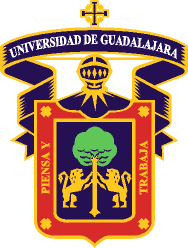 PROGRAMA DE UNIDAD DE APRENDIZAJEPROGRAMA DE UNIDAD DE APRENDIZAJEPROGRAMA DE UNIDAD DE APRENDIZAJEPROGRAMA DE UNIDAD DE APRENDIZAJEPROGRAMA DE UNIDAD DE APRENDIZAJEPROGRAMA DE UNIDAD DE APRENDIZAJEPROGRAMA DE UNIDAD DE APRENDIZAJEPROGRAMA DE UNIDAD DE APRENDIZAJEPROGRAMA DE UNIDAD DE APRENDIZAJEPROGRAMA DE UNIDAD DE APRENDIZAJEPROGRAMA DE UNIDAD DE APRENDIZAJE1. -DATOS DE IDENTIFICACIÓN.1. -DATOS DE IDENTIFICACIÓN.1. -DATOS DE IDENTIFICACIÓN.1. -DATOS DE IDENTIFICACIÓN.1. -DATOS DE IDENTIFICACIÓN.1. -DATOS DE IDENTIFICACIÓN.1.1.Nombre de la unidad de aprendizajePLANEACIÖN MUNICIPALPLANEACIÖN MUNICIPALPLANEACIÖN MUNICIPALPLANEACIÖN MUNICIPALPLANEACIÖN MUNICIPAL1.2. Código de la unidad de aprendizaje1.2. Código de la unidad de aprendizaje1.2. Código de la unidad de aprendizajeIB398IB3981.3. Departamento: PROYECTOS URBANÍSTICOSPROYECTOS URBANÍSTICOSPROYECTOS URBANÍSTICOSPROYECTOS URBANÍSTICOSPROYECTOS URBANÍSTICOS1.4. Código de Departamento:1.4. Código de Departamento:1.4. Código de Departamento:257025701.5. Carga horaria:  Teoría:Teoría:Teoría:Práctica:Práctica:Total:Total:Total:Total:Total:5 hrs. Semana20 horas20 horas20 horas80 horas80 horas100 horas100 horas100 horas100 horas100 horas1.6 Créditos:1.8. Nivel de formación Profesional: 1.8. Nivel de formación Profesional: 1.8. Nivel de formación Profesional: 1.8. Nivel de formación Profesional: 1.8. Nivel de formación Profesional: 1.7. Tipo de curso ( modalidad ):  1.7. Tipo de curso ( modalidad ):  1.7. Tipo de curso ( modalidad ):  1.7. Tipo de curso ( modalidad ):  1.7. Tipo de curso ( modalidad ):   8 créditosLicenciaturaLicenciaturaLicenciaturaLicenciaturaLicenciaturaPresencialPresencialPresencialPresencialPresencial1.9 Prerrequisitos:Unidades de aprendizajeUnidades de aprendizajeUnidades de aprendizajeUnidades de aprendizajeUnidades de aprendizajePlaneación municipalPlaneación municipalPlaneación municipalPlaneación municipalPlaneación municipal1.9 Prerrequisitos:Capacidades y habilidades previasCapacidades y habilidades previasCapacidades y habilidades previasCapacidades y habilidades previasCapacidades y habilidades previasAnalizar, diagnosticar y representar distritos urbanos.Analizar, diagnosticar y representar distritos urbanos.Analizar, diagnosticar y representar distritos urbanos.Analizar, diagnosticar y representar distritos urbanos.Analizar, diagnosticar y representar distritos urbanos.2.- ÁREA DE FORMACIÓN EN QUE SE UBICA Y CARRERAS EN LAS QUE SE IMPARTE:2.- ÁREA DE FORMACIÓN EN QUE SE UBICA Y CARRERAS EN LAS QUE SE IMPARTE:2.- ÁREA DE FORMACIÓN EN QUE SE UBICA Y CARRERAS EN LAS QUE SE IMPARTE:2.- ÁREA DE FORMACIÓN EN QUE SE UBICA Y CARRERAS EN LAS QUE SE IMPARTE:2.- ÁREA DE FORMACIÓN EN QUE SE UBICA Y CARRERAS EN LAS QUE SE IMPARTE:2.- ÁREA DE FORMACIÓN EN QUE SE UBICA Y CARRERAS EN LAS QUE SE IMPARTE:2.- ÁREA DE FORMACIÓN EN QUE SE UBICA Y CARRERAS EN LAS QUE SE IMPARTE:2.- ÁREA DE FORMACIÓN EN QUE SE UBICA Y CARRERAS EN LAS QUE SE IMPARTE:2.- ÁREA DE FORMACIÓN EN QUE SE UBICA Y CARRERAS EN LAS QUE SE IMPARTE:2.- ÁREA DE FORMACIÓN EN QUE SE UBICA Y CARRERAS EN LAS QUE SE IMPARTE:2.- ÁREA DE FORMACIÓN EN QUE SE UBICA Y CARRERAS EN LAS QUE SE IMPARTE:ÁREA DE FORMACIÓNÁREA DE FORMACIÓNÁREA DE FORMACIÓNÁREA DE FORMACIÓNBásica Particular ObligatoriaBásica Particular ObligatoriaBásica Particular ObligatoriaBásica Particular ObligatoriaBásica Particular ObligatoriaBásica Particular ObligatoriaBásica Particular ObligatoriaCARRERA: Licenciado en Urbanística y Medio AmbienteLicenciado en Urbanística y Medio AmbienteLicenciado en Urbanística y Medio AmbienteLicenciado en Urbanística y Medio AmbienteLicenciado en Urbanística y Medio AmbienteLicenciado en Urbanística y Medio AmbienteLicenciado en Urbanística y Medio AmbienteMISIÓN:MISIÓN:MISIÓN:MISIÓN:VISIÓN:VISIÓN:VISIÓN:VISIÓN:VISIÓN:VISIÓN:VISIÓN:El Centro Universitario de Arte, Arquitectura y Diseño es una dependencia de la Universidad de Guadalajara dedicada a formar profesionistas de calidad, innovadores, creativos, sensibles y comprometidos en las disciplinas, las artes, la arquitectura y el diseño. Sus estudiantes se involucran con su entorno social y el medio ambiente en un marco sustentable, son capaces de incidir a través de la investigación científica y aplicada en el ámbito social, artístico y cultural. En la extensión y difusión de la cultura, nuestra comunidad genera y aplica el conocimiento con ética, equidad y respeto a todos los miembros de la sociedad.El Centro Universitario de Arte, Arquitectura y Diseño es una dependencia de la Universidad de Guadalajara dedicada a formar profesionistas de calidad, innovadores, creativos, sensibles y comprometidos en las disciplinas, las artes, la arquitectura y el diseño. Sus estudiantes se involucran con su entorno social y el medio ambiente en un marco sustentable, son capaces de incidir a través de la investigación científica y aplicada en el ámbito social, artístico y cultural. En la extensión y difusión de la cultura, nuestra comunidad genera y aplica el conocimiento con ética, equidad y respeto a todos los miembros de la sociedad.El Centro Universitario de Arte, Arquitectura y Diseño es una dependencia de la Universidad de Guadalajara dedicada a formar profesionistas de calidad, innovadores, creativos, sensibles y comprometidos en las disciplinas, las artes, la arquitectura y el diseño. Sus estudiantes se involucran con su entorno social y el medio ambiente en un marco sustentable, son capaces de incidir a través de la investigación científica y aplicada en el ámbito social, artístico y cultural. En la extensión y difusión de la cultura, nuestra comunidad genera y aplica el conocimiento con ética, equidad y respeto a todos los miembros de la sociedad.El Centro Universitario de Arte, Arquitectura y Diseño es una dependencia de la Universidad de Guadalajara dedicada a formar profesionistas de calidad, innovadores, creativos, sensibles y comprometidos en las disciplinas, las artes, la arquitectura y el diseño. Sus estudiantes se involucran con su entorno social y el medio ambiente en un marco sustentable, son capaces de incidir a través de la investigación científica y aplicada en el ámbito social, artístico y cultural. En la extensión y difusión de la cultura, nuestra comunidad genera y aplica el conocimiento con ética, equidad y respeto a todos los miembros de la sociedad.El Centro Universitario de Arte, Arquitectura y Diseño es la mejor opción educativa en sus áreas de competencia con fundamento en los procesos creativos y la investigación científica y tecnológica. Cuenta con liderazgo académico internacional que se consolida en la calidad de sus programas educativos, su compromiso social y vinculación con los sectores productivos, culturales y económicos. Sus egresados satisfacen con relevante capacidad las demandas sociales, ambientales, productivas y culturales.El Centro Universitario de Arte, Arquitectura y Diseño es la mejor opción educativa en sus áreas de competencia con fundamento en los procesos creativos y la investigación científica y tecnológica. Cuenta con liderazgo académico internacional que se consolida en la calidad de sus programas educativos, su compromiso social y vinculación con los sectores productivos, culturales y económicos. Sus egresados satisfacen con relevante capacidad las demandas sociales, ambientales, productivas y culturales.El Centro Universitario de Arte, Arquitectura y Diseño es la mejor opción educativa en sus áreas de competencia con fundamento en los procesos creativos y la investigación científica y tecnológica. Cuenta con liderazgo académico internacional que se consolida en la calidad de sus programas educativos, su compromiso social y vinculación con los sectores productivos, culturales y económicos. Sus egresados satisfacen con relevante capacidad las demandas sociales, ambientales, productivas y culturales.El Centro Universitario de Arte, Arquitectura y Diseño es la mejor opción educativa en sus áreas de competencia con fundamento en los procesos creativos y la investigación científica y tecnológica. Cuenta con liderazgo académico internacional que se consolida en la calidad de sus programas educativos, su compromiso social y vinculación con los sectores productivos, culturales y económicos. Sus egresados satisfacen con relevante capacidad las demandas sociales, ambientales, productivas y culturales.El Centro Universitario de Arte, Arquitectura y Diseño es la mejor opción educativa en sus áreas de competencia con fundamento en los procesos creativos y la investigación científica y tecnológica. Cuenta con liderazgo académico internacional que se consolida en la calidad de sus programas educativos, su compromiso social y vinculación con los sectores productivos, culturales y económicos. Sus egresados satisfacen con relevante capacidad las demandas sociales, ambientales, productivas y culturales.El Centro Universitario de Arte, Arquitectura y Diseño es la mejor opción educativa en sus áreas de competencia con fundamento en los procesos creativos y la investigación científica y tecnológica. Cuenta con liderazgo académico internacional que se consolida en la calidad de sus programas educativos, su compromiso social y vinculación con los sectores productivos, culturales y económicos. Sus egresados satisfacen con relevante capacidad las demandas sociales, ambientales, productivas y culturales.El Centro Universitario de Arte, Arquitectura y Diseño es la mejor opción educativa en sus áreas de competencia con fundamento en los procesos creativos y la investigación científica y tecnológica. Cuenta con liderazgo académico internacional que se consolida en la calidad de sus programas educativos, su compromiso social y vinculación con los sectores productivos, culturales y económicos. Sus egresados satisfacen con relevante capacidad las demandas sociales, ambientales, productivas y culturales.El Centro Universitario de Arte, Arquitectura y Diseño es una dependencia de la Universidad de Guadalajara dedicada a formar profesionistas de calidad, innovadores, creativos, sensibles y comprometidos en las disciplinas, las artes, la arquitectura y el diseño. Sus estudiantes se involucran con su entorno social y el medio ambiente en un marco sustentable, son capaces de incidir a través de la investigación científica y aplicada en el ámbito social, artístico y cultural. En la extensión y difusión de la cultura, nuestra comunidad genera y aplica el conocimiento con ética, equidad y respeto a todos los miembros de la sociedad.El Centro Universitario de Arte, Arquitectura y Diseño es una dependencia de la Universidad de Guadalajara dedicada a formar profesionistas de calidad, innovadores, creativos, sensibles y comprometidos en las disciplinas, las artes, la arquitectura y el diseño. Sus estudiantes se involucran con su entorno social y el medio ambiente en un marco sustentable, son capaces de incidir a través de la investigación científica y aplicada en el ámbito social, artístico y cultural. En la extensión y difusión de la cultura, nuestra comunidad genera y aplica el conocimiento con ética, equidad y respeto a todos los miembros de la sociedad.El Centro Universitario de Arte, Arquitectura y Diseño es una dependencia de la Universidad de Guadalajara dedicada a formar profesionistas de calidad, innovadores, creativos, sensibles y comprometidos en las disciplinas, las artes, la arquitectura y el diseño. Sus estudiantes se involucran con su entorno social y el medio ambiente en un marco sustentable, son capaces de incidir a través de la investigación científica y aplicada en el ámbito social, artístico y cultural. En la extensión y difusión de la cultura, nuestra comunidad genera y aplica el conocimiento con ética, equidad y respeto a todos los miembros de la sociedad.El Centro Universitario de Arte, Arquitectura y Diseño es una dependencia de la Universidad de Guadalajara dedicada a formar profesionistas de calidad, innovadores, creativos, sensibles y comprometidos en las disciplinas, las artes, la arquitectura y el diseño. Sus estudiantes se involucran con su entorno social y el medio ambiente en un marco sustentable, son capaces de incidir a través de la investigación científica y aplicada en el ámbito social, artístico y cultural. En la extensión y difusión de la cultura, nuestra comunidad genera y aplica el conocimiento con ética, equidad y respeto a todos los miembros de la sociedad.El Centro Universitario de Arte, Arquitectura y Diseño es la mejor opción educativa en sus áreas de competencia con fundamento en los procesos creativos y la investigación científica y tecnológica. Cuenta con liderazgo académico internacional que se consolida en la calidad de sus programas educativos, su compromiso social y vinculación con los sectores productivos, culturales y económicos. Sus egresados satisfacen con relevante capacidad las demandas sociales, ambientales, productivas y culturales.El Centro Universitario de Arte, Arquitectura y Diseño es la mejor opción educativa en sus áreas de competencia con fundamento en los procesos creativos y la investigación científica y tecnológica. Cuenta con liderazgo académico internacional que se consolida en la calidad de sus programas educativos, su compromiso social y vinculación con los sectores productivos, culturales y económicos. Sus egresados satisfacen con relevante capacidad las demandas sociales, ambientales, productivas y culturales.El Centro Universitario de Arte, Arquitectura y Diseño es la mejor opción educativa en sus áreas de competencia con fundamento en los procesos creativos y la investigación científica y tecnológica. Cuenta con liderazgo académico internacional que se consolida en la calidad de sus programas educativos, su compromiso social y vinculación con los sectores productivos, culturales y económicos. Sus egresados satisfacen con relevante capacidad las demandas sociales, ambientales, productivas y culturales.El Centro Universitario de Arte, Arquitectura y Diseño es la mejor opción educativa en sus áreas de competencia con fundamento en los procesos creativos y la investigación científica y tecnológica. Cuenta con liderazgo académico internacional que se consolida en la calidad de sus programas educativos, su compromiso social y vinculación con los sectores productivos, culturales y económicos. Sus egresados satisfacen con relevante capacidad las demandas sociales, ambientales, productivas y culturales.El Centro Universitario de Arte, Arquitectura y Diseño es la mejor opción educativa en sus áreas de competencia con fundamento en los procesos creativos y la investigación científica y tecnológica. Cuenta con liderazgo académico internacional que se consolida en la calidad de sus programas educativos, su compromiso social y vinculación con los sectores productivos, culturales y económicos. Sus egresados satisfacen con relevante capacidad las demandas sociales, ambientales, productivas y culturales.El Centro Universitario de Arte, Arquitectura y Diseño es la mejor opción educativa en sus áreas de competencia con fundamento en los procesos creativos y la investigación científica y tecnológica. Cuenta con liderazgo académico internacional que se consolida en la calidad de sus programas educativos, su compromiso social y vinculación con los sectores productivos, culturales y económicos. Sus egresados satisfacen con relevante capacidad las demandas sociales, ambientales, productivas y culturales.El Centro Universitario de Arte, Arquitectura y Diseño es la mejor opción educativa en sus áreas de competencia con fundamento en los procesos creativos y la investigación científica y tecnológica. Cuenta con liderazgo académico internacional que se consolida en la calidad de sus programas educativos, su compromiso social y vinculación con los sectores productivos, culturales y económicos. Sus egresados satisfacen con relevante capacidad las demandas sociales, ambientales, productivas y culturales.PERFIL DEL EGRESADOPERFIL DEL EGRESADOPERFIL DEL EGRESADOPERFIL DEL EGRESADOPERFIL DEL EGRESADOPERFIL DEL EGRESADOPERFIL DEL EGRESADOPERFIL DEL EGRESADOPERFIL DEL EGRESADOPERFIL DEL EGRESADOPERFIL DEL EGRESADOProfesionista que conoce, analiza, diagnostica, planea, proyecta y evalúa propuestas para la solución de la problemática urbana y regional desde un enfoque hacia el desarrollo sustentable, con capacidades para la gestión de propuestas y estrategias de planeación urbana y territorial  con conocimientos  teóricos, críticos, históricos, técnicos y socio humanísticos para la adecuada transformación de las sociedades contemporáneas, con ética y compromiso social.Profesionista que conoce, analiza, diagnostica, planea, proyecta y evalúa propuestas para la solución de la problemática urbana y regional desde un enfoque hacia el desarrollo sustentable, con capacidades para la gestión de propuestas y estrategias de planeación urbana y territorial  con conocimientos  teóricos, críticos, históricos, técnicos y socio humanísticos para la adecuada transformación de las sociedades contemporáneas, con ética y compromiso social.Profesionista que conoce, analiza, diagnostica, planea, proyecta y evalúa propuestas para la solución de la problemática urbana y regional desde un enfoque hacia el desarrollo sustentable, con capacidades para la gestión de propuestas y estrategias de planeación urbana y territorial  con conocimientos  teóricos, críticos, históricos, técnicos y socio humanísticos para la adecuada transformación de las sociedades contemporáneas, con ética y compromiso social.Profesionista que conoce, analiza, diagnostica, planea, proyecta y evalúa propuestas para la solución de la problemática urbana y regional desde un enfoque hacia el desarrollo sustentable, con capacidades para la gestión de propuestas y estrategias de planeación urbana y territorial  con conocimientos  teóricos, críticos, históricos, técnicos y socio humanísticos para la adecuada transformación de las sociedades contemporáneas, con ética y compromiso social.Profesionista que conoce, analiza, diagnostica, planea, proyecta y evalúa propuestas para la solución de la problemática urbana y regional desde un enfoque hacia el desarrollo sustentable, con capacidades para la gestión de propuestas y estrategias de planeación urbana y territorial  con conocimientos  teóricos, críticos, históricos, técnicos y socio humanísticos para la adecuada transformación de las sociedades contemporáneas, con ética y compromiso social.Profesionista que conoce, analiza, diagnostica, planea, proyecta y evalúa propuestas para la solución de la problemática urbana y regional desde un enfoque hacia el desarrollo sustentable, con capacidades para la gestión de propuestas y estrategias de planeación urbana y territorial  con conocimientos  teóricos, críticos, históricos, técnicos y socio humanísticos para la adecuada transformación de las sociedades contemporáneas, con ética y compromiso social.Profesionista que conoce, analiza, diagnostica, planea, proyecta y evalúa propuestas para la solución de la problemática urbana y regional desde un enfoque hacia el desarrollo sustentable, con capacidades para la gestión de propuestas y estrategias de planeación urbana y territorial  con conocimientos  teóricos, críticos, históricos, técnicos y socio humanísticos para la adecuada transformación de las sociedades contemporáneas, con ética y compromiso social.Profesionista que conoce, analiza, diagnostica, planea, proyecta y evalúa propuestas para la solución de la problemática urbana y regional desde un enfoque hacia el desarrollo sustentable, con capacidades para la gestión de propuestas y estrategias de planeación urbana y territorial  con conocimientos  teóricos, críticos, históricos, técnicos y socio humanísticos para la adecuada transformación de las sociedades contemporáneas, con ética y compromiso social.Profesionista que conoce, analiza, diagnostica, planea, proyecta y evalúa propuestas para la solución de la problemática urbana y regional desde un enfoque hacia el desarrollo sustentable, con capacidades para la gestión de propuestas y estrategias de planeación urbana y territorial  con conocimientos  teóricos, críticos, históricos, técnicos y socio humanísticos para la adecuada transformación de las sociedades contemporáneas, con ética y compromiso social.Profesionista que conoce, analiza, diagnostica, planea, proyecta y evalúa propuestas para la solución de la problemática urbana y regional desde un enfoque hacia el desarrollo sustentable, con capacidades para la gestión de propuestas y estrategias de planeación urbana y territorial  con conocimientos  teóricos, críticos, históricos, técnicos y socio humanísticos para la adecuada transformación de las sociedades contemporáneas, con ética y compromiso social.Profesionista que conoce, analiza, diagnostica, planea, proyecta y evalúa propuestas para la solución de la problemática urbana y regional desde un enfoque hacia el desarrollo sustentable, con capacidades para la gestión de propuestas y estrategias de planeación urbana y territorial  con conocimientos  teóricos, críticos, históricos, técnicos y socio humanísticos para la adecuada transformación de las sociedades contemporáneas, con ética y compromiso social.Profesionista que conoce, analiza, diagnostica, planea, proyecta y evalúa propuestas para la solución de la problemática urbana y regional desde un enfoque hacia el desarrollo sustentable, con capacidades para la gestión de propuestas y estrategias de planeación urbana y territorial  con conocimientos  teóricos, críticos, históricos, técnicos y socio humanísticos para la adecuada transformación de las sociedades contemporáneas, con ética y compromiso social.Profesionista que conoce, analiza, diagnostica, planea, proyecta y evalúa propuestas para la solución de la problemática urbana y regional desde un enfoque hacia el desarrollo sustentable, con capacidades para la gestión de propuestas y estrategias de planeación urbana y territorial  con conocimientos  teóricos, críticos, históricos, técnicos y socio humanísticos para la adecuada transformación de las sociedades contemporáneas, con ética y compromiso social.Profesionista que conoce, analiza, diagnostica, planea, proyecta y evalúa propuestas para la solución de la problemática urbana y regional desde un enfoque hacia el desarrollo sustentable, con capacidades para la gestión de propuestas y estrategias de planeación urbana y territorial  con conocimientos  teóricos, críticos, históricos, técnicos y socio humanísticos para la adecuada transformación de las sociedades contemporáneas, con ética y compromiso social.Profesionista que conoce, analiza, diagnostica, planea, proyecta y evalúa propuestas para la solución de la problemática urbana y regional desde un enfoque hacia el desarrollo sustentable, con capacidades para la gestión de propuestas y estrategias de planeación urbana y territorial  con conocimientos  teóricos, críticos, históricos, técnicos y socio humanísticos para la adecuada transformación de las sociedades contemporáneas, con ética y compromiso social.Profesionista que conoce, analiza, diagnostica, planea, proyecta y evalúa propuestas para la solución de la problemática urbana y regional desde un enfoque hacia el desarrollo sustentable, con capacidades para la gestión de propuestas y estrategias de planeación urbana y territorial  con conocimientos  teóricos, críticos, históricos, técnicos y socio humanísticos para la adecuada transformación de las sociedades contemporáneas, con ética y compromiso social.Profesionista que conoce, analiza, diagnostica, planea, proyecta y evalúa propuestas para la solución de la problemática urbana y regional desde un enfoque hacia el desarrollo sustentable, con capacidades para la gestión de propuestas y estrategias de planeación urbana y territorial  con conocimientos  teóricos, críticos, históricos, técnicos y socio humanísticos para la adecuada transformación de las sociedades contemporáneas, con ética y compromiso social.Profesionista que conoce, analiza, diagnostica, planea, proyecta y evalúa propuestas para la solución de la problemática urbana y regional desde un enfoque hacia el desarrollo sustentable, con capacidades para la gestión de propuestas y estrategias de planeación urbana y territorial  con conocimientos  teóricos, críticos, históricos, técnicos y socio humanísticos para la adecuada transformación de las sociedades contemporáneas, con ética y compromiso social.Profesionista que conoce, analiza, diagnostica, planea, proyecta y evalúa propuestas para la solución de la problemática urbana y regional desde un enfoque hacia el desarrollo sustentable, con capacidades para la gestión de propuestas y estrategias de planeación urbana y territorial  con conocimientos  teóricos, críticos, históricos, técnicos y socio humanísticos para la adecuada transformación de las sociedades contemporáneas, con ética y compromiso social.Profesionista que conoce, analiza, diagnostica, planea, proyecta y evalúa propuestas para la solución de la problemática urbana y regional desde un enfoque hacia el desarrollo sustentable, con capacidades para la gestión de propuestas y estrategias de planeación urbana y territorial  con conocimientos  teóricos, críticos, históricos, técnicos y socio humanísticos para la adecuada transformación de las sociedades contemporáneas, con ética y compromiso social.Profesionista que conoce, analiza, diagnostica, planea, proyecta y evalúa propuestas para la solución de la problemática urbana y regional desde un enfoque hacia el desarrollo sustentable, con capacidades para la gestión de propuestas y estrategias de planeación urbana y territorial  con conocimientos  teóricos, críticos, históricos, técnicos y socio humanísticos para la adecuada transformación de las sociedades contemporáneas, con ética y compromiso social.Profesionista que conoce, analiza, diagnostica, planea, proyecta y evalúa propuestas para la solución de la problemática urbana y regional desde un enfoque hacia el desarrollo sustentable, con capacidades para la gestión de propuestas y estrategias de planeación urbana y territorial  con conocimientos  teóricos, críticos, históricos, técnicos y socio humanísticos para la adecuada transformación de las sociedades contemporáneas, con ética y compromiso social.Profesionista que conoce, analiza, diagnostica, planea, proyecta y evalúa propuestas para la solución de la problemática urbana y regional desde un enfoque hacia el desarrollo sustentable, con capacidades para la gestión de propuestas y estrategias de planeación urbana y territorial  con conocimientos  teóricos, críticos, históricos, técnicos y socio humanísticos para la adecuada transformación de las sociedades contemporáneas, con ética y compromiso social.Profesionista que conoce, analiza, diagnostica, planea, proyecta y evalúa propuestas para la solución de la problemática urbana y regional desde un enfoque hacia el desarrollo sustentable, con capacidades para la gestión de propuestas y estrategias de planeación urbana y territorial  con conocimientos  teóricos, críticos, históricos, técnicos y socio humanísticos para la adecuada transformación de las sociedades contemporáneas, con ética y compromiso social.Profesionista que conoce, analiza, diagnostica, planea, proyecta y evalúa propuestas para la solución de la problemática urbana y regional desde un enfoque hacia el desarrollo sustentable, con capacidades para la gestión de propuestas y estrategias de planeación urbana y territorial  con conocimientos  teóricos, críticos, históricos, técnicos y socio humanísticos para la adecuada transformación de las sociedades contemporáneas, con ética y compromiso social.Profesionista que conoce, analiza, diagnostica, planea, proyecta y evalúa propuestas para la solución de la problemática urbana y regional desde un enfoque hacia el desarrollo sustentable, con capacidades para la gestión de propuestas y estrategias de planeación urbana y territorial  con conocimientos  teóricos, críticos, históricos, técnicos y socio humanísticos para la adecuada transformación de las sociedades contemporáneas, con ética y compromiso social.Profesionista que conoce, analiza, diagnostica, planea, proyecta y evalúa propuestas para la solución de la problemática urbana y regional desde un enfoque hacia el desarrollo sustentable, con capacidades para la gestión de propuestas y estrategias de planeación urbana y territorial  con conocimientos  teóricos, críticos, históricos, técnicos y socio humanísticos para la adecuada transformación de las sociedades contemporáneas, con ética y compromiso social.Profesionista que conoce, analiza, diagnostica, planea, proyecta y evalúa propuestas para la solución de la problemática urbana y regional desde un enfoque hacia el desarrollo sustentable, con capacidades para la gestión de propuestas y estrategias de planeación urbana y territorial  con conocimientos  teóricos, críticos, históricos, técnicos y socio humanísticos para la adecuada transformación de las sociedades contemporáneas, con ética y compromiso social.Profesionista que conoce, analiza, diagnostica, planea, proyecta y evalúa propuestas para la solución de la problemática urbana y regional desde un enfoque hacia el desarrollo sustentable, con capacidades para la gestión de propuestas y estrategias de planeación urbana y territorial  con conocimientos  teóricos, críticos, históricos, técnicos y socio humanísticos para la adecuada transformación de las sociedades contemporáneas, con ética y compromiso social.Profesionista que conoce, analiza, diagnostica, planea, proyecta y evalúa propuestas para la solución de la problemática urbana y regional desde un enfoque hacia el desarrollo sustentable, con capacidades para la gestión de propuestas y estrategias de planeación urbana y territorial  con conocimientos  teóricos, críticos, históricos, técnicos y socio humanísticos para la adecuada transformación de las sociedades contemporáneas, con ética y compromiso social.Profesionista que conoce, analiza, diagnostica, planea, proyecta y evalúa propuestas para la solución de la problemática urbana y regional desde un enfoque hacia el desarrollo sustentable, con capacidades para la gestión de propuestas y estrategias de planeación urbana y territorial  con conocimientos  teóricos, críticos, históricos, técnicos y socio humanísticos para la adecuada transformación de las sociedades contemporáneas, con ética y compromiso social.Profesionista que conoce, analiza, diagnostica, planea, proyecta y evalúa propuestas para la solución de la problemática urbana y regional desde un enfoque hacia el desarrollo sustentable, con capacidades para la gestión de propuestas y estrategias de planeación urbana y territorial  con conocimientos  teóricos, críticos, históricos, técnicos y socio humanísticos para la adecuada transformación de las sociedades contemporáneas, con ética y compromiso social.Profesionista que conoce, analiza, diagnostica, planea, proyecta y evalúa propuestas para la solución de la problemática urbana y regional desde un enfoque hacia el desarrollo sustentable, con capacidades para la gestión de propuestas y estrategias de planeación urbana y territorial  con conocimientos  teóricos, críticos, históricos, técnicos y socio humanísticos para la adecuada transformación de las sociedades contemporáneas, con ética y compromiso social.Profesionista que conoce, analiza, diagnostica, planea, proyecta y evalúa propuestas para la solución de la problemática urbana y regional desde un enfoque hacia el desarrollo sustentable, con capacidades para la gestión de propuestas y estrategias de planeación urbana y territorial  con conocimientos  teóricos, críticos, históricos, técnicos y socio humanísticos para la adecuada transformación de las sociedades contemporáneas, con ética y compromiso social.Profesionista que conoce, analiza, diagnostica, planea, proyecta y evalúa propuestas para la solución de la problemática urbana y regional desde un enfoque hacia el desarrollo sustentable, con capacidades para la gestión de propuestas y estrategias de planeación urbana y territorial  con conocimientos  teóricos, críticos, históricos, técnicos y socio humanísticos para la adecuada transformación de las sociedades contemporáneas, con ética y compromiso social.Profesionista que conoce, analiza, diagnostica, planea, proyecta y evalúa propuestas para la solución de la problemática urbana y regional desde un enfoque hacia el desarrollo sustentable, con capacidades para la gestión de propuestas y estrategias de planeación urbana y territorial  con conocimientos  teóricos, críticos, históricos, técnicos y socio humanísticos para la adecuada transformación de las sociedades contemporáneas, con ética y compromiso social.Profesionista que conoce, analiza, diagnostica, planea, proyecta y evalúa propuestas para la solución de la problemática urbana y regional desde un enfoque hacia el desarrollo sustentable, con capacidades para la gestión de propuestas y estrategias de planeación urbana y territorial  con conocimientos  teóricos, críticos, históricos, técnicos y socio humanísticos para la adecuada transformación de las sociedades contemporáneas, con ética y compromiso social.Profesionista que conoce, analiza, diagnostica, planea, proyecta y evalúa propuestas para la solución de la problemática urbana y regional desde un enfoque hacia el desarrollo sustentable, con capacidades para la gestión de propuestas y estrategias de planeación urbana y territorial  con conocimientos  teóricos, críticos, históricos, técnicos y socio humanísticos para la adecuada transformación de las sociedades contemporáneas, con ética y compromiso social.Profesionista que conoce, analiza, diagnostica, planea, proyecta y evalúa propuestas para la solución de la problemática urbana y regional desde un enfoque hacia el desarrollo sustentable, con capacidades para la gestión de propuestas y estrategias de planeación urbana y territorial  con conocimientos  teóricos, críticos, históricos, técnicos y socio humanísticos para la adecuada transformación de las sociedades contemporáneas, con ética y compromiso social.Profesionista que conoce, analiza, diagnostica, planea, proyecta y evalúa propuestas para la solución de la problemática urbana y regional desde un enfoque hacia el desarrollo sustentable, con capacidades para la gestión de propuestas y estrategias de planeación urbana y territorial  con conocimientos  teóricos, críticos, históricos, técnicos y socio humanísticos para la adecuada transformación de las sociedades contemporáneas, con ética y compromiso social.Profesionista que conoce, analiza, diagnostica, planea, proyecta y evalúa propuestas para la solución de la problemática urbana y regional desde un enfoque hacia el desarrollo sustentable, con capacidades para la gestión de propuestas y estrategias de planeación urbana y territorial  con conocimientos  teóricos, críticos, históricos, técnicos y socio humanísticos para la adecuada transformación de las sociedades contemporáneas, con ética y compromiso social.Profesionista que conoce, analiza, diagnostica, planea, proyecta y evalúa propuestas para la solución de la problemática urbana y regional desde un enfoque hacia el desarrollo sustentable, con capacidades para la gestión de propuestas y estrategias de planeación urbana y territorial  con conocimientos  teóricos, críticos, históricos, técnicos y socio humanísticos para la adecuada transformación de las sociedades contemporáneas, con ética y compromiso social.Profesionista que conoce, analiza, diagnostica, planea, proyecta y evalúa propuestas para la solución de la problemática urbana y regional desde un enfoque hacia el desarrollo sustentable, con capacidades para la gestión de propuestas y estrategias de planeación urbana y territorial  con conocimientos  teóricos, críticos, históricos, técnicos y socio humanísticos para la adecuada transformación de las sociedades contemporáneas, con ética y compromiso social.Profesionista que conoce, analiza, diagnostica, planea, proyecta y evalúa propuestas para la solución de la problemática urbana y regional desde un enfoque hacia el desarrollo sustentable, con capacidades para la gestión de propuestas y estrategias de planeación urbana y territorial  con conocimientos  teóricos, críticos, históricos, técnicos y socio humanísticos para la adecuada transformación de las sociedades contemporáneas, con ética y compromiso social.Profesionista que conoce, analiza, diagnostica, planea, proyecta y evalúa propuestas para la solución de la problemática urbana y regional desde un enfoque hacia el desarrollo sustentable, con capacidades para la gestión de propuestas y estrategias de planeación urbana y territorial  con conocimientos  teóricos, críticos, históricos, técnicos y socio humanísticos para la adecuada transformación de las sociedades contemporáneas, con ética y compromiso social.Profesionista que conoce, analiza, diagnostica, planea, proyecta y evalúa propuestas para la solución de la problemática urbana y regional desde un enfoque hacia el desarrollo sustentable, con capacidades para la gestión de propuestas y estrategias de planeación urbana y territorial  con conocimientos  teóricos, críticos, históricos, técnicos y socio humanísticos para la adecuada transformación de las sociedades contemporáneas, con ética y compromiso social.Profesionista que conoce, analiza, diagnostica, planea, proyecta y evalúa propuestas para la solución de la problemática urbana y regional desde un enfoque hacia el desarrollo sustentable, con capacidades para la gestión de propuestas y estrategias de planeación urbana y territorial  con conocimientos  teóricos, críticos, históricos, técnicos y socio humanísticos para la adecuada transformación de las sociedades contemporáneas, con ética y compromiso social.Profesionista que conoce, analiza, diagnostica, planea, proyecta y evalúa propuestas para la solución de la problemática urbana y regional desde un enfoque hacia el desarrollo sustentable, con capacidades para la gestión de propuestas y estrategias de planeación urbana y territorial  con conocimientos  teóricos, críticos, históricos, técnicos y socio humanísticos para la adecuada transformación de las sociedades contemporáneas, con ética y compromiso social.Profesionista que conoce, analiza, diagnostica, planea, proyecta y evalúa propuestas para la solución de la problemática urbana y regional desde un enfoque hacia el desarrollo sustentable, con capacidades para la gestión de propuestas y estrategias de planeación urbana y territorial  con conocimientos  teóricos, críticos, históricos, técnicos y socio humanísticos para la adecuada transformación de las sociedades contemporáneas, con ética y compromiso social.Profesionista que conoce, analiza, diagnostica, planea, proyecta y evalúa propuestas para la solución de la problemática urbana y regional desde un enfoque hacia el desarrollo sustentable, con capacidades para la gestión de propuestas y estrategias de planeación urbana y territorial  con conocimientos  teóricos, críticos, históricos, técnicos y socio humanísticos para la adecuada transformación de las sociedades contemporáneas, con ética y compromiso social.Profesionista que conoce, analiza, diagnostica, planea, proyecta y evalúa propuestas para la solución de la problemática urbana y regional desde un enfoque hacia el desarrollo sustentable, con capacidades para la gestión de propuestas y estrategias de planeación urbana y territorial  con conocimientos  teóricos, críticos, históricos, técnicos y socio humanísticos para la adecuada transformación de las sociedades contemporáneas, con ética y compromiso social.Profesionista que conoce, analiza, diagnostica, planea, proyecta y evalúa propuestas para la solución de la problemática urbana y regional desde un enfoque hacia el desarrollo sustentable, con capacidades para la gestión de propuestas y estrategias de planeación urbana y territorial  con conocimientos  teóricos, críticos, históricos, técnicos y socio humanísticos para la adecuada transformación de las sociedades contemporáneas, con ética y compromiso social.Profesionista que conoce, analiza, diagnostica, planea, proyecta y evalúa propuestas para la solución de la problemática urbana y regional desde un enfoque hacia el desarrollo sustentable, con capacidades para la gestión de propuestas y estrategias de planeación urbana y territorial  con conocimientos  teóricos, críticos, históricos, técnicos y socio humanísticos para la adecuada transformación de las sociedades contemporáneas, con ética y compromiso social.Profesionista que conoce, analiza, diagnostica, planea, proyecta y evalúa propuestas para la solución de la problemática urbana y regional desde un enfoque hacia el desarrollo sustentable, con capacidades para la gestión de propuestas y estrategias de planeación urbana y territorial  con conocimientos  teóricos, críticos, históricos, técnicos y socio humanísticos para la adecuada transformación de las sociedades contemporáneas, con ética y compromiso social.Profesionista que conoce, analiza, diagnostica, planea, proyecta y evalúa propuestas para la solución de la problemática urbana y regional desde un enfoque hacia el desarrollo sustentable, con capacidades para la gestión de propuestas y estrategias de planeación urbana y territorial  con conocimientos  teóricos, críticos, históricos, técnicos y socio humanísticos para la adecuada transformación de las sociedades contemporáneas, con ética y compromiso social.VÍNCULOS DE LA UNIDAD DE APRENDIZAJE CON LA CARRERA:VÍNCULOS DE LA UNIDAD DE APRENDIZAJE CON LA CARRERA:VÍNCULOS DE LA UNIDAD DE APRENDIZAJE CON LA CARRERA:VÍNCULOS DE LA UNIDAD DE APRENDIZAJE CON LA CARRERA:VÍNCULOS DE LA UNIDAD DE APRENDIZAJE CON LA CARRERA:VÍNCULOS DE LA UNIDAD DE APRENDIZAJE CON LA CARRERA:VÍNCULOS DE LA UNIDAD DE APRENDIZAJE CON LA CARRERA:VÍNCULOS DE LA UNIDAD DE APRENDIZAJE CON LA CARRERA:VÍNCULOS DE LA UNIDAD DE APRENDIZAJE CON LA CARRERA:El alumno será capaz de comprender los conceptos básicos de la planeación municipal en relación con los distintos componentes de una región, utilizando una metodología que le permita:Analizar las condicionantes de los factores: Socio – económicos, naturales y artificiales del desarrollo urbano de un municipio;Diagnosticar las causas y efectos de la problemática urbana municipal.Planear el ordenamiento urbano de un municipio como medida de mitigación de los impactos urbanos en el mismo.Incorporando estos conocimientos y habilidades a su carrera y ejercicio profesional.El alumno será capaz de comprender los conceptos básicos de la planeación municipal en relación con los distintos componentes de una región, utilizando una metodología que le permita:Analizar las condicionantes de los factores: Socio – económicos, naturales y artificiales del desarrollo urbano de un municipio;Diagnosticar las causas y efectos de la problemática urbana municipal.Planear el ordenamiento urbano de un municipio como medida de mitigación de los impactos urbanos en el mismo.Incorporando estos conocimientos y habilidades a su carrera y ejercicio profesional.El alumno será capaz de comprender los conceptos básicos de la planeación municipal en relación con los distintos componentes de una región, utilizando una metodología que le permita:Analizar las condicionantes de los factores: Socio – económicos, naturales y artificiales del desarrollo urbano de un municipio;Diagnosticar las causas y efectos de la problemática urbana municipal.Planear el ordenamiento urbano de un municipio como medida de mitigación de los impactos urbanos en el mismo.Incorporando estos conocimientos y habilidades a su carrera y ejercicio profesional.El alumno será capaz de comprender los conceptos básicos de la planeación municipal en relación con los distintos componentes de una región, utilizando una metodología que le permita:Analizar las condicionantes de los factores: Socio – económicos, naturales y artificiales del desarrollo urbano de un municipio;Diagnosticar las causas y efectos de la problemática urbana municipal.Planear el ordenamiento urbano de un municipio como medida de mitigación de los impactos urbanos en el mismo.Incorporando estos conocimientos y habilidades a su carrera y ejercicio profesional.El alumno será capaz de comprender los conceptos básicos de la planeación municipal en relación con los distintos componentes de una región, utilizando una metodología que le permita:Analizar las condicionantes de los factores: Socio – económicos, naturales y artificiales del desarrollo urbano de un municipio;Diagnosticar las causas y efectos de la problemática urbana municipal.Planear el ordenamiento urbano de un municipio como medida de mitigación de los impactos urbanos en el mismo.Incorporando estos conocimientos y habilidades a su carrera y ejercicio profesional.El alumno será capaz de comprender los conceptos básicos de la planeación municipal en relación con los distintos componentes de una región, utilizando una metodología que le permita:Analizar las condicionantes de los factores: Socio – económicos, naturales y artificiales del desarrollo urbano de un municipio;Diagnosticar las causas y efectos de la problemática urbana municipal.Planear el ordenamiento urbano de un municipio como medida de mitigación de los impactos urbanos en el mismo.Incorporando estos conocimientos y habilidades a su carrera y ejercicio profesional.El alumno será capaz de comprender los conceptos básicos de la planeación municipal en relación con los distintos componentes de una región, utilizando una metodología que le permita:Analizar las condicionantes de los factores: Socio – económicos, naturales y artificiales del desarrollo urbano de un municipio;Diagnosticar las causas y efectos de la problemática urbana municipal.Planear el ordenamiento urbano de un municipio como medida de mitigación de los impactos urbanos en el mismo.Incorporando estos conocimientos y habilidades a su carrera y ejercicio profesional.El alumno será capaz de comprender los conceptos básicos de la planeación municipal en relación con los distintos componentes de una región, utilizando una metodología que le permita:Analizar las condicionantes de los factores: Socio – económicos, naturales y artificiales del desarrollo urbano de un municipio;Diagnosticar las causas y efectos de la problemática urbana municipal.Planear el ordenamiento urbano de un municipio como medida de mitigación de los impactos urbanos en el mismo.Incorporando estos conocimientos y habilidades a su carrera y ejercicio profesional.El alumno será capaz de comprender los conceptos básicos de la planeación municipal en relación con los distintos componentes de una región, utilizando una metodología que le permita:Analizar las condicionantes de los factores: Socio – económicos, naturales y artificiales del desarrollo urbano de un municipio;Diagnosticar las causas y efectos de la problemática urbana municipal.Planear el ordenamiento urbano de un municipio como medida de mitigación de los impactos urbanos en el mismo.Incorporando estos conocimientos y habilidades a su carrera y ejercicio profesional.El alumno será capaz de comprender los conceptos básicos de la planeación municipal en relación con los distintos componentes de una región, utilizando una metodología que le permita:Analizar las condicionantes de los factores: Socio – económicos, naturales y artificiales del desarrollo urbano de un municipio;Diagnosticar las causas y efectos de la problemática urbana municipal.Planear el ordenamiento urbano de un municipio como medida de mitigación de los impactos urbanos en el mismo.Incorporando estos conocimientos y habilidades a su carrera y ejercicio profesional.El alumno será capaz de comprender los conceptos básicos de la planeación municipal en relación con los distintos componentes de una región, utilizando una metodología que le permita:Analizar las condicionantes de los factores: Socio – económicos, naturales y artificiales del desarrollo urbano de un municipio;Diagnosticar las causas y efectos de la problemática urbana municipal.Planear el ordenamiento urbano de un municipio como medida de mitigación de los impactos urbanos en el mismo.Incorporando estos conocimientos y habilidades a su carrera y ejercicio profesional.UNIDADES DE APRENDIZAJE CON QUE SE RELACIONA:UNIDADES DE APRENDIZAJE CON QUE SE RELACIONA:UNIDADES DE APRENDIZAJE CON QUE SE RELACIONA:UNIDADES DE APRENDIZAJE CON QUE SE RELACIONA:UNIDADES DE APRENDIZAJE CON QUE SE RELACIONA:UNIDADES DE APRENDIZAJE CON QUE SE RELACIONA:UNIDADES DE APRENDIZAJE CON QUE SE RELACIONA:UNIDADES DE APRENDIZAJE CON QUE SE RELACIONA:UNIDADES DE APRENDIZAJE CON QUE SE RELACIONA:UNIDADES DE APRENDIZAJE CON QUE SE RELACIONA:UNIDADES DE APRENDIZAJE CON QUE SE RELACIONA:Es recomendable que el alumno haya cursado las Unidades de Aprendizaje de: Fundamentos conceptuales aplicables al urbanismo, Caracterización geográfica de la población, Procesos legales urbanos y territoriales, Expresión gráfica al entorno, Procesos metodológicos de la planeación, Procesos regulatorios del urbanismo, Aplicación de la topografía y la planimetría al urbanismo, Planeación de ciudades medias, Planeación de unidad distrital, Aplicación cartográfica al urbanismo, Representación técnica urbana, Interpretación de unidades vecinal y barrial, Fundamentos de la sociología para el urbanismo, Fundamentos económicos de la ciudad, Fundamentos del diseño bidimensional y tridimensional para el urbanismo, Aplicación estadística al urbanismo y Representación digital, Programación y Proyecto urbano de impacto a las unidades vecinal y barrial, Proyecto urbano de impacto al centro de población, Planeación de unidades vecinal y barrial, Posteriormente se relacionará directamente con las asignaturas: Planeación Metropolitana, Proyecto urbano de impacto municipal, Programación y Proyecto de impacto metropolitano.La materia asimismo se relaciona con las unidades de aprendizaje de: Métodos e Instrumentos, Infraestructuras Urbanas y Territoriales, Medio Ambiente y Patrimonio.Es recomendable que el alumno haya cursado las Unidades de Aprendizaje de: Fundamentos conceptuales aplicables al urbanismo, Caracterización geográfica de la población, Procesos legales urbanos y territoriales, Expresión gráfica al entorno, Procesos metodológicos de la planeación, Procesos regulatorios del urbanismo, Aplicación de la topografía y la planimetría al urbanismo, Planeación de ciudades medias, Planeación de unidad distrital, Aplicación cartográfica al urbanismo, Representación técnica urbana, Interpretación de unidades vecinal y barrial, Fundamentos de la sociología para el urbanismo, Fundamentos económicos de la ciudad, Fundamentos del diseño bidimensional y tridimensional para el urbanismo, Aplicación estadística al urbanismo y Representación digital, Programación y Proyecto urbano de impacto a las unidades vecinal y barrial, Proyecto urbano de impacto al centro de población, Planeación de unidades vecinal y barrial, Posteriormente se relacionará directamente con las asignaturas: Planeación Metropolitana, Proyecto urbano de impacto municipal, Programación y Proyecto de impacto metropolitano.La materia asimismo se relaciona con las unidades de aprendizaje de: Métodos e Instrumentos, Infraestructuras Urbanas y Territoriales, Medio Ambiente y Patrimonio.Es recomendable que el alumno haya cursado las Unidades de Aprendizaje de: Fundamentos conceptuales aplicables al urbanismo, Caracterización geográfica de la población, Procesos legales urbanos y territoriales, Expresión gráfica al entorno, Procesos metodológicos de la planeación, Procesos regulatorios del urbanismo, Aplicación de la topografía y la planimetría al urbanismo, Planeación de ciudades medias, Planeación de unidad distrital, Aplicación cartográfica al urbanismo, Representación técnica urbana, Interpretación de unidades vecinal y barrial, Fundamentos de la sociología para el urbanismo, Fundamentos económicos de la ciudad, Fundamentos del diseño bidimensional y tridimensional para el urbanismo, Aplicación estadística al urbanismo y Representación digital, Programación y Proyecto urbano de impacto a las unidades vecinal y barrial, Proyecto urbano de impacto al centro de población, Planeación de unidades vecinal y barrial, Posteriormente se relacionará directamente con las asignaturas: Planeación Metropolitana, Proyecto urbano de impacto municipal, Programación y Proyecto de impacto metropolitano.La materia asimismo se relaciona con las unidades de aprendizaje de: Métodos e Instrumentos, Infraestructuras Urbanas y Territoriales, Medio Ambiente y Patrimonio.Es recomendable que el alumno haya cursado las Unidades de Aprendizaje de: Fundamentos conceptuales aplicables al urbanismo, Caracterización geográfica de la población, Procesos legales urbanos y territoriales, Expresión gráfica al entorno, Procesos metodológicos de la planeación, Procesos regulatorios del urbanismo, Aplicación de la topografía y la planimetría al urbanismo, Planeación de ciudades medias, Planeación de unidad distrital, Aplicación cartográfica al urbanismo, Representación técnica urbana, Interpretación de unidades vecinal y barrial, Fundamentos de la sociología para el urbanismo, Fundamentos económicos de la ciudad, Fundamentos del diseño bidimensional y tridimensional para el urbanismo, Aplicación estadística al urbanismo y Representación digital, Programación y Proyecto urbano de impacto a las unidades vecinal y barrial, Proyecto urbano de impacto al centro de población, Planeación de unidades vecinal y barrial, Posteriormente se relacionará directamente con las asignaturas: Planeación Metropolitana, Proyecto urbano de impacto municipal, Programación y Proyecto de impacto metropolitano.La materia asimismo se relaciona con las unidades de aprendizaje de: Métodos e Instrumentos, Infraestructuras Urbanas y Territoriales, Medio Ambiente y Patrimonio.Es recomendable que el alumno haya cursado las Unidades de Aprendizaje de: Fundamentos conceptuales aplicables al urbanismo, Caracterización geográfica de la población, Procesos legales urbanos y territoriales, Expresión gráfica al entorno, Procesos metodológicos de la planeación, Procesos regulatorios del urbanismo, Aplicación de la topografía y la planimetría al urbanismo, Planeación de ciudades medias, Planeación de unidad distrital, Aplicación cartográfica al urbanismo, Representación técnica urbana, Interpretación de unidades vecinal y barrial, Fundamentos de la sociología para el urbanismo, Fundamentos económicos de la ciudad, Fundamentos del diseño bidimensional y tridimensional para el urbanismo, Aplicación estadística al urbanismo y Representación digital, Programación y Proyecto urbano de impacto a las unidades vecinal y barrial, Proyecto urbano de impacto al centro de población, Planeación de unidades vecinal y barrial, Posteriormente se relacionará directamente con las asignaturas: Planeación Metropolitana, Proyecto urbano de impacto municipal, Programación y Proyecto de impacto metropolitano.La materia asimismo se relaciona con las unidades de aprendizaje de: Métodos e Instrumentos, Infraestructuras Urbanas y Territoriales, Medio Ambiente y Patrimonio.Es recomendable que el alumno haya cursado las Unidades de Aprendizaje de: Fundamentos conceptuales aplicables al urbanismo, Caracterización geográfica de la población, Procesos legales urbanos y territoriales, Expresión gráfica al entorno, Procesos metodológicos de la planeación, Procesos regulatorios del urbanismo, Aplicación de la topografía y la planimetría al urbanismo, Planeación de ciudades medias, Planeación de unidad distrital, Aplicación cartográfica al urbanismo, Representación técnica urbana, Interpretación de unidades vecinal y barrial, Fundamentos de la sociología para el urbanismo, Fundamentos económicos de la ciudad, Fundamentos del diseño bidimensional y tridimensional para el urbanismo, Aplicación estadística al urbanismo y Representación digital, Programación y Proyecto urbano de impacto a las unidades vecinal y barrial, Proyecto urbano de impacto al centro de población, Planeación de unidades vecinal y barrial, Posteriormente se relacionará directamente con las asignaturas: Planeación Metropolitana, Proyecto urbano de impacto municipal, Programación y Proyecto de impacto metropolitano.La materia asimismo se relaciona con las unidades de aprendizaje de: Métodos e Instrumentos, Infraestructuras Urbanas y Territoriales, Medio Ambiente y Patrimonio.Es recomendable que el alumno haya cursado las Unidades de Aprendizaje de: Fundamentos conceptuales aplicables al urbanismo, Caracterización geográfica de la población, Procesos legales urbanos y territoriales, Expresión gráfica al entorno, Procesos metodológicos de la planeación, Procesos regulatorios del urbanismo, Aplicación de la topografía y la planimetría al urbanismo, Planeación de ciudades medias, Planeación de unidad distrital, Aplicación cartográfica al urbanismo, Representación técnica urbana, Interpretación de unidades vecinal y barrial, Fundamentos de la sociología para el urbanismo, Fundamentos económicos de la ciudad, Fundamentos del diseño bidimensional y tridimensional para el urbanismo, Aplicación estadística al urbanismo y Representación digital, Programación y Proyecto urbano de impacto a las unidades vecinal y barrial, Proyecto urbano de impacto al centro de población, Planeación de unidades vecinal y barrial, Posteriormente se relacionará directamente con las asignaturas: Planeación Metropolitana, Proyecto urbano de impacto municipal, Programación y Proyecto de impacto metropolitano.La materia asimismo se relaciona con las unidades de aprendizaje de: Métodos e Instrumentos, Infraestructuras Urbanas y Territoriales, Medio Ambiente y Patrimonio.Es recomendable que el alumno haya cursado las Unidades de Aprendizaje de: Fundamentos conceptuales aplicables al urbanismo, Caracterización geográfica de la población, Procesos legales urbanos y territoriales, Expresión gráfica al entorno, Procesos metodológicos de la planeación, Procesos regulatorios del urbanismo, Aplicación de la topografía y la planimetría al urbanismo, Planeación de ciudades medias, Planeación de unidad distrital, Aplicación cartográfica al urbanismo, Representación técnica urbana, Interpretación de unidades vecinal y barrial, Fundamentos de la sociología para el urbanismo, Fundamentos económicos de la ciudad, Fundamentos del diseño bidimensional y tridimensional para el urbanismo, Aplicación estadística al urbanismo y Representación digital, Programación y Proyecto urbano de impacto a las unidades vecinal y barrial, Proyecto urbano de impacto al centro de población, Planeación de unidades vecinal y barrial, Posteriormente se relacionará directamente con las asignaturas: Planeación Metropolitana, Proyecto urbano de impacto municipal, Programación y Proyecto de impacto metropolitano.La materia asimismo se relaciona con las unidades de aprendizaje de: Métodos e Instrumentos, Infraestructuras Urbanas y Territoriales, Medio Ambiente y Patrimonio.Es recomendable que el alumno haya cursado las Unidades de Aprendizaje de: Fundamentos conceptuales aplicables al urbanismo, Caracterización geográfica de la población, Procesos legales urbanos y territoriales, Expresión gráfica al entorno, Procesos metodológicos de la planeación, Procesos regulatorios del urbanismo, Aplicación de la topografía y la planimetría al urbanismo, Planeación de ciudades medias, Planeación de unidad distrital, Aplicación cartográfica al urbanismo, Representación técnica urbana, Interpretación de unidades vecinal y barrial, Fundamentos de la sociología para el urbanismo, Fundamentos económicos de la ciudad, Fundamentos del diseño bidimensional y tridimensional para el urbanismo, Aplicación estadística al urbanismo y Representación digital, Programación y Proyecto urbano de impacto a las unidades vecinal y barrial, Proyecto urbano de impacto al centro de población, Planeación de unidades vecinal y barrial, Posteriormente se relacionará directamente con las asignaturas: Planeación Metropolitana, Proyecto urbano de impacto municipal, Programación y Proyecto de impacto metropolitano.La materia asimismo se relaciona con las unidades de aprendizaje de: Métodos e Instrumentos, Infraestructuras Urbanas y Territoriales, Medio Ambiente y Patrimonio.Es recomendable que el alumno haya cursado las Unidades de Aprendizaje de: Fundamentos conceptuales aplicables al urbanismo, Caracterización geográfica de la población, Procesos legales urbanos y territoriales, Expresión gráfica al entorno, Procesos metodológicos de la planeación, Procesos regulatorios del urbanismo, Aplicación de la topografía y la planimetría al urbanismo, Planeación de ciudades medias, Planeación de unidad distrital, Aplicación cartográfica al urbanismo, Representación técnica urbana, Interpretación de unidades vecinal y barrial, Fundamentos de la sociología para el urbanismo, Fundamentos económicos de la ciudad, Fundamentos del diseño bidimensional y tridimensional para el urbanismo, Aplicación estadística al urbanismo y Representación digital, Programación y Proyecto urbano de impacto a las unidades vecinal y barrial, Proyecto urbano de impacto al centro de población, Planeación de unidades vecinal y barrial, Posteriormente se relacionará directamente con las asignaturas: Planeación Metropolitana, Proyecto urbano de impacto municipal, Programación y Proyecto de impacto metropolitano.La materia asimismo se relaciona con las unidades de aprendizaje de: Métodos e Instrumentos, Infraestructuras Urbanas y Territoriales, Medio Ambiente y Patrimonio.Es recomendable que el alumno haya cursado las Unidades de Aprendizaje de: Fundamentos conceptuales aplicables al urbanismo, Caracterización geográfica de la población, Procesos legales urbanos y territoriales, Expresión gráfica al entorno, Procesos metodológicos de la planeación, Procesos regulatorios del urbanismo, Aplicación de la topografía y la planimetría al urbanismo, Planeación de ciudades medias, Planeación de unidad distrital, Aplicación cartográfica al urbanismo, Representación técnica urbana, Interpretación de unidades vecinal y barrial, Fundamentos de la sociología para el urbanismo, Fundamentos económicos de la ciudad, Fundamentos del diseño bidimensional y tridimensional para el urbanismo, Aplicación estadística al urbanismo y Representación digital, Programación y Proyecto urbano de impacto a las unidades vecinal y barrial, Proyecto urbano de impacto al centro de población, Planeación de unidades vecinal y barrial, Posteriormente se relacionará directamente con las asignaturas: Planeación Metropolitana, Proyecto urbano de impacto municipal, Programación y Proyecto de impacto metropolitano.La materia asimismo se relaciona con las unidades de aprendizaje de: Métodos e Instrumentos, Infraestructuras Urbanas y Territoriales, Medio Ambiente y Patrimonio.Es recomendable que el alumno haya cursado las Unidades de Aprendizaje de: Fundamentos conceptuales aplicables al urbanismo, Caracterización geográfica de la población, Procesos legales urbanos y territoriales, Expresión gráfica al entorno, Procesos metodológicos de la planeación, Procesos regulatorios del urbanismo, Aplicación de la topografía y la planimetría al urbanismo, Planeación de ciudades medias, Planeación de unidad distrital, Aplicación cartográfica al urbanismo, Representación técnica urbana, Interpretación de unidades vecinal y barrial, Fundamentos de la sociología para el urbanismo, Fundamentos económicos de la ciudad, Fundamentos del diseño bidimensional y tridimensional para el urbanismo, Aplicación estadística al urbanismo y Representación digital, Programación y Proyecto urbano de impacto a las unidades vecinal y barrial, Proyecto urbano de impacto al centro de población, Planeación de unidades vecinal y barrial, Posteriormente se relacionará directamente con las asignaturas: Planeación Metropolitana, Proyecto urbano de impacto municipal, Programación y Proyecto de impacto metropolitano.La materia asimismo se relaciona con las unidades de aprendizaje de: Métodos e Instrumentos, Infraestructuras Urbanas y Territoriales, Medio Ambiente y Patrimonio.Es recomendable que el alumno haya cursado las Unidades de Aprendizaje de: Fundamentos conceptuales aplicables al urbanismo, Caracterización geográfica de la población, Procesos legales urbanos y territoriales, Expresión gráfica al entorno, Procesos metodológicos de la planeación, Procesos regulatorios del urbanismo, Aplicación de la topografía y la planimetría al urbanismo, Planeación de ciudades medias, Planeación de unidad distrital, Aplicación cartográfica al urbanismo, Representación técnica urbana, Interpretación de unidades vecinal y barrial, Fundamentos de la sociología para el urbanismo, Fundamentos económicos de la ciudad, Fundamentos del diseño bidimensional y tridimensional para el urbanismo, Aplicación estadística al urbanismo y Representación digital, Programación y Proyecto urbano de impacto a las unidades vecinal y barrial, Proyecto urbano de impacto al centro de población, Planeación de unidades vecinal y barrial, Posteriormente se relacionará directamente con las asignaturas: Planeación Metropolitana, Proyecto urbano de impacto municipal, Programación y Proyecto de impacto metropolitano.La materia asimismo se relaciona con las unidades de aprendizaje de: Métodos e Instrumentos, Infraestructuras Urbanas y Territoriales, Medio Ambiente y Patrimonio.Es recomendable que el alumno haya cursado las Unidades de Aprendizaje de: Fundamentos conceptuales aplicables al urbanismo, Caracterización geográfica de la población, Procesos legales urbanos y territoriales, Expresión gráfica al entorno, Procesos metodológicos de la planeación, Procesos regulatorios del urbanismo, Aplicación de la topografía y la planimetría al urbanismo, Planeación de ciudades medias, Planeación de unidad distrital, Aplicación cartográfica al urbanismo, Representación técnica urbana, Interpretación de unidades vecinal y barrial, Fundamentos de la sociología para el urbanismo, Fundamentos económicos de la ciudad, Fundamentos del diseño bidimensional y tridimensional para el urbanismo, Aplicación estadística al urbanismo y Representación digital, Programación y Proyecto urbano de impacto a las unidades vecinal y barrial, Proyecto urbano de impacto al centro de población, Planeación de unidades vecinal y barrial, Posteriormente se relacionará directamente con las asignaturas: Planeación Metropolitana, Proyecto urbano de impacto municipal, Programación y Proyecto de impacto metropolitano.La materia asimismo se relaciona con las unidades de aprendizaje de: Métodos e Instrumentos, Infraestructuras Urbanas y Territoriales, Medio Ambiente y Patrimonio.Es recomendable que el alumno haya cursado las Unidades de Aprendizaje de: Fundamentos conceptuales aplicables al urbanismo, Caracterización geográfica de la población, Procesos legales urbanos y territoriales, Expresión gráfica al entorno, Procesos metodológicos de la planeación, Procesos regulatorios del urbanismo, Aplicación de la topografía y la planimetría al urbanismo, Planeación de ciudades medias, Planeación de unidad distrital, Aplicación cartográfica al urbanismo, Representación técnica urbana, Interpretación de unidades vecinal y barrial, Fundamentos de la sociología para el urbanismo, Fundamentos económicos de la ciudad, Fundamentos del diseño bidimensional y tridimensional para el urbanismo, Aplicación estadística al urbanismo y Representación digital, Programación y Proyecto urbano de impacto a las unidades vecinal y barrial, Proyecto urbano de impacto al centro de población, Planeación de unidades vecinal y barrial, Posteriormente se relacionará directamente con las asignaturas: Planeación Metropolitana, Proyecto urbano de impacto municipal, Programación y Proyecto de impacto metropolitano.La materia asimismo se relaciona con las unidades de aprendizaje de: Métodos e Instrumentos, Infraestructuras Urbanas y Territoriales, Medio Ambiente y Patrimonio.Es recomendable que el alumno haya cursado las Unidades de Aprendizaje de: Fundamentos conceptuales aplicables al urbanismo, Caracterización geográfica de la población, Procesos legales urbanos y territoriales, Expresión gráfica al entorno, Procesos metodológicos de la planeación, Procesos regulatorios del urbanismo, Aplicación de la topografía y la planimetría al urbanismo, Planeación de ciudades medias, Planeación de unidad distrital, Aplicación cartográfica al urbanismo, Representación técnica urbana, Interpretación de unidades vecinal y barrial, Fundamentos de la sociología para el urbanismo, Fundamentos económicos de la ciudad, Fundamentos del diseño bidimensional y tridimensional para el urbanismo, Aplicación estadística al urbanismo y Representación digital, Programación y Proyecto urbano de impacto a las unidades vecinal y barrial, Proyecto urbano de impacto al centro de población, Planeación de unidades vecinal y barrial, Posteriormente se relacionará directamente con las asignaturas: Planeación Metropolitana, Proyecto urbano de impacto municipal, Programación y Proyecto de impacto metropolitano.La materia asimismo se relaciona con las unidades de aprendizaje de: Métodos e Instrumentos, Infraestructuras Urbanas y Territoriales, Medio Ambiente y Patrimonio.Es recomendable que el alumno haya cursado las Unidades de Aprendizaje de: Fundamentos conceptuales aplicables al urbanismo, Caracterización geográfica de la población, Procesos legales urbanos y territoriales, Expresión gráfica al entorno, Procesos metodológicos de la planeación, Procesos regulatorios del urbanismo, Aplicación de la topografía y la planimetría al urbanismo, Planeación de ciudades medias, Planeación de unidad distrital, Aplicación cartográfica al urbanismo, Representación técnica urbana, Interpretación de unidades vecinal y barrial, Fundamentos de la sociología para el urbanismo, Fundamentos económicos de la ciudad, Fundamentos del diseño bidimensional y tridimensional para el urbanismo, Aplicación estadística al urbanismo y Representación digital, Programación y Proyecto urbano de impacto a las unidades vecinal y barrial, Proyecto urbano de impacto al centro de población, Planeación de unidades vecinal y barrial, Posteriormente se relacionará directamente con las asignaturas: Planeación Metropolitana, Proyecto urbano de impacto municipal, Programación y Proyecto de impacto metropolitano.La materia asimismo se relaciona con las unidades de aprendizaje de: Métodos e Instrumentos, Infraestructuras Urbanas y Territoriales, Medio Ambiente y Patrimonio.Es recomendable que el alumno haya cursado las Unidades de Aprendizaje de: Fundamentos conceptuales aplicables al urbanismo, Caracterización geográfica de la población, Procesos legales urbanos y territoriales, Expresión gráfica al entorno, Procesos metodológicos de la planeación, Procesos regulatorios del urbanismo, Aplicación de la topografía y la planimetría al urbanismo, Planeación de ciudades medias, Planeación de unidad distrital, Aplicación cartográfica al urbanismo, Representación técnica urbana, Interpretación de unidades vecinal y barrial, Fundamentos de la sociología para el urbanismo, Fundamentos económicos de la ciudad, Fundamentos del diseño bidimensional y tridimensional para el urbanismo, Aplicación estadística al urbanismo y Representación digital, Programación y Proyecto urbano de impacto a las unidades vecinal y barrial, Proyecto urbano de impacto al centro de población, Planeación de unidades vecinal y barrial, Posteriormente se relacionará directamente con las asignaturas: Planeación Metropolitana, Proyecto urbano de impacto municipal, Programación y Proyecto de impacto metropolitano.La materia asimismo se relaciona con las unidades de aprendizaje de: Métodos e Instrumentos, Infraestructuras Urbanas y Territoriales, Medio Ambiente y Patrimonio.Es recomendable que el alumno haya cursado las Unidades de Aprendizaje de: Fundamentos conceptuales aplicables al urbanismo, Caracterización geográfica de la población, Procesos legales urbanos y territoriales, Expresión gráfica al entorno, Procesos metodológicos de la planeación, Procesos regulatorios del urbanismo, Aplicación de la topografía y la planimetría al urbanismo, Planeación de ciudades medias, Planeación de unidad distrital, Aplicación cartográfica al urbanismo, Representación técnica urbana, Interpretación de unidades vecinal y barrial, Fundamentos de la sociología para el urbanismo, Fundamentos económicos de la ciudad, Fundamentos del diseño bidimensional y tridimensional para el urbanismo, Aplicación estadística al urbanismo y Representación digital, Programación y Proyecto urbano de impacto a las unidades vecinal y barrial, Proyecto urbano de impacto al centro de población, Planeación de unidades vecinal y barrial, Posteriormente se relacionará directamente con las asignaturas: Planeación Metropolitana, Proyecto urbano de impacto municipal, Programación y Proyecto de impacto metropolitano.La materia asimismo se relaciona con las unidades de aprendizaje de: Métodos e Instrumentos, Infraestructuras Urbanas y Territoriales, Medio Ambiente y Patrimonio.Es recomendable que el alumno haya cursado las Unidades de Aprendizaje de: Fundamentos conceptuales aplicables al urbanismo, Caracterización geográfica de la población, Procesos legales urbanos y territoriales, Expresión gráfica al entorno, Procesos metodológicos de la planeación, Procesos regulatorios del urbanismo, Aplicación de la topografía y la planimetría al urbanismo, Planeación de ciudades medias, Planeación de unidad distrital, Aplicación cartográfica al urbanismo, Representación técnica urbana, Interpretación de unidades vecinal y barrial, Fundamentos de la sociología para el urbanismo, Fundamentos económicos de la ciudad, Fundamentos del diseño bidimensional y tridimensional para el urbanismo, Aplicación estadística al urbanismo y Representación digital, Programación y Proyecto urbano de impacto a las unidades vecinal y barrial, Proyecto urbano de impacto al centro de población, Planeación de unidades vecinal y barrial, Posteriormente se relacionará directamente con las asignaturas: Planeación Metropolitana, Proyecto urbano de impacto municipal, Programación y Proyecto de impacto metropolitano.La materia asimismo se relaciona con las unidades de aprendizaje de: Métodos e Instrumentos, Infraestructuras Urbanas y Territoriales, Medio Ambiente y Patrimonio.Es recomendable que el alumno haya cursado las Unidades de Aprendizaje de: Fundamentos conceptuales aplicables al urbanismo, Caracterización geográfica de la población, Procesos legales urbanos y territoriales, Expresión gráfica al entorno, Procesos metodológicos de la planeación, Procesos regulatorios del urbanismo, Aplicación de la topografía y la planimetría al urbanismo, Planeación de ciudades medias, Planeación de unidad distrital, Aplicación cartográfica al urbanismo, Representación técnica urbana, Interpretación de unidades vecinal y barrial, Fundamentos de la sociología para el urbanismo, Fundamentos económicos de la ciudad, Fundamentos del diseño bidimensional y tridimensional para el urbanismo, Aplicación estadística al urbanismo y Representación digital, Programación y Proyecto urbano de impacto a las unidades vecinal y barrial, Proyecto urbano de impacto al centro de población, Planeación de unidades vecinal y barrial, Posteriormente se relacionará directamente con las asignaturas: Planeación Metropolitana, Proyecto urbano de impacto municipal, Programación y Proyecto de impacto metropolitano.La materia asimismo se relaciona con las unidades de aprendizaje de: Métodos e Instrumentos, Infraestructuras Urbanas y Territoriales, Medio Ambiente y Patrimonio.Es recomendable que el alumno haya cursado las Unidades de Aprendizaje de: Fundamentos conceptuales aplicables al urbanismo, Caracterización geográfica de la población, Procesos legales urbanos y territoriales, Expresión gráfica al entorno, Procesos metodológicos de la planeación, Procesos regulatorios del urbanismo, Aplicación de la topografía y la planimetría al urbanismo, Planeación de ciudades medias, Planeación de unidad distrital, Aplicación cartográfica al urbanismo, Representación técnica urbana, Interpretación de unidades vecinal y barrial, Fundamentos de la sociología para el urbanismo, Fundamentos económicos de la ciudad, Fundamentos del diseño bidimensional y tridimensional para el urbanismo, Aplicación estadística al urbanismo y Representación digital, Programación y Proyecto urbano de impacto a las unidades vecinal y barrial, Proyecto urbano de impacto al centro de población, Planeación de unidades vecinal y barrial, Posteriormente se relacionará directamente con las asignaturas: Planeación Metropolitana, Proyecto urbano de impacto municipal, Programación y Proyecto de impacto metropolitano.La materia asimismo se relaciona con las unidades de aprendizaje de: Métodos e Instrumentos, Infraestructuras Urbanas y Territoriales, Medio Ambiente y Patrimonio.Es recomendable que el alumno haya cursado las Unidades de Aprendizaje de: Fundamentos conceptuales aplicables al urbanismo, Caracterización geográfica de la población, Procesos legales urbanos y territoriales, Expresión gráfica al entorno, Procesos metodológicos de la planeación, Procesos regulatorios del urbanismo, Aplicación de la topografía y la planimetría al urbanismo, Planeación de ciudades medias, Planeación de unidad distrital, Aplicación cartográfica al urbanismo, Representación técnica urbana, Interpretación de unidades vecinal y barrial, Fundamentos de la sociología para el urbanismo, Fundamentos económicos de la ciudad, Fundamentos del diseño bidimensional y tridimensional para el urbanismo, Aplicación estadística al urbanismo y Representación digital, Programación y Proyecto urbano de impacto a las unidades vecinal y barrial, Proyecto urbano de impacto al centro de población, Planeación de unidades vecinal y barrial, Posteriormente se relacionará directamente con las asignaturas: Planeación Metropolitana, Proyecto urbano de impacto municipal, Programación y Proyecto de impacto metropolitano.La materia asimismo se relaciona con las unidades de aprendizaje de: Métodos e Instrumentos, Infraestructuras Urbanas y Territoriales, Medio Ambiente y Patrimonio.Es recomendable que el alumno haya cursado las Unidades de Aprendizaje de: Fundamentos conceptuales aplicables al urbanismo, Caracterización geográfica de la población, Procesos legales urbanos y territoriales, Expresión gráfica al entorno, Procesos metodológicos de la planeación, Procesos regulatorios del urbanismo, Aplicación de la topografía y la planimetría al urbanismo, Planeación de ciudades medias, Planeación de unidad distrital, Aplicación cartográfica al urbanismo, Representación técnica urbana, Interpretación de unidades vecinal y barrial, Fundamentos de la sociología para el urbanismo, Fundamentos económicos de la ciudad, Fundamentos del diseño bidimensional y tridimensional para el urbanismo, Aplicación estadística al urbanismo y Representación digital, Programación y Proyecto urbano de impacto a las unidades vecinal y barrial, Proyecto urbano de impacto al centro de población, Planeación de unidades vecinal y barrial, Posteriormente se relacionará directamente con las asignaturas: Planeación Metropolitana, Proyecto urbano de impacto municipal, Programación y Proyecto de impacto metropolitano.La materia asimismo se relaciona con las unidades de aprendizaje de: Métodos e Instrumentos, Infraestructuras Urbanas y Territoriales, Medio Ambiente y Patrimonio.Es recomendable que el alumno haya cursado las Unidades de Aprendizaje de: Fundamentos conceptuales aplicables al urbanismo, Caracterización geográfica de la población, Procesos legales urbanos y territoriales, Expresión gráfica al entorno, Procesos metodológicos de la planeación, Procesos regulatorios del urbanismo, Aplicación de la topografía y la planimetría al urbanismo, Planeación de ciudades medias, Planeación de unidad distrital, Aplicación cartográfica al urbanismo, Representación técnica urbana, Interpretación de unidades vecinal y barrial, Fundamentos de la sociología para el urbanismo, Fundamentos económicos de la ciudad, Fundamentos del diseño bidimensional y tridimensional para el urbanismo, Aplicación estadística al urbanismo y Representación digital, Programación y Proyecto urbano de impacto a las unidades vecinal y barrial, Proyecto urbano de impacto al centro de población, Planeación de unidades vecinal y barrial, Posteriormente se relacionará directamente con las asignaturas: Planeación Metropolitana, Proyecto urbano de impacto municipal, Programación y Proyecto de impacto metropolitano.La materia asimismo se relaciona con las unidades de aprendizaje de: Métodos e Instrumentos, Infraestructuras Urbanas y Territoriales, Medio Ambiente y Patrimonio.Es recomendable que el alumno haya cursado las Unidades de Aprendizaje de: Fundamentos conceptuales aplicables al urbanismo, Caracterización geográfica de la población, Procesos legales urbanos y territoriales, Expresión gráfica al entorno, Procesos metodológicos de la planeación, Procesos regulatorios del urbanismo, Aplicación de la topografía y la planimetría al urbanismo, Planeación de ciudades medias, Planeación de unidad distrital, Aplicación cartográfica al urbanismo, Representación técnica urbana, Interpretación de unidades vecinal y barrial, Fundamentos de la sociología para el urbanismo, Fundamentos económicos de la ciudad, Fundamentos del diseño bidimensional y tridimensional para el urbanismo, Aplicación estadística al urbanismo y Representación digital, Programación y Proyecto urbano de impacto a las unidades vecinal y barrial, Proyecto urbano de impacto al centro de población, Planeación de unidades vecinal y barrial, Posteriormente se relacionará directamente con las asignaturas: Planeación Metropolitana, Proyecto urbano de impacto municipal, Programación y Proyecto de impacto metropolitano.La materia asimismo se relaciona con las unidades de aprendizaje de: Métodos e Instrumentos, Infraestructuras Urbanas y Territoriales, Medio Ambiente y Patrimonio.Es recomendable que el alumno haya cursado las Unidades de Aprendizaje de: Fundamentos conceptuales aplicables al urbanismo, Caracterización geográfica de la población, Procesos legales urbanos y territoriales, Expresión gráfica al entorno, Procesos metodológicos de la planeación, Procesos regulatorios del urbanismo, Aplicación de la topografía y la planimetría al urbanismo, Planeación de ciudades medias, Planeación de unidad distrital, Aplicación cartográfica al urbanismo, Representación técnica urbana, Interpretación de unidades vecinal y barrial, Fundamentos de la sociología para el urbanismo, Fundamentos económicos de la ciudad, Fundamentos del diseño bidimensional y tridimensional para el urbanismo, Aplicación estadística al urbanismo y Representación digital, Programación y Proyecto urbano de impacto a las unidades vecinal y barrial, Proyecto urbano de impacto al centro de población, Planeación de unidades vecinal y barrial, Posteriormente se relacionará directamente con las asignaturas: Planeación Metropolitana, Proyecto urbano de impacto municipal, Programación y Proyecto de impacto metropolitano.La materia asimismo se relaciona con las unidades de aprendizaje de: Métodos e Instrumentos, Infraestructuras Urbanas y Territoriales, Medio Ambiente y Patrimonio.Es recomendable que el alumno haya cursado las Unidades de Aprendizaje de: Fundamentos conceptuales aplicables al urbanismo, Caracterización geográfica de la población, Procesos legales urbanos y territoriales, Expresión gráfica al entorno, Procesos metodológicos de la planeación, Procesos regulatorios del urbanismo, Aplicación de la topografía y la planimetría al urbanismo, Planeación de ciudades medias, Planeación de unidad distrital, Aplicación cartográfica al urbanismo, Representación técnica urbana, Interpretación de unidades vecinal y barrial, Fundamentos de la sociología para el urbanismo, Fundamentos económicos de la ciudad, Fundamentos del diseño bidimensional y tridimensional para el urbanismo, Aplicación estadística al urbanismo y Representación digital, Programación y Proyecto urbano de impacto a las unidades vecinal y barrial, Proyecto urbano de impacto al centro de población, Planeación de unidades vecinal y barrial, Posteriormente se relacionará directamente con las asignaturas: Planeación Metropolitana, Proyecto urbano de impacto municipal, Programación y Proyecto de impacto metropolitano.La materia asimismo se relaciona con las unidades de aprendizaje de: Métodos e Instrumentos, Infraestructuras Urbanas y Territoriales, Medio Ambiente y Patrimonio.Es recomendable que el alumno haya cursado las Unidades de Aprendizaje de: Fundamentos conceptuales aplicables al urbanismo, Caracterización geográfica de la población, Procesos legales urbanos y territoriales, Expresión gráfica al entorno, Procesos metodológicos de la planeación, Procesos regulatorios del urbanismo, Aplicación de la topografía y la planimetría al urbanismo, Planeación de ciudades medias, Planeación de unidad distrital, Aplicación cartográfica al urbanismo, Representación técnica urbana, Interpretación de unidades vecinal y barrial, Fundamentos de la sociología para el urbanismo, Fundamentos económicos de la ciudad, Fundamentos del diseño bidimensional y tridimensional para el urbanismo, Aplicación estadística al urbanismo y Representación digital, Programación y Proyecto urbano de impacto a las unidades vecinal y barrial, Proyecto urbano de impacto al centro de población, Planeación de unidades vecinal y barrial, Posteriormente se relacionará directamente con las asignaturas: Planeación Metropolitana, Proyecto urbano de impacto municipal, Programación y Proyecto de impacto metropolitano.La materia asimismo se relaciona con las unidades de aprendizaje de: Métodos e Instrumentos, Infraestructuras Urbanas y Territoriales, Medio Ambiente y Patrimonio.Es recomendable que el alumno haya cursado las Unidades de Aprendizaje de: Fundamentos conceptuales aplicables al urbanismo, Caracterización geográfica de la población, Procesos legales urbanos y territoriales, Expresión gráfica al entorno, Procesos metodológicos de la planeación, Procesos regulatorios del urbanismo, Aplicación de la topografía y la planimetría al urbanismo, Planeación de ciudades medias, Planeación de unidad distrital, Aplicación cartográfica al urbanismo, Representación técnica urbana, Interpretación de unidades vecinal y barrial, Fundamentos de la sociología para el urbanismo, Fundamentos económicos de la ciudad, Fundamentos del diseño bidimensional y tridimensional para el urbanismo, Aplicación estadística al urbanismo y Representación digital, Programación y Proyecto urbano de impacto a las unidades vecinal y barrial, Proyecto urbano de impacto al centro de población, Planeación de unidades vecinal y barrial, Posteriormente se relacionará directamente con las asignaturas: Planeación Metropolitana, Proyecto urbano de impacto municipal, Programación y Proyecto de impacto metropolitano.La materia asimismo se relaciona con las unidades de aprendizaje de: Métodos e Instrumentos, Infraestructuras Urbanas y Territoriales, Medio Ambiente y Patrimonio.Es recomendable que el alumno haya cursado las Unidades de Aprendizaje de: Fundamentos conceptuales aplicables al urbanismo, Caracterización geográfica de la población, Procesos legales urbanos y territoriales, Expresión gráfica al entorno, Procesos metodológicos de la planeación, Procesos regulatorios del urbanismo, Aplicación de la topografía y la planimetría al urbanismo, Planeación de ciudades medias, Planeación de unidad distrital, Aplicación cartográfica al urbanismo, Representación técnica urbana, Interpretación de unidades vecinal y barrial, Fundamentos de la sociología para el urbanismo, Fundamentos económicos de la ciudad, Fundamentos del diseño bidimensional y tridimensional para el urbanismo, Aplicación estadística al urbanismo y Representación digital, Programación y Proyecto urbano de impacto a las unidades vecinal y barrial, Proyecto urbano de impacto al centro de población, Planeación de unidades vecinal y barrial, Posteriormente se relacionará directamente con las asignaturas: Planeación Metropolitana, Proyecto urbano de impacto municipal, Programación y Proyecto de impacto metropolitano.La materia asimismo se relaciona con las unidades de aprendizaje de: Métodos e Instrumentos, Infraestructuras Urbanas y Territoriales, Medio Ambiente y Patrimonio.Es recomendable que el alumno haya cursado las Unidades de Aprendizaje de: Fundamentos conceptuales aplicables al urbanismo, Caracterización geográfica de la población, Procesos legales urbanos y territoriales, Expresión gráfica al entorno, Procesos metodológicos de la planeación, Procesos regulatorios del urbanismo, Aplicación de la topografía y la planimetría al urbanismo, Planeación de ciudades medias, Planeación de unidad distrital, Aplicación cartográfica al urbanismo, Representación técnica urbana, Interpretación de unidades vecinal y barrial, Fundamentos de la sociología para el urbanismo, Fundamentos económicos de la ciudad, Fundamentos del diseño bidimensional y tridimensional para el urbanismo, Aplicación estadística al urbanismo y Representación digital, Programación y Proyecto urbano de impacto a las unidades vecinal y barrial, Proyecto urbano de impacto al centro de población, Planeación de unidades vecinal y barrial, Posteriormente se relacionará directamente con las asignaturas: Planeación Metropolitana, Proyecto urbano de impacto municipal, Programación y Proyecto de impacto metropolitano.La materia asimismo se relaciona con las unidades de aprendizaje de: Métodos e Instrumentos, Infraestructuras Urbanas y Territoriales, Medio Ambiente y Patrimonio.Es recomendable que el alumno haya cursado las Unidades de Aprendizaje de: Fundamentos conceptuales aplicables al urbanismo, Caracterización geográfica de la población, Procesos legales urbanos y territoriales, Expresión gráfica al entorno, Procesos metodológicos de la planeación, Procesos regulatorios del urbanismo, Aplicación de la topografía y la planimetría al urbanismo, Planeación de ciudades medias, Planeación de unidad distrital, Aplicación cartográfica al urbanismo, Representación técnica urbana, Interpretación de unidades vecinal y barrial, Fundamentos de la sociología para el urbanismo, Fundamentos económicos de la ciudad, Fundamentos del diseño bidimensional y tridimensional para el urbanismo, Aplicación estadística al urbanismo y Representación digital, Programación y Proyecto urbano de impacto a las unidades vecinal y barrial, Proyecto urbano de impacto al centro de población, Planeación de unidades vecinal y barrial, Posteriormente se relacionará directamente con las asignaturas: Planeación Metropolitana, Proyecto urbano de impacto municipal, Programación y Proyecto de impacto metropolitano.La materia asimismo se relaciona con las unidades de aprendizaje de: Métodos e Instrumentos, Infraestructuras Urbanas y Territoriales, Medio Ambiente y Patrimonio.Es recomendable que el alumno haya cursado las Unidades de Aprendizaje de: Fundamentos conceptuales aplicables al urbanismo, Caracterización geográfica de la población, Procesos legales urbanos y territoriales, Expresión gráfica al entorno, Procesos metodológicos de la planeación, Procesos regulatorios del urbanismo, Aplicación de la topografía y la planimetría al urbanismo, Planeación de ciudades medias, Planeación de unidad distrital, Aplicación cartográfica al urbanismo, Representación técnica urbana, Interpretación de unidades vecinal y barrial, Fundamentos de la sociología para el urbanismo, Fundamentos económicos de la ciudad, Fundamentos del diseño bidimensional y tridimensional para el urbanismo, Aplicación estadística al urbanismo y Representación digital, Programación y Proyecto urbano de impacto a las unidades vecinal y barrial, Proyecto urbano de impacto al centro de población, Planeación de unidades vecinal y barrial, Posteriormente se relacionará directamente con las asignaturas: Planeación Metropolitana, Proyecto urbano de impacto municipal, Programación y Proyecto de impacto metropolitano.La materia asimismo se relaciona con las unidades de aprendizaje de: Métodos e Instrumentos, Infraestructuras Urbanas y Territoriales, Medio Ambiente y Patrimonio.Es recomendable que el alumno haya cursado las Unidades de Aprendizaje de: Fundamentos conceptuales aplicables al urbanismo, Caracterización geográfica de la población, Procesos legales urbanos y territoriales, Expresión gráfica al entorno, Procesos metodológicos de la planeación, Procesos regulatorios del urbanismo, Aplicación de la topografía y la planimetría al urbanismo, Planeación de ciudades medias, Planeación de unidad distrital, Aplicación cartográfica al urbanismo, Representación técnica urbana, Interpretación de unidades vecinal y barrial, Fundamentos de la sociología para el urbanismo, Fundamentos económicos de la ciudad, Fundamentos del diseño bidimensional y tridimensional para el urbanismo, Aplicación estadística al urbanismo y Representación digital, Programación y Proyecto urbano de impacto a las unidades vecinal y barrial, Proyecto urbano de impacto al centro de población, Planeación de unidades vecinal y barrial, Posteriormente se relacionará directamente con las asignaturas: Planeación Metropolitana, Proyecto urbano de impacto municipal, Programación y Proyecto de impacto metropolitano.La materia asimismo se relaciona con las unidades de aprendizaje de: Métodos e Instrumentos, Infraestructuras Urbanas y Territoriales, Medio Ambiente y Patrimonio.Es recomendable que el alumno haya cursado las Unidades de Aprendizaje de: Fundamentos conceptuales aplicables al urbanismo, Caracterización geográfica de la población, Procesos legales urbanos y territoriales, Expresión gráfica al entorno, Procesos metodológicos de la planeación, Procesos regulatorios del urbanismo, Aplicación de la topografía y la planimetría al urbanismo, Planeación de ciudades medias, Planeación de unidad distrital, Aplicación cartográfica al urbanismo, Representación técnica urbana, Interpretación de unidades vecinal y barrial, Fundamentos de la sociología para el urbanismo, Fundamentos económicos de la ciudad, Fundamentos del diseño bidimensional y tridimensional para el urbanismo, Aplicación estadística al urbanismo y Representación digital, Programación y Proyecto urbano de impacto a las unidades vecinal y barrial, Proyecto urbano de impacto al centro de población, Planeación de unidades vecinal y barrial, Posteriormente se relacionará directamente con las asignaturas: Planeación Metropolitana, Proyecto urbano de impacto municipal, Programación y Proyecto de impacto metropolitano.La materia asimismo se relaciona con las unidades de aprendizaje de: Métodos e Instrumentos, Infraestructuras Urbanas y Territoriales, Medio Ambiente y Patrimonio.Es recomendable que el alumno haya cursado las Unidades de Aprendizaje de: Fundamentos conceptuales aplicables al urbanismo, Caracterización geográfica de la población, Procesos legales urbanos y territoriales, Expresión gráfica al entorno, Procesos metodológicos de la planeación, Procesos regulatorios del urbanismo, Aplicación de la topografía y la planimetría al urbanismo, Planeación de ciudades medias, Planeación de unidad distrital, Aplicación cartográfica al urbanismo, Representación técnica urbana, Interpretación de unidades vecinal y barrial, Fundamentos de la sociología para el urbanismo, Fundamentos económicos de la ciudad, Fundamentos del diseño bidimensional y tridimensional para el urbanismo, Aplicación estadística al urbanismo y Representación digital, Programación y Proyecto urbano de impacto a las unidades vecinal y barrial, Proyecto urbano de impacto al centro de población, Planeación de unidades vecinal y barrial, Posteriormente se relacionará directamente con las asignaturas: Planeación Metropolitana, Proyecto urbano de impacto municipal, Programación y Proyecto de impacto metropolitano.La materia asimismo se relaciona con las unidades de aprendizaje de: Métodos e Instrumentos, Infraestructuras Urbanas y Territoriales, Medio Ambiente y Patrimonio.Es recomendable que el alumno haya cursado las Unidades de Aprendizaje de: Fundamentos conceptuales aplicables al urbanismo, Caracterización geográfica de la población, Procesos legales urbanos y territoriales, Expresión gráfica al entorno, Procesos metodológicos de la planeación, Procesos regulatorios del urbanismo, Aplicación de la topografía y la planimetría al urbanismo, Planeación de ciudades medias, Planeación de unidad distrital, Aplicación cartográfica al urbanismo, Representación técnica urbana, Interpretación de unidades vecinal y barrial, Fundamentos de la sociología para el urbanismo, Fundamentos económicos de la ciudad, Fundamentos del diseño bidimensional y tridimensional para el urbanismo, Aplicación estadística al urbanismo y Representación digital, Programación y Proyecto urbano de impacto a las unidades vecinal y barrial, Proyecto urbano de impacto al centro de población, Planeación de unidades vecinal y barrial, Posteriormente se relacionará directamente con las asignaturas: Planeación Metropolitana, Proyecto urbano de impacto municipal, Programación y Proyecto de impacto metropolitano.La materia asimismo se relaciona con las unidades de aprendizaje de: Métodos e Instrumentos, Infraestructuras Urbanas y Territoriales, Medio Ambiente y Patrimonio.Es recomendable que el alumno haya cursado las Unidades de Aprendizaje de: Fundamentos conceptuales aplicables al urbanismo, Caracterización geográfica de la población, Procesos legales urbanos y territoriales, Expresión gráfica al entorno, Procesos metodológicos de la planeación, Procesos regulatorios del urbanismo, Aplicación de la topografía y la planimetría al urbanismo, Planeación de ciudades medias, Planeación de unidad distrital, Aplicación cartográfica al urbanismo, Representación técnica urbana, Interpretación de unidades vecinal y barrial, Fundamentos de la sociología para el urbanismo, Fundamentos económicos de la ciudad, Fundamentos del diseño bidimensional y tridimensional para el urbanismo, Aplicación estadística al urbanismo y Representación digital, Programación y Proyecto urbano de impacto a las unidades vecinal y barrial, Proyecto urbano de impacto al centro de población, Planeación de unidades vecinal y barrial, Posteriormente se relacionará directamente con las asignaturas: Planeación Metropolitana, Proyecto urbano de impacto municipal, Programación y Proyecto de impacto metropolitano.La materia asimismo se relaciona con las unidades de aprendizaje de: Métodos e Instrumentos, Infraestructuras Urbanas y Territoriales, Medio Ambiente y Patrimonio.Es recomendable que el alumno haya cursado las Unidades de Aprendizaje de: Fundamentos conceptuales aplicables al urbanismo, Caracterización geográfica de la población, Procesos legales urbanos y territoriales, Expresión gráfica al entorno, Procesos metodológicos de la planeación, Procesos regulatorios del urbanismo, Aplicación de la topografía y la planimetría al urbanismo, Planeación de ciudades medias, Planeación de unidad distrital, Aplicación cartográfica al urbanismo, Representación técnica urbana, Interpretación de unidades vecinal y barrial, Fundamentos de la sociología para el urbanismo, Fundamentos económicos de la ciudad, Fundamentos del diseño bidimensional y tridimensional para el urbanismo, Aplicación estadística al urbanismo y Representación digital, Programación y Proyecto urbano de impacto a las unidades vecinal y barrial, Proyecto urbano de impacto al centro de población, Planeación de unidades vecinal y barrial, Posteriormente se relacionará directamente con las asignaturas: Planeación Metropolitana, Proyecto urbano de impacto municipal, Programación y Proyecto de impacto metropolitano.La materia asimismo se relaciona con las unidades de aprendizaje de: Métodos e Instrumentos, Infraestructuras Urbanas y Territoriales, Medio Ambiente y Patrimonio.Es recomendable que el alumno haya cursado las Unidades de Aprendizaje de: Fundamentos conceptuales aplicables al urbanismo, Caracterización geográfica de la población, Procesos legales urbanos y territoriales, Expresión gráfica al entorno, Procesos metodológicos de la planeación, Procesos regulatorios del urbanismo, Aplicación de la topografía y la planimetría al urbanismo, Planeación de ciudades medias, Planeación de unidad distrital, Aplicación cartográfica al urbanismo, Representación técnica urbana, Interpretación de unidades vecinal y barrial, Fundamentos de la sociología para el urbanismo, Fundamentos económicos de la ciudad, Fundamentos del diseño bidimensional y tridimensional para el urbanismo, Aplicación estadística al urbanismo y Representación digital, Programación y Proyecto urbano de impacto a las unidades vecinal y barrial, Proyecto urbano de impacto al centro de población, Planeación de unidades vecinal y barrial, Posteriormente se relacionará directamente con las asignaturas: Planeación Metropolitana, Proyecto urbano de impacto municipal, Programación y Proyecto de impacto metropolitano.La materia asimismo se relaciona con las unidades de aprendizaje de: Métodos e Instrumentos, Infraestructuras Urbanas y Territoriales, Medio Ambiente y Patrimonio.Es recomendable que el alumno haya cursado las Unidades de Aprendizaje de: Fundamentos conceptuales aplicables al urbanismo, Caracterización geográfica de la población, Procesos legales urbanos y territoriales, Expresión gráfica al entorno, Procesos metodológicos de la planeación, Procesos regulatorios del urbanismo, Aplicación de la topografía y la planimetría al urbanismo, Planeación de ciudades medias, Planeación de unidad distrital, Aplicación cartográfica al urbanismo, Representación técnica urbana, Interpretación de unidades vecinal y barrial, Fundamentos de la sociología para el urbanismo, Fundamentos económicos de la ciudad, Fundamentos del diseño bidimensional y tridimensional para el urbanismo, Aplicación estadística al urbanismo y Representación digital, Programación y Proyecto urbano de impacto a las unidades vecinal y barrial, Proyecto urbano de impacto al centro de población, Planeación de unidades vecinal y barrial, Posteriormente se relacionará directamente con las asignaturas: Planeación Metropolitana, Proyecto urbano de impacto municipal, Programación y Proyecto de impacto metropolitano.La materia asimismo se relaciona con las unidades de aprendizaje de: Métodos e Instrumentos, Infraestructuras Urbanas y Territoriales, Medio Ambiente y Patrimonio.Es recomendable que el alumno haya cursado las Unidades de Aprendizaje de: Fundamentos conceptuales aplicables al urbanismo, Caracterización geográfica de la población, Procesos legales urbanos y territoriales, Expresión gráfica al entorno, Procesos metodológicos de la planeación, Procesos regulatorios del urbanismo, Aplicación de la topografía y la planimetría al urbanismo, Planeación de ciudades medias, Planeación de unidad distrital, Aplicación cartográfica al urbanismo, Representación técnica urbana, Interpretación de unidades vecinal y barrial, Fundamentos de la sociología para el urbanismo, Fundamentos económicos de la ciudad, Fundamentos del diseño bidimensional y tridimensional para el urbanismo, Aplicación estadística al urbanismo y Representación digital, Programación y Proyecto urbano de impacto a las unidades vecinal y barrial, Proyecto urbano de impacto al centro de población, Planeación de unidades vecinal y barrial, Posteriormente se relacionará directamente con las asignaturas: Planeación Metropolitana, Proyecto urbano de impacto municipal, Programación y Proyecto de impacto metropolitano.La materia asimismo se relaciona con las unidades de aprendizaje de: Métodos e Instrumentos, Infraestructuras Urbanas y Territoriales, Medio Ambiente y Patrimonio.Es recomendable que el alumno haya cursado las Unidades de Aprendizaje de: Fundamentos conceptuales aplicables al urbanismo, Caracterización geográfica de la población, Procesos legales urbanos y territoriales, Expresión gráfica al entorno, Procesos metodológicos de la planeación, Procesos regulatorios del urbanismo, Aplicación de la topografía y la planimetría al urbanismo, Planeación de ciudades medias, Planeación de unidad distrital, Aplicación cartográfica al urbanismo, Representación técnica urbana, Interpretación de unidades vecinal y barrial, Fundamentos de la sociología para el urbanismo, Fundamentos económicos de la ciudad, Fundamentos del diseño bidimensional y tridimensional para el urbanismo, Aplicación estadística al urbanismo y Representación digital, Programación y Proyecto urbano de impacto a las unidades vecinal y barrial, Proyecto urbano de impacto al centro de población, Planeación de unidades vecinal y barrial, Posteriormente se relacionará directamente con las asignaturas: Planeación Metropolitana, Proyecto urbano de impacto municipal, Programación y Proyecto de impacto metropolitano.La materia asimismo se relaciona con las unidades de aprendizaje de: Métodos e Instrumentos, Infraestructuras Urbanas y Territoriales, Medio Ambiente y Patrimonio.Es recomendable que el alumno haya cursado las Unidades de Aprendizaje de: Fundamentos conceptuales aplicables al urbanismo, Caracterización geográfica de la población, Procesos legales urbanos y territoriales, Expresión gráfica al entorno, Procesos metodológicos de la planeación, Procesos regulatorios del urbanismo, Aplicación de la topografía y la planimetría al urbanismo, Planeación de ciudades medias, Planeación de unidad distrital, Aplicación cartográfica al urbanismo, Representación técnica urbana, Interpretación de unidades vecinal y barrial, Fundamentos de la sociología para el urbanismo, Fundamentos económicos de la ciudad, Fundamentos del diseño bidimensional y tridimensional para el urbanismo, Aplicación estadística al urbanismo y Representación digital, Programación y Proyecto urbano de impacto a las unidades vecinal y barrial, Proyecto urbano de impacto al centro de población, Planeación de unidades vecinal y barrial, Posteriormente se relacionará directamente con las asignaturas: Planeación Metropolitana, Proyecto urbano de impacto municipal, Programación y Proyecto de impacto metropolitano.La materia asimismo se relaciona con las unidades de aprendizaje de: Métodos e Instrumentos, Infraestructuras Urbanas y Territoriales, Medio Ambiente y Patrimonio.Es recomendable que el alumno haya cursado las Unidades de Aprendizaje de: Fundamentos conceptuales aplicables al urbanismo, Caracterización geográfica de la población, Procesos legales urbanos y territoriales, Expresión gráfica al entorno, Procesos metodológicos de la planeación, Procesos regulatorios del urbanismo, Aplicación de la topografía y la planimetría al urbanismo, Planeación de ciudades medias, Planeación de unidad distrital, Aplicación cartográfica al urbanismo, Representación técnica urbana, Interpretación de unidades vecinal y barrial, Fundamentos de la sociología para el urbanismo, Fundamentos económicos de la ciudad, Fundamentos del diseño bidimensional y tridimensional para el urbanismo, Aplicación estadística al urbanismo y Representación digital, Programación y Proyecto urbano de impacto a las unidades vecinal y barrial, Proyecto urbano de impacto al centro de población, Planeación de unidades vecinal y barrial, Posteriormente se relacionará directamente con las asignaturas: Planeación Metropolitana, Proyecto urbano de impacto municipal, Programación y Proyecto de impacto metropolitano.La materia asimismo se relaciona con las unidades de aprendizaje de: Métodos e Instrumentos, Infraestructuras Urbanas y Territoriales, Medio Ambiente y Patrimonio.Es recomendable que el alumno haya cursado las Unidades de Aprendizaje de: Fundamentos conceptuales aplicables al urbanismo, Caracterización geográfica de la población, Procesos legales urbanos y territoriales, Expresión gráfica al entorno, Procesos metodológicos de la planeación, Procesos regulatorios del urbanismo, Aplicación de la topografía y la planimetría al urbanismo, Planeación de ciudades medias, Planeación de unidad distrital, Aplicación cartográfica al urbanismo, Representación técnica urbana, Interpretación de unidades vecinal y barrial, Fundamentos de la sociología para el urbanismo, Fundamentos económicos de la ciudad, Fundamentos del diseño bidimensional y tridimensional para el urbanismo, Aplicación estadística al urbanismo y Representación digital, Programación y Proyecto urbano de impacto a las unidades vecinal y barrial, Proyecto urbano de impacto al centro de población, Planeación de unidades vecinal y barrial, Posteriormente se relacionará directamente con las asignaturas: Planeación Metropolitana, Proyecto urbano de impacto municipal, Programación y Proyecto de impacto metropolitano.La materia asimismo se relaciona con las unidades de aprendizaje de: Métodos e Instrumentos, Infraestructuras Urbanas y Territoriales, Medio Ambiente y Patrimonio.Es recomendable que el alumno haya cursado las Unidades de Aprendizaje de: Fundamentos conceptuales aplicables al urbanismo, Caracterización geográfica de la población, Procesos legales urbanos y territoriales, Expresión gráfica al entorno, Procesos metodológicos de la planeación, Procesos regulatorios del urbanismo, Aplicación de la topografía y la planimetría al urbanismo, Planeación de ciudades medias, Planeación de unidad distrital, Aplicación cartográfica al urbanismo, Representación técnica urbana, Interpretación de unidades vecinal y barrial, Fundamentos de la sociología para el urbanismo, Fundamentos económicos de la ciudad, Fundamentos del diseño bidimensional y tridimensional para el urbanismo, Aplicación estadística al urbanismo y Representación digital, Programación y Proyecto urbano de impacto a las unidades vecinal y barrial, Proyecto urbano de impacto al centro de población, Planeación de unidades vecinal y barrial, Posteriormente se relacionará directamente con las asignaturas: Planeación Metropolitana, Proyecto urbano de impacto municipal, Programación y Proyecto de impacto metropolitano.La materia asimismo se relaciona con las unidades de aprendizaje de: Métodos e Instrumentos, Infraestructuras Urbanas y Territoriales, Medio Ambiente y Patrimonio.Es recomendable que el alumno haya cursado las Unidades de Aprendizaje de: Fundamentos conceptuales aplicables al urbanismo, Caracterización geográfica de la población, Procesos legales urbanos y territoriales, Expresión gráfica al entorno, Procesos metodológicos de la planeación, Procesos regulatorios del urbanismo, Aplicación de la topografía y la planimetría al urbanismo, Planeación de ciudades medias, Planeación de unidad distrital, Aplicación cartográfica al urbanismo, Representación técnica urbana, Interpretación de unidades vecinal y barrial, Fundamentos de la sociología para el urbanismo, Fundamentos económicos de la ciudad, Fundamentos del diseño bidimensional y tridimensional para el urbanismo, Aplicación estadística al urbanismo y Representación digital, Programación y Proyecto urbano de impacto a las unidades vecinal y barrial, Proyecto urbano de impacto al centro de población, Planeación de unidades vecinal y barrial, Posteriormente se relacionará directamente con las asignaturas: Planeación Metropolitana, Proyecto urbano de impacto municipal, Programación y Proyecto de impacto metropolitano.La materia asimismo se relaciona con las unidades de aprendizaje de: Métodos e Instrumentos, Infraestructuras Urbanas y Territoriales, Medio Ambiente y Patrimonio.Es recomendable que el alumno haya cursado las Unidades de Aprendizaje de: Fundamentos conceptuales aplicables al urbanismo, Caracterización geográfica de la población, Procesos legales urbanos y territoriales, Expresión gráfica al entorno, Procesos metodológicos de la planeación, Procesos regulatorios del urbanismo, Aplicación de la topografía y la planimetría al urbanismo, Planeación de ciudades medias, Planeación de unidad distrital, Aplicación cartográfica al urbanismo, Representación técnica urbana, Interpretación de unidades vecinal y barrial, Fundamentos de la sociología para el urbanismo, Fundamentos económicos de la ciudad, Fundamentos del diseño bidimensional y tridimensional para el urbanismo, Aplicación estadística al urbanismo y Representación digital, Programación y Proyecto urbano de impacto a las unidades vecinal y barrial, Proyecto urbano de impacto al centro de población, Planeación de unidades vecinal y barrial, Posteriormente se relacionará directamente con las asignaturas: Planeación Metropolitana, Proyecto urbano de impacto municipal, Programación y Proyecto de impacto metropolitano.La materia asimismo se relaciona con las unidades de aprendizaje de: Métodos e Instrumentos, Infraestructuras Urbanas y Territoriales, Medio Ambiente y Patrimonio.Es recomendable que el alumno haya cursado las Unidades de Aprendizaje de: Fundamentos conceptuales aplicables al urbanismo, Caracterización geográfica de la población, Procesos legales urbanos y territoriales, Expresión gráfica al entorno, Procesos metodológicos de la planeación, Procesos regulatorios del urbanismo, Aplicación de la topografía y la planimetría al urbanismo, Planeación de ciudades medias, Planeación de unidad distrital, Aplicación cartográfica al urbanismo, Representación técnica urbana, Interpretación de unidades vecinal y barrial, Fundamentos de la sociología para el urbanismo, Fundamentos económicos de la ciudad, Fundamentos del diseño bidimensional y tridimensional para el urbanismo, Aplicación estadística al urbanismo y Representación digital, Programación y Proyecto urbano de impacto a las unidades vecinal y barrial, Proyecto urbano de impacto al centro de población, Planeación de unidades vecinal y barrial, Posteriormente se relacionará directamente con las asignaturas: Planeación Metropolitana, Proyecto urbano de impacto municipal, Programación y Proyecto de impacto metropolitano.La materia asimismo se relaciona con las unidades de aprendizaje de: Métodos e Instrumentos, Infraestructuras Urbanas y Territoriales, Medio Ambiente y Patrimonio.Es recomendable que el alumno haya cursado las Unidades de Aprendizaje de: Fundamentos conceptuales aplicables al urbanismo, Caracterización geográfica de la población, Procesos legales urbanos y territoriales, Expresión gráfica al entorno, Procesos metodológicos de la planeación, Procesos regulatorios del urbanismo, Aplicación de la topografía y la planimetría al urbanismo, Planeación de ciudades medias, Planeación de unidad distrital, Aplicación cartográfica al urbanismo, Representación técnica urbana, Interpretación de unidades vecinal y barrial, Fundamentos de la sociología para el urbanismo, Fundamentos económicos de la ciudad, Fundamentos del diseño bidimensional y tridimensional para el urbanismo, Aplicación estadística al urbanismo y Representación digital, Programación y Proyecto urbano de impacto a las unidades vecinal y barrial, Proyecto urbano de impacto al centro de población, Planeación de unidades vecinal y barrial, Posteriormente se relacionará directamente con las asignaturas: Planeación Metropolitana, Proyecto urbano de impacto municipal, Programación y Proyecto de impacto metropolitano.La materia asimismo se relaciona con las unidades de aprendizaje de: Métodos e Instrumentos, Infraestructuras Urbanas y Territoriales, Medio Ambiente y Patrimonio.Es recomendable que el alumno haya cursado las Unidades de Aprendizaje de: Fundamentos conceptuales aplicables al urbanismo, Caracterización geográfica de la población, Procesos legales urbanos y territoriales, Expresión gráfica al entorno, Procesos metodológicos de la planeación, Procesos regulatorios del urbanismo, Aplicación de la topografía y la planimetría al urbanismo, Planeación de ciudades medias, Planeación de unidad distrital, Aplicación cartográfica al urbanismo, Representación técnica urbana, Interpretación de unidades vecinal y barrial, Fundamentos de la sociología para el urbanismo, Fundamentos económicos de la ciudad, Fundamentos del diseño bidimensional y tridimensional para el urbanismo, Aplicación estadística al urbanismo y Representación digital, Programación y Proyecto urbano de impacto a las unidades vecinal y barrial, Proyecto urbano de impacto al centro de población, Planeación de unidades vecinal y barrial, Posteriormente se relacionará directamente con las asignaturas: Planeación Metropolitana, Proyecto urbano de impacto municipal, Programación y Proyecto de impacto metropolitano.La materia asimismo se relaciona con las unidades de aprendizaje de: Métodos e Instrumentos, Infraestructuras Urbanas y Territoriales, Medio Ambiente y Patrimonio.Es recomendable que el alumno haya cursado las Unidades de Aprendizaje de: Fundamentos conceptuales aplicables al urbanismo, Caracterización geográfica de la población, Procesos legales urbanos y territoriales, Expresión gráfica al entorno, Procesos metodológicos de la planeación, Procesos regulatorios del urbanismo, Aplicación de la topografía y la planimetría al urbanismo, Planeación de ciudades medias, Planeación de unidad distrital, Aplicación cartográfica al urbanismo, Representación técnica urbana, Interpretación de unidades vecinal y barrial, Fundamentos de la sociología para el urbanismo, Fundamentos económicos de la ciudad, Fundamentos del diseño bidimensional y tridimensional para el urbanismo, Aplicación estadística al urbanismo y Representación digital, Programación y Proyecto urbano de impacto a las unidades vecinal y barrial, Proyecto urbano de impacto al centro de población, Planeación de unidades vecinal y barrial, Posteriormente se relacionará directamente con las asignaturas: Planeación Metropolitana, Proyecto urbano de impacto municipal, Programación y Proyecto de impacto metropolitano.La materia asimismo se relaciona con las unidades de aprendizaje de: Métodos e Instrumentos, Infraestructuras Urbanas y Territoriales, Medio Ambiente y Patrimonio.Es recomendable que el alumno haya cursado las Unidades de Aprendizaje de: Fundamentos conceptuales aplicables al urbanismo, Caracterización geográfica de la población, Procesos legales urbanos y territoriales, Expresión gráfica al entorno, Procesos metodológicos de la planeación, Procesos regulatorios del urbanismo, Aplicación de la topografía y la planimetría al urbanismo, Planeación de ciudades medias, Planeación de unidad distrital, Aplicación cartográfica al urbanismo, Representación técnica urbana, Interpretación de unidades vecinal y barrial, Fundamentos de la sociología para el urbanismo, Fundamentos económicos de la ciudad, Fundamentos del diseño bidimensional y tridimensional para el urbanismo, Aplicación estadística al urbanismo y Representación digital, Programación y Proyecto urbano de impacto a las unidades vecinal y barrial, Proyecto urbano de impacto al centro de población, Planeación de unidades vecinal y barrial, Posteriormente se relacionará directamente con las asignaturas: Planeación Metropolitana, Proyecto urbano de impacto municipal, Programación y Proyecto de impacto metropolitano.La materia asimismo se relaciona con las unidades de aprendizaje de: Métodos e Instrumentos, Infraestructuras Urbanas y Territoriales, Medio Ambiente y Patrimonio.Es recomendable que el alumno haya cursado las Unidades de Aprendizaje de: Fundamentos conceptuales aplicables al urbanismo, Caracterización geográfica de la población, Procesos legales urbanos y territoriales, Expresión gráfica al entorno, Procesos metodológicos de la planeación, Procesos regulatorios del urbanismo, Aplicación de la topografía y la planimetría al urbanismo, Planeación de ciudades medias, Planeación de unidad distrital, Aplicación cartográfica al urbanismo, Representación técnica urbana, Interpretación de unidades vecinal y barrial, Fundamentos de la sociología para el urbanismo, Fundamentos económicos de la ciudad, Fundamentos del diseño bidimensional y tridimensional para el urbanismo, Aplicación estadística al urbanismo y Representación digital, Programación y Proyecto urbano de impacto a las unidades vecinal y barrial, Proyecto urbano de impacto al centro de población, Planeación de unidades vecinal y barrial, Posteriormente se relacionará directamente con las asignaturas: Planeación Metropolitana, Proyecto urbano de impacto municipal, Programación y Proyecto de impacto metropolitano.La materia asimismo se relaciona con las unidades de aprendizaje de: Métodos e Instrumentos, Infraestructuras Urbanas y Territoriales, Medio Ambiente y Patrimonio.Es recomendable que el alumno haya cursado las Unidades de Aprendizaje de: Fundamentos conceptuales aplicables al urbanismo, Caracterización geográfica de la población, Procesos legales urbanos y territoriales, Expresión gráfica al entorno, Procesos metodológicos de la planeación, Procesos regulatorios del urbanismo, Aplicación de la topografía y la planimetría al urbanismo, Planeación de ciudades medias, Planeación de unidad distrital, Aplicación cartográfica al urbanismo, Representación técnica urbana, Interpretación de unidades vecinal y barrial, Fundamentos de la sociología para el urbanismo, Fundamentos económicos de la ciudad, Fundamentos del diseño bidimensional y tridimensional para el urbanismo, Aplicación estadística al urbanismo y Representación digital, Programación y Proyecto urbano de impacto a las unidades vecinal y barrial, Proyecto urbano de impacto al centro de población, Planeación de unidades vecinal y barrial, Posteriormente se relacionará directamente con las asignaturas: Planeación Metropolitana, Proyecto urbano de impacto municipal, Programación y Proyecto de impacto metropolitano.La materia asimismo se relaciona con las unidades de aprendizaje de: Métodos e Instrumentos, Infraestructuras Urbanas y Territoriales, Medio Ambiente y Patrimonio.Es recomendable que el alumno haya cursado las Unidades de Aprendizaje de: Fundamentos conceptuales aplicables al urbanismo, Caracterización geográfica de la población, Procesos legales urbanos y territoriales, Expresión gráfica al entorno, Procesos metodológicos de la planeación, Procesos regulatorios del urbanismo, Aplicación de la topografía y la planimetría al urbanismo, Planeación de ciudades medias, Planeación de unidad distrital, Aplicación cartográfica al urbanismo, Representación técnica urbana, Interpretación de unidades vecinal y barrial, Fundamentos de la sociología para el urbanismo, Fundamentos económicos de la ciudad, Fundamentos del diseño bidimensional y tridimensional para el urbanismo, Aplicación estadística al urbanismo y Representación digital, Programación y Proyecto urbano de impacto a las unidades vecinal y barrial, Proyecto urbano de impacto al centro de población, Planeación de unidades vecinal y barrial, Posteriormente se relacionará directamente con las asignaturas: Planeación Metropolitana, Proyecto urbano de impacto municipal, Programación y Proyecto de impacto metropolitano.La materia asimismo se relaciona con las unidades de aprendizaje de: Métodos e Instrumentos, Infraestructuras Urbanas y Territoriales, Medio Ambiente y Patrimonio.Es recomendable que el alumno haya cursado las Unidades de Aprendizaje de: Fundamentos conceptuales aplicables al urbanismo, Caracterización geográfica de la población, Procesos legales urbanos y territoriales, Expresión gráfica al entorno, Procesos metodológicos de la planeación, Procesos regulatorios del urbanismo, Aplicación de la topografía y la planimetría al urbanismo, Planeación de ciudades medias, Planeación de unidad distrital, Aplicación cartográfica al urbanismo, Representación técnica urbana, Interpretación de unidades vecinal y barrial, Fundamentos de la sociología para el urbanismo, Fundamentos económicos de la ciudad, Fundamentos del diseño bidimensional y tridimensional para el urbanismo, Aplicación estadística al urbanismo y Representación digital, Programación y Proyecto urbano de impacto a las unidades vecinal y barrial, Proyecto urbano de impacto al centro de población, Planeación de unidades vecinal y barrial, Posteriormente se relacionará directamente con las asignaturas: Planeación Metropolitana, Proyecto urbano de impacto municipal, Programación y Proyecto de impacto metropolitano.La materia asimismo se relaciona con las unidades de aprendizaje de: Métodos e Instrumentos, Infraestructuras Urbanas y Territoriales, Medio Ambiente y Patrimonio.Es recomendable que el alumno haya cursado las Unidades de Aprendizaje de: Fundamentos conceptuales aplicables al urbanismo, Caracterización geográfica de la población, Procesos legales urbanos y territoriales, Expresión gráfica al entorno, Procesos metodológicos de la planeación, Procesos regulatorios del urbanismo, Aplicación de la topografía y la planimetría al urbanismo, Planeación de ciudades medias, Planeación de unidad distrital, Aplicación cartográfica al urbanismo, Representación técnica urbana, Interpretación de unidades vecinal y barrial, Fundamentos de la sociología para el urbanismo, Fundamentos económicos de la ciudad, Fundamentos del diseño bidimensional y tridimensional para el urbanismo, Aplicación estadística al urbanismo y Representación digital, Programación y Proyecto urbano de impacto a las unidades vecinal y barrial, Proyecto urbano de impacto al centro de población, Planeación de unidades vecinal y barrial, Posteriormente se relacionará directamente con las asignaturas: Planeación Metropolitana, Proyecto urbano de impacto municipal, Programación y Proyecto de impacto metropolitano.La materia asimismo se relaciona con las unidades de aprendizaje de: Métodos e Instrumentos, Infraestructuras Urbanas y Territoriales, Medio Ambiente y Patrimonio.Es recomendable que el alumno haya cursado las Unidades de Aprendizaje de: Fundamentos conceptuales aplicables al urbanismo, Caracterización geográfica de la población, Procesos legales urbanos y territoriales, Expresión gráfica al entorno, Procesos metodológicos de la planeación, Procesos regulatorios del urbanismo, Aplicación de la topografía y la planimetría al urbanismo, Planeación de ciudades medias, Planeación de unidad distrital, Aplicación cartográfica al urbanismo, Representación técnica urbana, Interpretación de unidades vecinal y barrial, Fundamentos de la sociología para el urbanismo, Fundamentos económicos de la ciudad, Fundamentos del diseño bidimensional y tridimensional para el urbanismo, Aplicación estadística al urbanismo y Representación digital, Programación y Proyecto urbano de impacto a las unidades vecinal y barrial, Proyecto urbano de impacto al centro de población, Planeación de unidades vecinal y barrial, Posteriormente se relacionará directamente con las asignaturas: Planeación Metropolitana, Proyecto urbano de impacto municipal, Programación y Proyecto de impacto metropolitano.La materia asimismo se relaciona con las unidades de aprendizaje de: Métodos e Instrumentos, Infraestructuras Urbanas y Territoriales, Medio Ambiente y Patrimonio.Es recomendable que el alumno haya cursado las Unidades de Aprendizaje de: Fundamentos conceptuales aplicables al urbanismo, Caracterización geográfica de la población, Procesos legales urbanos y territoriales, Expresión gráfica al entorno, Procesos metodológicos de la planeación, Procesos regulatorios del urbanismo, Aplicación de la topografía y la planimetría al urbanismo, Planeación de ciudades medias, Planeación de unidad distrital, Aplicación cartográfica al urbanismo, Representación técnica urbana, Interpretación de unidades vecinal y barrial, Fundamentos de la sociología para el urbanismo, Fundamentos económicos de la ciudad, Fundamentos del diseño bidimensional y tridimensional para el urbanismo, Aplicación estadística al urbanismo y Representación digital, Programación y Proyecto urbano de impacto a las unidades vecinal y barrial, Proyecto urbano de impacto al centro de población, Planeación de unidades vecinal y barrial, Posteriormente se relacionará directamente con las asignaturas: Planeación Metropolitana, Proyecto urbano de impacto municipal, Programación y Proyecto de impacto metropolitano.La materia asimismo se relaciona con las unidades de aprendizaje de: Métodos e Instrumentos, Infraestructuras Urbanas y Territoriales, Medio Ambiente y Patrimonio.Es recomendable que el alumno haya cursado las Unidades de Aprendizaje de: Fundamentos conceptuales aplicables al urbanismo, Caracterización geográfica de la población, Procesos legales urbanos y territoriales, Expresión gráfica al entorno, Procesos metodológicos de la planeación, Procesos regulatorios del urbanismo, Aplicación de la topografía y la planimetría al urbanismo, Planeación de ciudades medias, Planeación de unidad distrital, Aplicación cartográfica al urbanismo, Representación técnica urbana, Interpretación de unidades vecinal y barrial, Fundamentos de la sociología para el urbanismo, Fundamentos económicos de la ciudad, Fundamentos del diseño bidimensional y tridimensional para el urbanismo, Aplicación estadística al urbanismo y Representación digital, Programación y Proyecto urbano de impacto a las unidades vecinal y barrial, Proyecto urbano de impacto al centro de población, Planeación de unidades vecinal y barrial, Posteriormente se relacionará directamente con las asignaturas: Planeación Metropolitana, Proyecto urbano de impacto municipal, Programación y Proyecto de impacto metropolitano.La materia asimismo se relaciona con las unidades de aprendizaje de: Métodos e Instrumentos, Infraestructuras Urbanas y Territoriales, Medio Ambiente y Patrimonio.Es recomendable que el alumno haya cursado las Unidades de Aprendizaje de: Fundamentos conceptuales aplicables al urbanismo, Caracterización geográfica de la población, Procesos legales urbanos y territoriales, Expresión gráfica al entorno, Procesos metodológicos de la planeación, Procesos regulatorios del urbanismo, Aplicación de la topografía y la planimetría al urbanismo, Planeación de ciudades medias, Planeación de unidad distrital, Aplicación cartográfica al urbanismo, Representación técnica urbana, Interpretación de unidades vecinal y barrial, Fundamentos de la sociología para el urbanismo, Fundamentos económicos de la ciudad, Fundamentos del diseño bidimensional y tridimensional para el urbanismo, Aplicación estadística al urbanismo y Representación digital, Programación y Proyecto urbano de impacto a las unidades vecinal y barrial, Proyecto urbano de impacto al centro de población, Planeación de unidades vecinal y barrial, Posteriormente se relacionará directamente con las asignaturas: Planeación Metropolitana, Proyecto urbano de impacto municipal, Programación y Proyecto de impacto metropolitano.La materia asimismo se relaciona con las unidades de aprendizaje de: Métodos e Instrumentos, Infraestructuras Urbanas y Territoriales, Medio Ambiente y Patrimonio.Es recomendable que el alumno haya cursado las Unidades de Aprendizaje de: Fundamentos conceptuales aplicables al urbanismo, Caracterización geográfica de la población, Procesos legales urbanos y territoriales, Expresión gráfica al entorno, Procesos metodológicos de la planeación, Procesos regulatorios del urbanismo, Aplicación de la topografía y la planimetría al urbanismo, Planeación de ciudades medias, Planeación de unidad distrital, Aplicación cartográfica al urbanismo, Representación técnica urbana, Interpretación de unidades vecinal y barrial, Fundamentos de la sociología para el urbanismo, Fundamentos económicos de la ciudad, Fundamentos del diseño bidimensional y tridimensional para el urbanismo, Aplicación estadística al urbanismo y Representación digital, Programación y Proyecto urbano de impacto a las unidades vecinal y barrial, Proyecto urbano de impacto al centro de población, Planeación de unidades vecinal y barrial, Posteriormente se relacionará directamente con las asignaturas: Planeación Metropolitana, Proyecto urbano de impacto municipal, Programación y Proyecto de impacto metropolitano.La materia asimismo se relaciona con las unidades de aprendizaje de: Métodos e Instrumentos, Infraestructuras Urbanas y Territoriales, Medio Ambiente y Patrimonio.Es recomendable que el alumno haya cursado las Unidades de Aprendizaje de: Fundamentos conceptuales aplicables al urbanismo, Caracterización geográfica de la población, Procesos legales urbanos y territoriales, Expresión gráfica al entorno, Procesos metodológicos de la planeación, Procesos regulatorios del urbanismo, Aplicación de la topografía y la planimetría al urbanismo, Planeación de ciudades medias, Planeación de unidad distrital, Aplicación cartográfica al urbanismo, Representación técnica urbana, Interpretación de unidades vecinal y barrial, Fundamentos de la sociología para el urbanismo, Fundamentos económicos de la ciudad, Fundamentos del diseño bidimensional y tridimensional para el urbanismo, Aplicación estadística al urbanismo y Representación digital, Programación y Proyecto urbano de impacto a las unidades vecinal y barrial, Proyecto urbano de impacto al centro de población, Planeación de unidades vecinal y barrial, Posteriormente se relacionará directamente con las asignaturas: Planeación Metropolitana, Proyecto urbano de impacto municipal, Programación y Proyecto de impacto metropolitano.La materia asimismo se relaciona con las unidades de aprendizaje de: Métodos e Instrumentos, Infraestructuras Urbanas y Territoriales, Medio Ambiente y Patrimonio.3.- OBJETIVO GENERAL:3.- OBJETIVO GENERAL:3.- OBJETIVO GENERAL:3.- OBJETIVO GENERAL:3.- OBJETIVO GENERAL:3.- OBJETIVO GENERAL:3.- OBJETIVO GENERAL:3.- OBJETIVO GENERAL:3.- OBJETIVO GENERAL:3.- OBJETIVO GENERAL:3.- OBJETIVO GENERAL:Planear el territorio municipal, a través de argumentos teóricos y prácticos que contemplen el conjunto de políticas, lineamientos, estrategias, reglas técnicas y disposiciones contenidos en planes regionales o estatales, tendientes a promover el desarrollo sustentable de su territorio.Planear el territorio municipal, a través de argumentos teóricos y prácticos que contemplen el conjunto de políticas, lineamientos, estrategias, reglas técnicas y disposiciones contenidos en planes regionales o estatales, tendientes a promover el desarrollo sustentable de su territorio.Planear el territorio municipal, a través de argumentos teóricos y prácticos que contemplen el conjunto de políticas, lineamientos, estrategias, reglas técnicas y disposiciones contenidos en planes regionales o estatales, tendientes a promover el desarrollo sustentable de su territorio.Planear el territorio municipal, a través de argumentos teóricos y prácticos que contemplen el conjunto de políticas, lineamientos, estrategias, reglas técnicas y disposiciones contenidos en planes regionales o estatales, tendientes a promover el desarrollo sustentable de su territorio.Planear el territorio municipal, a través de argumentos teóricos y prácticos que contemplen el conjunto de políticas, lineamientos, estrategias, reglas técnicas y disposiciones contenidos en planes regionales o estatales, tendientes a promover el desarrollo sustentable de su territorio.Planear el territorio municipal, a través de argumentos teóricos y prácticos que contemplen el conjunto de políticas, lineamientos, estrategias, reglas técnicas y disposiciones contenidos en planes regionales o estatales, tendientes a promover el desarrollo sustentable de su territorio.Planear el territorio municipal, a través de argumentos teóricos y prácticos que contemplen el conjunto de políticas, lineamientos, estrategias, reglas técnicas y disposiciones contenidos en planes regionales o estatales, tendientes a promover el desarrollo sustentable de su territorio.Planear el territorio municipal, a través de argumentos teóricos y prácticos que contemplen el conjunto de políticas, lineamientos, estrategias, reglas técnicas y disposiciones contenidos en planes regionales o estatales, tendientes a promover el desarrollo sustentable de su territorio.Planear el territorio municipal, a través de argumentos teóricos y prácticos que contemplen el conjunto de políticas, lineamientos, estrategias, reglas técnicas y disposiciones contenidos en planes regionales o estatales, tendientes a promover el desarrollo sustentable de su territorio.Planear el territorio municipal, a través de argumentos teóricos y prácticos que contemplen el conjunto de políticas, lineamientos, estrategias, reglas técnicas y disposiciones contenidos en planes regionales o estatales, tendientes a promover el desarrollo sustentable de su territorio.Planear el territorio municipal, a través de argumentos teóricos y prácticos que contemplen el conjunto de políticas, lineamientos, estrategias, reglas técnicas y disposiciones contenidos en planes regionales o estatales, tendientes a promover el desarrollo sustentable de su territorio.4.- COMPETENCIAS QUE EL ALUMNO DEBERÁ DEMOSTRAR, CON LOS REQUISITOS CORRESPONDIENTES4.- COMPETENCIAS QUE EL ALUMNO DEBERÁ DEMOSTRAR, CON LOS REQUISITOS CORRESPONDIENTES4.- COMPETENCIAS QUE EL ALUMNO DEBERÁ DEMOSTRAR, CON LOS REQUISITOS CORRESPONDIENTES4.- COMPETENCIAS QUE EL ALUMNO DEBERÁ DEMOSTRAR, CON LOS REQUISITOS CORRESPONDIENTES4.- COMPETENCIAS QUE EL ALUMNO DEBERÁ DEMOSTRAR, CON LOS REQUISITOS CORRESPONDIENTES4.- COMPETENCIAS QUE EL ALUMNO DEBERÁ DEMOSTRAR, CON LOS REQUISITOS CORRESPONDIENTES4.- COMPETENCIAS QUE EL ALUMNO DEBERÁ DEMOSTRAR, CON LOS REQUISITOS CORRESPONDIENTES4.- COMPETENCIAS QUE EL ALUMNO DEBERÁ DEMOSTRAR, CON LOS REQUISITOS CORRESPONDIENTES4.- COMPETENCIAS QUE EL ALUMNO DEBERÁ DEMOSTRAR, CON LOS REQUISITOS CORRESPONDIENTES4.- COMPETENCIAS QUE EL ALUMNO DEBERÁ DEMOSTRAR, CON LOS REQUISITOS CORRESPONDIENTES4.- COMPETENCIAS QUE EL ALUMNO DEBERÁ DEMOSTRAR, CON LOS REQUISITOS CORRESPONDIENTESCOMPETENCIASCOMPETENCIASREQUISITOS COGNITIVOSREQUISITOS COGNITIVOSREQUISITOS COGNITIVOSREQUISITOS PROCEDIMENTALESREQUISITOS PROCEDIMENTALESREQUISITOS PROCEDIMENTALESREQUISITOS ACTITUDINALESREQUISITOS ACTITUDINALESREQUISITOS ACTITUDINALESCOMPETENCIA 1. Analiza la legislación federal estatal y municipal y evalúa e interpreta cuales artículos fundamentan legalmente la aplicación del instrumento normativo municipal (programa municipal de desarrollo urbano).COMPETENCIA 1. Analiza la legislación federal estatal y municipal y evalúa e interpreta cuales artículos fundamentan legalmente la aplicación del instrumento normativo municipal (programa municipal de desarrollo urbano).Interpreta la legislación federal, estatal y municipal para sentar las bases jurídicas que den el sustento legal a la realización del instrumento de planeación  municipal.Distingue los elementos de los diferentes instrumentos de planeación en los tres ámbitos de gobierno, ordenamientos, reglamentos estatales y/o municipales y otros mecanismos vigentes que incidan en el área de estudio Elabora las bases jurídicas para el instrumento de planeación municipal.Interpreta la legislación federal, estatal y municipal para sentar las bases jurídicas que den el sustento legal a la realización del instrumento de planeación  municipal.Distingue los elementos de los diferentes instrumentos de planeación en los tres ámbitos de gobierno, ordenamientos, reglamentos estatales y/o municipales y otros mecanismos vigentes que incidan en el área de estudio Elabora las bases jurídicas para el instrumento de planeación municipal.Interpreta la legislación federal, estatal y municipal para sentar las bases jurídicas que den el sustento legal a la realización del instrumento de planeación  municipal.Distingue los elementos de los diferentes instrumentos de planeación en los tres ámbitos de gobierno, ordenamientos, reglamentos estatales y/o municipales y otros mecanismos vigentes que incidan en el área de estudio Elabora las bases jurídicas para el instrumento de planeación municipal.Investiga las diferentes leyes, ordenamientos y reglamentos que inciden en el desarrollo municipal.Sintetiza y redacta de manera clara y breve utilizando cuadros sinópticos la fundamentación jurídica del instrumento de planeación municipal.Presenta y expone la fundamentación jurídica del Programa Municipal de Desarrollo Urbano.Investiga las diferentes leyes, ordenamientos y reglamentos que inciden en el desarrollo municipal.Sintetiza y redacta de manera clara y breve utilizando cuadros sinópticos la fundamentación jurídica del instrumento de planeación municipal.Presenta y expone la fundamentación jurídica del Programa Municipal de Desarrollo Urbano.Investiga las diferentes leyes, ordenamientos y reglamentos que inciden en el desarrollo municipal.Sintetiza y redacta de manera clara y breve utilizando cuadros sinópticos la fundamentación jurídica del instrumento de planeación municipal.Presenta y expone la fundamentación jurídica del Programa Municipal de Desarrollo Urbano.Asume una actitud reflexiva y crítica en el análisis de la legislación y ordenamientos que regulan la planeación municipal.Maneja con honestidad y objetividad la información investigada.Colabora con responsabilidad en la redacción de las bases jurídicas del instrumento de planeación municipal en equipo.Comparte sus conocimientos con sus compañeros de grupoRespeta las normas fijadas en clase. Asume una actitud reflexiva y crítica en el análisis de la legislación y ordenamientos que regulan la planeación municipal.Maneja con honestidad y objetividad la información investigada.Colabora con responsabilidad en la redacción de las bases jurídicas del instrumento de planeación municipal en equipo.Comparte sus conocimientos con sus compañeros de grupoRespeta las normas fijadas en clase. Asume una actitud reflexiva y crítica en el análisis de la legislación y ordenamientos que regulan la planeación municipal.Maneja con honestidad y objetividad la información investigada.Colabora con responsabilidad en la redacción de las bases jurídicas del instrumento de planeación municipal en equipo.Comparte sus conocimientos con sus compañeros de grupoRespeta las normas fijadas en clase. COMPETENCIA  2.Analiza el marco de planeación del nivel federal, estatal, regional, metropolitano y municipal para  que el documento normativo de planeación que elabora sea congruente con sus niveles superiores.COMPETENCIA  2.Analiza el marco de planeación del nivel federal, estatal, regional, metropolitano y municipal para  que el documento normativo de planeación que elabora sea congruente con sus niveles superiores.Interpreta los diferentes planes y programas existentes de nivel superior dentro del sistema de planeación federal, estatal y municipal.Identifica y señala las condicionantes  sectoriales vigentes que impactan en el desarrollo urbano, medio ambiente y la actividad económica del municipio y que resultan normativas para elaborar el instrumento de planeación municipal, como lo son: el Plan o Programa Estatal de Desarrollo Urbano, Plan o Programas sectoriales en infraestructura, turismo, medio ambiente y seguridad pública, entre otros. Distingue y clasifica aquellas políticas, lineamientos, objetivos directrices y estrategias que fortalecerán su documento normativo en el marco de planeación.Elabora el marco de planeación para el instrumento de planeación municipal. Interpreta los diferentes planes y programas existentes de nivel superior dentro del sistema de planeación federal, estatal y municipal.Identifica y señala las condicionantes  sectoriales vigentes que impactan en el desarrollo urbano, medio ambiente y la actividad económica del municipio y que resultan normativas para elaborar el instrumento de planeación municipal, como lo son: el Plan o Programa Estatal de Desarrollo Urbano, Plan o Programas sectoriales en infraestructura, turismo, medio ambiente y seguridad pública, entre otros. Distingue y clasifica aquellas políticas, lineamientos, objetivos directrices y estrategias que fortalecerán su documento normativo en el marco de planeación.Elabora el marco de planeación para el instrumento de planeación municipal. Interpreta los diferentes planes y programas existentes de nivel superior dentro del sistema de planeación federal, estatal y municipal.Identifica y señala las condicionantes  sectoriales vigentes que impactan en el desarrollo urbano, medio ambiente y la actividad económica del municipio y que resultan normativas para elaborar el instrumento de planeación municipal, como lo son: el Plan o Programa Estatal de Desarrollo Urbano, Plan o Programas sectoriales en infraestructura, turismo, medio ambiente y seguridad pública, entre otros. Distingue y clasifica aquellas políticas, lineamientos, objetivos directrices y estrategias que fortalecerán su documento normativo en el marco de planeación.Elabora el marco de planeación para el instrumento de planeación municipal. Investiga los diferentes planes y programas que inciden en el área de estudio.Sintetiza y redacta de manera clara y breve utilizando cuadros sinópticos los condicionantes de los niveles superiores de planeación del instrumento de planeación a desarrollar (Programa Municipal de Desarrollo Urbano).Presenta y expone el marco de planeación del Programa Municipal de Desarrollo Urbano.Investiga los diferentes planes y programas que inciden en el área de estudio.Sintetiza y redacta de manera clara y breve utilizando cuadros sinópticos los condicionantes de los niveles superiores de planeación del instrumento de planeación a desarrollar (Programa Municipal de Desarrollo Urbano).Presenta y expone el marco de planeación del Programa Municipal de Desarrollo Urbano.Investiga los diferentes planes y programas que inciden en el área de estudio.Sintetiza y redacta de manera clara y breve utilizando cuadros sinópticos los condicionantes de los niveles superiores de planeación del instrumento de planeación a desarrollar (Programa Municipal de Desarrollo Urbano).Presenta y expone el marco de planeación del Programa Municipal de Desarrollo Urbano.Asume una actitud reflexiva y crítica en el análisis de los diferentes planes y programas que inciden en la planeación municipal.Maneja con honestidad y objetividad la información investigada.Colabora con responsabilidad en la redacción del marco de planeación del Programa de Desarrollo Urbano Municipal  en equipo.Respeta las normas fijadas en clase.Asume una actitud reflexiva y crítica en el análisis de los diferentes planes y programas que inciden en la planeación municipal.Maneja con honestidad y objetividad la información investigada.Colabora con responsabilidad en la redacción del marco de planeación del Programa de Desarrollo Urbano Municipal  en equipo.Respeta las normas fijadas en clase.Asume una actitud reflexiva y crítica en el análisis de los diferentes planes y programas que inciden en la planeación municipal.Maneja con honestidad y objetividad la información investigada.Colabora con responsabilidad en la redacción del marco de planeación del Programa de Desarrollo Urbano Municipal  en equipo.Respeta las normas fijadas en clase.COMPETENCIA  2.Analiza el marco de planeación del nivel federal, estatal, regional, metropolitano y municipal para  que el documento normativo de planeación que elabora sea congruente con sus niveles superiores.COMPETENCIA  2.Analiza el marco de planeación del nivel federal, estatal, regional, metropolitano y municipal para  que el documento normativo de planeación que elabora sea congruente con sus niveles superiores.Interpreta los diferentes planes y programas existentes de nivel superior dentro del sistema de planeación federal, estatal y municipal.Identifica y señala las condicionantes  sectoriales vigentes que impactan en el desarrollo urbano, medio ambiente y la actividad económica del municipio y que resultan normativas para elaborar el instrumento de planeación municipal, como lo son: el Plan o Programa Estatal de Desarrollo Urbano, Plan o Programas sectoriales en infraestructura, turismo, medio ambiente y seguridad pública, entre otros. Distingue y clasifica aquellas políticas, lineamientos, objetivos directrices y estrategias que fortalecerán su documento normativo en el marco de planeación.Elabora el marco de planeación para el instrumento de planeación municipal. Interpreta los diferentes planes y programas existentes de nivel superior dentro del sistema de planeación federal, estatal y municipal.Identifica y señala las condicionantes  sectoriales vigentes que impactan en el desarrollo urbano, medio ambiente y la actividad económica del municipio y que resultan normativas para elaborar el instrumento de planeación municipal, como lo son: el Plan o Programa Estatal de Desarrollo Urbano, Plan o Programas sectoriales en infraestructura, turismo, medio ambiente y seguridad pública, entre otros. Distingue y clasifica aquellas políticas, lineamientos, objetivos directrices y estrategias que fortalecerán su documento normativo en el marco de planeación.Elabora el marco de planeación para el instrumento de planeación municipal. Interpreta los diferentes planes y programas existentes de nivel superior dentro del sistema de planeación federal, estatal y municipal.Identifica y señala las condicionantes  sectoriales vigentes que impactan en el desarrollo urbano, medio ambiente y la actividad económica del municipio y que resultan normativas para elaborar el instrumento de planeación municipal, como lo son: el Plan o Programa Estatal de Desarrollo Urbano, Plan o Programas sectoriales en infraestructura, turismo, medio ambiente y seguridad pública, entre otros. Distingue y clasifica aquellas políticas, lineamientos, objetivos directrices y estrategias que fortalecerán su documento normativo en el marco de planeación.Elabora el marco de planeación para el instrumento de planeación municipal. Investiga los diferentes planes y programas que inciden en el área de estudio.Sintetiza y redacta de manera clara y breve utilizando cuadros sinópticos los condicionantes de los niveles superiores de planeación del instrumento de planeación a desarrollar (Programa Municipal de Desarrollo Urbano).Presenta y expone el marco de planeación del Programa Municipal de Desarrollo Urbano.Investiga los diferentes planes y programas que inciden en el área de estudio.Sintetiza y redacta de manera clara y breve utilizando cuadros sinópticos los condicionantes de los niveles superiores de planeación del instrumento de planeación a desarrollar (Programa Municipal de Desarrollo Urbano).Presenta y expone el marco de planeación del Programa Municipal de Desarrollo Urbano.Investiga los diferentes planes y programas que inciden en el área de estudio.Sintetiza y redacta de manera clara y breve utilizando cuadros sinópticos los condicionantes de los niveles superiores de planeación del instrumento de planeación a desarrollar (Programa Municipal de Desarrollo Urbano).Presenta y expone el marco de planeación del Programa Municipal de Desarrollo Urbano.Asume una actitud reflexiva y crítica en el análisis de los diferentes planes y programas que inciden en la planeación municipal.Maneja con honestidad y objetividad la información investigada.Colabora con responsabilidad en la redacción del marco de planeación del Programa de Desarrollo Urbano Municipal  en equipo.Respeta las normas fijadas en clase.Asume una actitud reflexiva y crítica en el análisis de los diferentes planes y programas que inciden en la planeación municipal.Maneja con honestidad y objetividad la información investigada.Colabora con responsabilidad en la redacción del marco de planeación del Programa de Desarrollo Urbano Municipal  en equipo.Respeta las normas fijadas en clase.Asume una actitud reflexiva y crítica en el análisis de los diferentes planes y programas que inciden en la planeación municipal.Maneja con honestidad y objetividad la información investigada.Colabora con responsabilidad en la redacción del marco de planeación del Programa de Desarrollo Urbano Municipal  en equipo.Respeta las normas fijadas en clase.COMPETENCIA  2.Analiza el marco de planeación del nivel federal, estatal, regional, metropolitano y municipal para  que el documento normativo de planeación que elabora sea congruente con sus niveles superiores.COMPETENCIA  2.Analiza el marco de planeación del nivel federal, estatal, regional, metropolitano y municipal para  que el documento normativo de planeación que elabora sea congruente con sus niveles superiores.Interpreta los diferentes planes y programas existentes de nivel superior dentro del sistema de planeación federal, estatal y municipal.Identifica y señala las condicionantes  sectoriales vigentes que impactan en el desarrollo urbano, medio ambiente y la actividad económica del municipio y que resultan normativas para elaborar el instrumento de planeación municipal, como lo son: el Plan o Programa Estatal de Desarrollo Urbano, Plan o Programas sectoriales en infraestructura, turismo, medio ambiente y seguridad pública, entre otros. Distingue y clasifica aquellas políticas, lineamientos, objetivos directrices y estrategias que fortalecerán su documento normativo en el marco de planeación.Elabora el marco de planeación para el instrumento de planeación municipal. Interpreta los diferentes planes y programas existentes de nivel superior dentro del sistema de planeación federal, estatal y municipal.Identifica y señala las condicionantes  sectoriales vigentes que impactan en el desarrollo urbano, medio ambiente y la actividad económica del municipio y que resultan normativas para elaborar el instrumento de planeación municipal, como lo son: el Plan o Programa Estatal de Desarrollo Urbano, Plan o Programas sectoriales en infraestructura, turismo, medio ambiente y seguridad pública, entre otros. Distingue y clasifica aquellas políticas, lineamientos, objetivos directrices y estrategias que fortalecerán su documento normativo en el marco de planeación.Elabora el marco de planeación para el instrumento de planeación municipal. Interpreta los diferentes planes y programas existentes de nivel superior dentro del sistema de planeación federal, estatal y municipal.Identifica y señala las condicionantes  sectoriales vigentes que impactan en el desarrollo urbano, medio ambiente y la actividad económica del municipio y que resultan normativas para elaborar el instrumento de planeación municipal, como lo son: el Plan o Programa Estatal de Desarrollo Urbano, Plan o Programas sectoriales en infraestructura, turismo, medio ambiente y seguridad pública, entre otros. Distingue y clasifica aquellas políticas, lineamientos, objetivos directrices y estrategias que fortalecerán su documento normativo en el marco de planeación.Elabora el marco de planeación para el instrumento de planeación municipal. Investiga los diferentes planes y programas que inciden en el área de estudio.Sintetiza y redacta de manera clara y breve utilizando cuadros sinópticos los condicionantes de los niveles superiores de planeación del instrumento de planeación a desarrollar (Programa Municipal de Desarrollo Urbano).Presenta y expone el marco de planeación del Programa Municipal de Desarrollo Urbano.Investiga los diferentes planes y programas que inciden en el área de estudio.Sintetiza y redacta de manera clara y breve utilizando cuadros sinópticos los condicionantes de los niveles superiores de planeación del instrumento de planeación a desarrollar (Programa Municipal de Desarrollo Urbano).Presenta y expone el marco de planeación del Programa Municipal de Desarrollo Urbano.Investiga los diferentes planes y programas que inciden en el área de estudio.Sintetiza y redacta de manera clara y breve utilizando cuadros sinópticos los condicionantes de los niveles superiores de planeación del instrumento de planeación a desarrollar (Programa Municipal de Desarrollo Urbano).Presenta y expone el marco de planeación del Programa Municipal de Desarrollo Urbano.Asume una actitud reflexiva y crítica en el análisis de los diferentes planes y programas que inciden en la planeación municipal.Maneja con honestidad y objetividad la información investigada.Colabora con responsabilidad en la redacción del marco de planeación del Programa de Desarrollo Urbano Municipal  en equipo.Respeta las normas fijadas en clase.Asume una actitud reflexiva y crítica en el análisis de los diferentes planes y programas que inciden en la planeación municipal.Maneja con honestidad y objetividad la información investigada.Colabora con responsabilidad en la redacción del marco de planeación del Programa de Desarrollo Urbano Municipal  en equipo.Respeta las normas fijadas en clase.Asume una actitud reflexiva y crítica en el análisis de los diferentes planes y programas que inciden en la planeación municipal.Maneja con honestidad y objetividad la información investigada.Colabora con responsabilidad en la redacción del marco de planeación del Programa de Desarrollo Urbano Municipal  en equipo.Respeta las normas fijadas en clase.COMPETENCIA  2.Analiza el marco de planeación del nivel federal, estatal, regional, metropolitano y municipal para  que el documento normativo de planeación que elabora sea congruente con sus niveles superiores.COMPETENCIA  2.Analiza el marco de planeación del nivel federal, estatal, regional, metropolitano y municipal para  que el documento normativo de planeación que elabora sea congruente con sus niveles superiores.Interpreta los diferentes planes y programas existentes de nivel superior dentro del sistema de planeación federal, estatal y municipal.Identifica y señala las condicionantes  sectoriales vigentes que impactan en el desarrollo urbano, medio ambiente y la actividad económica del municipio y que resultan normativas para elaborar el instrumento de planeación municipal, como lo son: el Plan o Programa Estatal de Desarrollo Urbano, Plan o Programas sectoriales en infraestructura, turismo, medio ambiente y seguridad pública, entre otros. Distingue y clasifica aquellas políticas, lineamientos, objetivos directrices y estrategias que fortalecerán su documento normativo en el marco de planeación.Elabora el marco de planeación para el instrumento de planeación municipal. Interpreta los diferentes planes y programas existentes de nivel superior dentro del sistema de planeación federal, estatal y municipal.Identifica y señala las condicionantes  sectoriales vigentes que impactan en el desarrollo urbano, medio ambiente y la actividad económica del municipio y que resultan normativas para elaborar el instrumento de planeación municipal, como lo son: el Plan o Programa Estatal de Desarrollo Urbano, Plan o Programas sectoriales en infraestructura, turismo, medio ambiente y seguridad pública, entre otros. Distingue y clasifica aquellas políticas, lineamientos, objetivos directrices y estrategias que fortalecerán su documento normativo en el marco de planeación.Elabora el marco de planeación para el instrumento de planeación municipal. Interpreta los diferentes planes y programas existentes de nivel superior dentro del sistema de planeación federal, estatal y municipal.Identifica y señala las condicionantes  sectoriales vigentes que impactan en el desarrollo urbano, medio ambiente y la actividad económica del municipio y que resultan normativas para elaborar el instrumento de planeación municipal, como lo son: el Plan o Programa Estatal de Desarrollo Urbano, Plan o Programas sectoriales en infraestructura, turismo, medio ambiente y seguridad pública, entre otros. Distingue y clasifica aquellas políticas, lineamientos, objetivos directrices y estrategias que fortalecerán su documento normativo en el marco de planeación.Elabora el marco de planeación para el instrumento de planeación municipal. Investiga los diferentes planes y programas que inciden en el área de estudio.Sintetiza y redacta de manera clara y breve utilizando cuadros sinópticos los condicionantes de los niveles superiores de planeación del instrumento de planeación a desarrollar (Programa Municipal de Desarrollo Urbano).Presenta y expone el marco de planeación del Programa Municipal de Desarrollo Urbano.Investiga los diferentes planes y programas que inciden en el área de estudio.Sintetiza y redacta de manera clara y breve utilizando cuadros sinópticos los condicionantes de los niveles superiores de planeación del instrumento de planeación a desarrollar (Programa Municipal de Desarrollo Urbano).Presenta y expone el marco de planeación del Programa Municipal de Desarrollo Urbano.Investiga los diferentes planes y programas que inciden en el área de estudio.Sintetiza y redacta de manera clara y breve utilizando cuadros sinópticos los condicionantes de los niveles superiores de planeación del instrumento de planeación a desarrollar (Programa Municipal de Desarrollo Urbano).Presenta y expone el marco de planeación del Programa Municipal de Desarrollo Urbano.Asume una actitud reflexiva y crítica en el análisis de los diferentes planes y programas que inciden en la planeación municipal.Maneja con honestidad y objetividad la información investigada.Colabora con responsabilidad en la redacción del marco de planeación del Programa de Desarrollo Urbano Municipal  en equipo.Respeta las normas fijadas en clase.Asume una actitud reflexiva y crítica en el análisis de los diferentes planes y programas que inciden en la planeación municipal.Maneja con honestidad y objetividad la información investigada.Colabora con responsabilidad en la redacción del marco de planeación del Programa de Desarrollo Urbano Municipal  en equipo.Respeta las normas fijadas en clase.Asume una actitud reflexiva y crítica en el análisis de los diferentes planes y programas que inciden en la planeación municipal.Maneja con honestidad y objetividad la información investigada.Colabora con responsabilidad en la redacción del marco de planeación del Programa de Desarrollo Urbano Municipal  en equipo.Respeta las normas fijadas en clase.COMPETENCIA  3.Realiza los objetivos del instrumento normativo del municipio.COMPETENCIA  3.Realiza los objetivos del instrumento normativo del municipio.Interpreta los objetivos que para los Programas Municipales de Desarrollo Urbano se establecen en la legislación en materia de desarrollo urbano.Identifica las necesidades sentidas del municipio-Describe y expone los objetivos generales y específicos del Programa Municipal de Desarrollo Urbano. Interpreta los objetivos que para los Programas Municipales de Desarrollo Urbano se establecen en la legislación en materia de desarrollo urbano.Identifica las necesidades sentidas del municipio-Describe y expone los objetivos generales y específicos del Programa Municipal de Desarrollo Urbano. Interpreta los objetivos que para los Programas Municipales de Desarrollo Urbano se establecen en la legislación en materia de desarrollo urbano.Identifica las necesidades sentidas del municipio-Describe y expone los objetivos generales y específicos del Programa Municipal de Desarrollo Urbano. Investiga los objetivos que para el Programa Municipal de Desarrollo Urbano se establece en la legislación en materia de desarrollo urbano.Investiga las necesidades del área de estudio.Sintetiza y redacta los objetivos generales y específicos del programa de desarrollo urbano para el municipio.Investiga los objetivos que para el Programa Municipal de Desarrollo Urbano se establece en la legislación en materia de desarrollo urbano.Investiga las necesidades del área de estudio.Sintetiza y redacta los objetivos generales y específicos del programa de desarrollo urbano para el municipio.Investiga los objetivos que para el Programa Municipal de Desarrollo Urbano se establece en la legislación en materia de desarrollo urbano.Investiga las necesidades del área de estudio.Sintetiza y redacta los objetivos generales y específicos del programa de desarrollo urbano para el municipio.Asume una actitud reflexiva y crítica en el análisis de los diferentes objetivos y de las necesidades para la planeación municipal.Maneja con honestidad y objetividad la información investigada.Colabora con responsabilidad en la redacción de los objetivos generales y específicos Programa de Desarrollo Urbano municipal en equipo.Comparte sus conocimientos con sus compañeros de grupo.Respeta las normas fijadas en clase.Asume una actitud reflexiva y crítica en el análisis de los diferentes objetivos y de las necesidades para la planeación municipal.Maneja con honestidad y objetividad la información investigada.Colabora con responsabilidad en la redacción de los objetivos generales y específicos Programa de Desarrollo Urbano municipal en equipo.Comparte sus conocimientos con sus compañeros de grupo.Respeta las normas fijadas en clase.Asume una actitud reflexiva y crítica en el análisis de los diferentes objetivos y de las necesidades para la planeación municipal.Maneja con honestidad y objetividad la información investigada.Colabora con responsabilidad en la redacción de los objetivos generales y específicos Programa de Desarrollo Urbano municipal en equipo.Comparte sus conocimientos con sus compañeros de grupo.Respeta las normas fijadas en clase.COMPETENCIA  4. Analiza, diagnostica y sintetiza la información del medio  socioeconómico, natural y artificial  del municipio, identificando las condicionantes al desarrollo urbano, para proponer las estrategias de planeación. COMPETENCIA  4. Analiza, diagnostica y sintetiza la información del medio  socioeconómico, natural y artificial  del municipio, identificando las condicionantes al desarrollo urbano, para proponer las estrategias de planeación. Sitúa al municipio en su ámbito subregional.Describe el territorio que comprenderá el área de estudio (el municipio) especificando los centros de población urbanos y rurales que la integran. La poligonal debidamente georeferenciada con los vértices, rumbos y líneas de delimitación. Describe, analiza y diagnostica los antecedentes socioeconómicos dentro del área de aplicación y desarrolla una síntesis de los mismos.Describe, analiza y diagnostica los elementos naturales necesarios para el desarrollo urbano y desarrolla una síntesis de los mismos.Describe, analiza y diagnostica los elementos artificiales necesarios para el desarrollo urbano y desarrolla una síntesis de los mismos.Identifica y describe los elementos condicionantes para el ordenamiento territorial del municipio de los factores socioeconómicos, naturales y artificiales..Sitúa al municipio en su ámbito subregional.Describe el territorio que comprenderá el área de estudio (el municipio) especificando los centros de población urbanos y rurales que la integran. La poligonal debidamente georeferenciada con los vértices, rumbos y líneas de delimitación. Describe, analiza y diagnostica los antecedentes socioeconómicos dentro del área de aplicación y desarrolla una síntesis de los mismos.Describe, analiza y diagnostica los elementos naturales necesarios para el desarrollo urbano y desarrolla una síntesis de los mismos.Describe, analiza y diagnostica los elementos artificiales necesarios para el desarrollo urbano y desarrolla una síntesis de los mismos.Identifica y describe los elementos condicionantes para el ordenamiento territorial del municipio de los factores socioeconómicos, naturales y artificiales..Sitúa al municipio en su ámbito subregional.Describe el territorio que comprenderá el área de estudio (el municipio) especificando los centros de población urbanos y rurales que la integran. La poligonal debidamente georeferenciada con los vértices, rumbos y líneas de delimitación. Describe, analiza y diagnostica los antecedentes socioeconómicos dentro del área de aplicación y desarrolla una síntesis de los mismos.Describe, analiza y diagnostica los elementos naturales necesarios para el desarrollo urbano y desarrolla una síntesis de los mismos.Describe, analiza y diagnostica los elementos artificiales necesarios para el desarrollo urbano y desarrolla una síntesis de los mismos.Identifica y describe los elementos condicionantes para el ordenamiento territorial del municipio de los factores socioeconómicos, naturales y artificiales..Investiga la ubicación del municipio y los aspectos más relevantes de la situación actual y previsible del ámbito regional.Desarrolla y expone la descripción de la delimitación del área de aplicación del municipio.Sintetiza, redacta de manera clara y breve, utilizando cuadros sinópticos y expone los factores socioeconómicos del área de aplicación.Sintetiza, redacta de manera clara y breve, utilizando cuadros sinópticos y expone los factores naturales del área de aplicación.Sintetiza, redacta de manera clara y breve, utilizando cuadros sinópticos y expone los factores artificiales del área de aplicación.Sintetiza, redacta de manera clara y breve, utilizando cuadros sinópticos y expone los factores condicionantes para el ordenamiento urbano del municipio.Expresa gráficamente la problemática detectada Investiga la ubicación del municipio y los aspectos más relevantes de la situación actual y previsible del ámbito regional.Desarrolla y expone la descripción de la delimitación del área de aplicación del municipio.Sintetiza, redacta de manera clara y breve, utilizando cuadros sinópticos y expone los factores socioeconómicos del área de aplicación.Sintetiza, redacta de manera clara y breve, utilizando cuadros sinópticos y expone los factores naturales del área de aplicación.Sintetiza, redacta de manera clara y breve, utilizando cuadros sinópticos y expone los factores artificiales del área de aplicación.Sintetiza, redacta de manera clara y breve, utilizando cuadros sinópticos y expone los factores condicionantes para el ordenamiento urbano del municipio.Expresa gráficamente la problemática detectada Investiga la ubicación del municipio y los aspectos más relevantes de la situación actual y previsible del ámbito regional.Desarrolla y expone la descripción de la delimitación del área de aplicación del municipio.Sintetiza, redacta de manera clara y breve, utilizando cuadros sinópticos y expone los factores socioeconómicos del área de aplicación.Sintetiza, redacta de manera clara y breve, utilizando cuadros sinópticos y expone los factores naturales del área de aplicación.Sintetiza, redacta de manera clara y breve, utilizando cuadros sinópticos y expone los factores artificiales del área de aplicación.Sintetiza, redacta de manera clara y breve, utilizando cuadros sinópticos y expone los factores condicionantes para el ordenamiento urbano del municipio.Expresa gráficamente la problemática detectada Asume una actitud reflexiva y crítica en el análisis de la delimitación del área de aplicación y del análisis de los factores socioeconómicos, naturales y artificiales en la planeación municipal.Maneja con honestidad y objetividad la información investigada.Colabora con responsabilidad en la redacción de la delimitación del área de aplicación y del análisis de los factores socioeconómicos, naturales y artificiales del Programa de Desarrollo Urbano para el municipio.Comparte sus conocimientos con sus compañeros de grupo.Respeta las normas fijadas en clase.Asume una actitud reflexiva y crítica en el análisis de la delimitación del área de aplicación y del análisis de los factores socioeconómicos, naturales y artificiales en la planeación municipal.Maneja con honestidad y objetividad la información investigada.Colabora con responsabilidad en la redacción de la delimitación del área de aplicación y del análisis de los factores socioeconómicos, naturales y artificiales del Programa de Desarrollo Urbano para el municipio.Comparte sus conocimientos con sus compañeros de grupo.Respeta las normas fijadas en clase.Asume una actitud reflexiva y crítica en el análisis de la delimitación del área de aplicación y del análisis de los factores socioeconómicos, naturales y artificiales en la planeación municipal.Maneja con honestidad y objetividad la información investigada.Colabora con responsabilidad en la redacción de la delimitación del área de aplicación y del análisis de los factores socioeconómicos, naturales y artificiales del Programa de Desarrollo Urbano para el municipio.Comparte sus conocimientos con sus compañeros de grupo.Respeta las normas fijadas en clase.COMPETENCIA   5.Realiza  las estrategias de planeación con fundamento en la legislación y normatividad aplicable en el municipio.COMPETENCIA   5.Realiza  las estrategias de planeación con fundamento en la legislación y normatividad aplicable en el municipio.Realiza, identifica y propone las bases del ordenamiento urbano municipal. Analiza y pronostica la demanda de suelo urbano y vivienda.Analiza y calcula los requerimientos de equipamiento básico.Propone las metas específicas del documento de planeación para el mejoramiento del municipio.Elabora y propone las estrategias de ordenamiento urbano para el área comprendida. Elabora y propone el programa de acciones urbanas a corto, mediano y largo plazo, así como su corresponsabilidad sectorial.Realiza, identifica y propone las bases del ordenamiento urbano municipal. Analiza y pronostica la demanda de suelo urbano y vivienda.Analiza y calcula los requerimientos de equipamiento básico.Propone las metas específicas del documento de planeación para el mejoramiento del municipio.Elabora y propone las estrategias de ordenamiento urbano para el área comprendida. Elabora y propone el programa de acciones urbanas a corto, mediano y largo plazo, así como su corresponsabilidad sectorial.Realiza, identifica y propone las bases del ordenamiento urbano municipal. Analiza y pronostica la demanda de suelo urbano y vivienda.Analiza y calcula los requerimientos de equipamiento básico.Propone las metas específicas del documento de planeación para el mejoramiento del municipio.Elabora y propone las estrategias de ordenamiento urbano para el área comprendida. Elabora y propone el programa de acciones urbanas a corto, mediano y largo plazo, así como su corresponsabilidad sectorial.Desarrolla y expone las bases del ordenamiento urbano Municipal.Desarrolla y expone la propuesta de demanda de suelo urbano y vivienda para el municipio.Desarrolla y expone la propuesta de los requerimientos de equipamiento urbano para el municipioDesarrolla y expone la propuesta de estrategia General del ordenamiento urbano para el municipio.Desarrolla y expone la propuesta del programa de acciones urbanas para el municipio.Sintetiza y redacta manera clara y breve, utilizando cuadros sinópticos y expone la propuesta del Programa Municipal de Desarrollo Urbano.Expresa gráficamente la estrategia de planeación para el Programa Municipal de Desarrollo Urbano. Desarrolla y expone las bases del ordenamiento urbano Municipal.Desarrolla y expone la propuesta de demanda de suelo urbano y vivienda para el municipio.Desarrolla y expone la propuesta de los requerimientos de equipamiento urbano para el municipioDesarrolla y expone la propuesta de estrategia General del ordenamiento urbano para el municipio.Desarrolla y expone la propuesta del programa de acciones urbanas para el municipio.Sintetiza y redacta manera clara y breve, utilizando cuadros sinópticos y expone la propuesta del Programa Municipal de Desarrollo Urbano.Expresa gráficamente la estrategia de planeación para el Programa Municipal de Desarrollo Urbano. Desarrolla y expone las bases del ordenamiento urbano Municipal.Desarrolla y expone la propuesta de demanda de suelo urbano y vivienda para el municipio.Desarrolla y expone la propuesta de los requerimientos de equipamiento urbano para el municipioDesarrolla y expone la propuesta de estrategia General del ordenamiento urbano para el municipio.Desarrolla y expone la propuesta del programa de acciones urbanas para el municipio.Sintetiza y redacta manera clara y breve, utilizando cuadros sinópticos y expone la propuesta del Programa Municipal de Desarrollo Urbano.Expresa gráficamente la estrategia de planeación para el Programa Municipal de Desarrollo Urbano. Asume una actitud reflexiva y crítica en las estrategias de ordenamiento urbano en la planeación municipal.Maneja con honestidad y objetividad la información investigada.Colabora con responsabilidad en la redacción del capítulo de Estrategias del Programa Municipal de Desarrollo Urbano en equipo.Comparte sus conocimientos con sus compañeros de grupo.
Respeta las normas fijadas en la claseAsume una actitud reflexiva y crítica en las estrategias de ordenamiento urbano en la planeación municipal.Maneja con honestidad y objetividad la información investigada.Colabora con responsabilidad en la redacción del capítulo de Estrategias del Programa Municipal de Desarrollo Urbano en equipo.Comparte sus conocimientos con sus compañeros de grupo.
Respeta las normas fijadas en la claseAsume una actitud reflexiva y crítica en las estrategias de ordenamiento urbano en la planeación municipal.Maneja con honestidad y objetividad la información investigada.Colabora con responsabilidad en la redacción del capítulo de Estrategias del Programa Municipal de Desarrollo Urbano en equipo.Comparte sus conocimientos con sus compañeros de grupo.
Respeta las normas fijadas en la clase5.- METODOLOGÍA DE TRABAJO Y/O ACTIVIDADES PARA EL ALUMNO: Especificar solo los aspectos generales de cómo se desarrollará el curso, para los aspectos particulares y específicos tomar en consideración el formato de LA DOSIFICACIÓN DE LA COMPETENCIA, anexo.5.- METODOLOGÍA DE TRABAJO Y/O ACTIVIDADES PARA EL ALUMNO: Especificar solo los aspectos generales de cómo se desarrollará el curso, para los aspectos particulares y específicos tomar en consideración el formato de LA DOSIFICACIÓN DE LA COMPETENCIA, anexo.5.- METODOLOGÍA DE TRABAJO Y/O ACTIVIDADES PARA EL ALUMNO: Especificar solo los aspectos generales de cómo se desarrollará el curso, para los aspectos particulares y específicos tomar en consideración el formato de LA DOSIFICACIÓN DE LA COMPETENCIA, anexo.5.- METODOLOGÍA DE TRABAJO Y/O ACTIVIDADES PARA EL ALUMNO: Especificar solo los aspectos generales de cómo se desarrollará el curso, para los aspectos particulares y específicos tomar en consideración el formato de LA DOSIFICACIÓN DE LA COMPETENCIA, anexo.5.- METODOLOGÍA DE TRABAJO Y/O ACTIVIDADES PARA EL ALUMNO: Especificar solo los aspectos generales de cómo se desarrollará el curso, para los aspectos particulares y específicos tomar en consideración el formato de LA DOSIFICACIÓN DE LA COMPETENCIA, anexo.5.- METODOLOGÍA DE TRABAJO Y/O ACTIVIDADES PARA EL ALUMNO: Especificar solo los aspectos generales de cómo se desarrollará el curso, para los aspectos particulares y específicos tomar en consideración el formato de LA DOSIFICACIÓN DE LA COMPETENCIA, anexo.5.- METODOLOGÍA DE TRABAJO Y/O ACTIVIDADES PARA EL ALUMNO: Especificar solo los aspectos generales de cómo se desarrollará el curso, para los aspectos particulares y específicos tomar en consideración el formato de LA DOSIFICACIÓN DE LA COMPETENCIA, anexo.5.- METODOLOGÍA DE TRABAJO Y/O ACTIVIDADES PARA EL ALUMNO: Especificar solo los aspectos generales de cómo se desarrollará el curso, para los aspectos particulares y específicos tomar en consideración el formato de LA DOSIFICACIÓN DE LA COMPETENCIA, anexo.5.- METODOLOGÍA DE TRABAJO Y/O ACTIVIDADES PARA EL ALUMNO: Especificar solo los aspectos generales de cómo se desarrollará el curso, para los aspectos particulares y específicos tomar en consideración el formato de LA DOSIFICACIÓN DE LA COMPETENCIA, anexo.5.- METODOLOGÍA DE TRABAJO Y/O ACTIVIDADES PARA EL ALUMNO: Especificar solo los aspectos generales de cómo se desarrollará el curso, para los aspectos particulares y específicos tomar en consideración el formato de LA DOSIFICACIÓN DE LA COMPETENCIA, anexo.5.- METODOLOGÍA DE TRABAJO Y/O ACTIVIDADES PARA EL ALUMNO: Especificar solo los aspectos generales de cómo se desarrollará el curso, para los aspectos particulares y específicos tomar en consideración el formato de LA DOSIFICACIÓN DE LA COMPETENCIA, anexo.COMPETENCIA 1.- Taller para la revisión bibliográfica y análisis de la legislación federal, estatal y municipal; evaluación de los artículos que fundamentan el Instrumento Normativo de una unidad barrial y elaborar las Bases Jurídicas para el instrumento de planeación municipal. COMPETENCIA 2.- Taller para el análisis e interpretación del marco de planeación del nivel, municipal, para que el documento normativo que elabora de planeación municipal sea congruente con sus niveles superiores de planeación.COMPETENCIA 3.- Taller para el análisis y realización de los objetivos del Plan Municipal de Desarrollo Urbano para un municipio.COMPETENCIA 4.- Taller para el análisis, diagnóstico y síntesis del medio socio-económico, natural y artificial del municipio, para identificar y describir  los elementos condicionantes para el ordenamiento territorial del mismo.COMPETENCIA 5.- Taller para realizar las estrategias de planeación con fundamento en la legislación y normatividad aplicable en un municipio y elaboración del programa de acciones urbanas a corto, mediano y largo plazo, así como su corresponsabilidad sectorial. COMPETENCIA 1.- Taller para la revisión bibliográfica y análisis de la legislación federal, estatal y municipal; evaluación de los artículos que fundamentan el Instrumento Normativo de una unidad barrial y elaborar las Bases Jurídicas para el instrumento de planeación municipal. COMPETENCIA 2.- Taller para el análisis e interpretación del marco de planeación del nivel, municipal, para que el documento normativo que elabora de planeación municipal sea congruente con sus niveles superiores de planeación.COMPETENCIA 3.- Taller para el análisis y realización de los objetivos del Plan Municipal de Desarrollo Urbano para un municipio.COMPETENCIA 4.- Taller para el análisis, diagnóstico y síntesis del medio socio-económico, natural y artificial del municipio, para identificar y describir  los elementos condicionantes para el ordenamiento territorial del mismo.COMPETENCIA 5.- Taller para realizar las estrategias de planeación con fundamento en la legislación y normatividad aplicable en un municipio y elaboración del programa de acciones urbanas a corto, mediano y largo plazo, así como su corresponsabilidad sectorial. COMPETENCIA 1.- Taller para la revisión bibliográfica y análisis de la legislación federal, estatal y municipal; evaluación de los artículos que fundamentan el Instrumento Normativo de una unidad barrial y elaborar las Bases Jurídicas para el instrumento de planeación municipal. COMPETENCIA 2.- Taller para el análisis e interpretación del marco de planeación del nivel, municipal, para que el documento normativo que elabora de planeación municipal sea congruente con sus niveles superiores de planeación.COMPETENCIA 3.- Taller para el análisis y realización de los objetivos del Plan Municipal de Desarrollo Urbano para un municipio.COMPETENCIA 4.- Taller para el análisis, diagnóstico y síntesis del medio socio-económico, natural y artificial del municipio, para identificar y describir  los elementos condicionantes para el ordenamiento territorial del mismo.COMPETENCIA 5.- Taller para realizar las estrategias de planeación con fundamento en la legislación y normatividad aplicable en un municipio y elaboración del programa de acciones urbanas a corto, mediano y largo plazo, así como su corresponsabilidad sectorial. COMPETENCIA 1.- Taller para la revisión bibliográfica y análisis de la legislación federal, estatal y municipal; evaluación de los artículos que fundamentan el Instrumento Normativo de una unidad barrial y elaborar las Bases Jurídicas para el instrumento de planeación municipal. COMPETENCIA 2.- Taller para el análisis e interpretación del marco de planeación del nivel, municipal, para que el documento normativo que elabora de planeación municipal sea congruente con sus niveles superiores de planeación.COMPETENCIA 3.- Taller para el análisis y realización de los objetivos del Plan Municipal de Desarrollo Urbano para un municipio.COMPETENCIA 4.- Taller para el análisis, diagnóstico y síntesis del medio socio-económico, natural y artificial del municipio, para identificar y describir  los elementos condicionantes para el ordenamiento territorial del mismo.COMPETENCIA 5.- Taller para realizar las estrategias de planeación con fundamento en la legislación y normatividad aplicable en un municipio y elaboración del programa de acciones urbanas a corto, mediano y largo plazo, así como su corresponsabilidad sectorial. COMPETENCIA 1.- Taller para la revisión bibliográfica y análisis de la legislación federal, estatal y municipal; evaluación de los artículos que fundamentan el Instrumento Normativo de una unidad barrial y elaborar las Bases Jurídicas para el instrumento de planeación municipal. COMPETENCIA 2.- Taller para el análisis e interpretación del marco de planeación del nivel, municipal, para que el documento normativo que elabora de planeación municipal sea congruente con sus niveles superiores de planeación.COMPETENCIA 3.- Taller para el análisis y realización de los objetivos del Plan Municipal de Desarrollo Urbano para un municipio.COMPETENCIA 4.- Taller para el análisis, diagnóstico y síntesis del medio socio-económico, natural y artificial del municipio, para identificar y describir  los elementos condicionantes para el ordenamiento territorial del mismo.COMPETENCIA 5.- Taller para realizar las estrategias de planeación con fundamento en la legislación y normatividad aplicable en un municipio y elaboración del programa de acciones urbanas a corto, mediano y largo plazo, así como su corresponsabilidad sectorial. COMPETENCIA 1.- Taller para la revisión bibliográfica y análisis de la legislación federal, estatal y municipal; evaluación de los artículos que fundamentan el Instrumento Normativo de una unidad barrial y elaborar las Bases Jurídicas para el instrumento de planeación municipal. COMPETENCIA 2.- Taller para el análisis e interpretación del marco de planeación del nivel, municipal, para que el documento normativo que elabora de planeación municipal sea congruente con sus niveles superiores de planeación.COMPETENCIA 3.- Taller para el análisis y realización de los objetivos del Plan Municipal de Desarrollo Urbano para un municipio.COMPETENCIA 4.- Taller para el análisis, diagnóstico y síntesis del medio socio-económico, natural y artificial del municipio, para identificar y describir  los elementos condicionantes para el ordenamiento territorial del mismo.COMPETENCIA 5.- Taller para realizar las estrategias de planeación con fundamento en la legislación y normatividad aplicable en un municipio y elaboración del programa de acciones urbanas a corto, mediano y largo plazo, así como su corresponsabilidad sectorial. COMPETENCIA 1.- Taller para la revisión bibliográfica y análisis de la legislación federal, estatal y municipal; evaluación de los artículos que fundamentan el Instrumento Normativo de una unidad barrial y elaborar las Bases Jurídicas para el instrumento de planeación municipal. COMPETENCIA 2.- Taller para el análisis e interpretación del marco de planeación del nivel, municipal, para que el documento normativo que elabora de planeación municipal sea congruente con sus niveles superiores de planeación.COMPETENCIA 3.- Taller para el análisis y realización de los objetivos del Plan Municipal de Desarrollo Urbano para un municipio.COMPETENCIA 4.- Taller para el análisis, diagnóstico y síntesis del medio socio-económico, natural y artificial del municipio, para identificar y describir  los elementos condicionantes para el ordenamiento territorial del mismo.COMPETENCIA 5.- Taller para realizar las estrategias de planeación con fundamento en la legislación y normatividad aplicable en un municipio y elaboración del programa de acciones urbanas a corto, mediano y largo plazo, así como su corresponsabilidad sectorial. COMPETENCIA 1.- Taller para la revisión bibliográfica y análisis de la legislación federal, estatal y municipal; evaluación de los artículos que fundamentan el Instrumento Normativo de una unidad barrial y elaborar las Bases Jurídicas para el instrumento de planeación municipal. COMPETENCIA 2.- Taller para el análisis e interpretación del marco de planeación del nivel, municipal, para que el documento normativo que elabora de planeación municipal sea congruente con sus niveles superiores de planeación.COMPETENCIA 3.- Taller para el análisis y realización de los objetivos del Plan Municipal de Desarrollo Urbano para un municipio.COMPETENCIA 4.- Taller para el análisis, diagnóstico y síntesis del medio socio-económico, natural y artificial del municipio, para identificar y describir  los elementos condicionantes para el ordenamiento territorial del mismo.COMPETENCIA 5.- Taller para realizar las estrategias de planeación con fundamento en la legislación y normatividad aplicable en un municipio y elaboración del programa de acciones urbanas a corto, mediano y largo plazo, así como su corresponsabilidad sectorial. COMPETENCIA 1.- Taller para la revisión bibliográfica y análisis de la legislación federal, estatal y municipal; evaluación de los artículos que fundamentan el Instrumento Normativo de una unidad barrial y elaborar las Bases Jurídicas para el instrumento de planeación municipal. COMPETENCIA 2.- Taller para el análisis e interpretación del marco de planeación del nivel, municipal, para que el documento normativo que elabora de planeación municipal sea congruente con sus niveles superiores de planeación.COMPETENCIA 3.- Taller para el análisis y realización de los objetivos del Plan Municipal de Desarrollo Urbano para un municipio.COMPETENCIA 4.- Taller para el análisis, diagnóstico y síntesis del medio socio-económico, natural y artificial del municipio, para identificar y describir  los elementos condicionantes para el ordenamiento territorial del mismo.COMPETENCIA 5.- Taller para realizar las estrategias de planeación con fundamento en la legislación y normatividad aplicable en un municipio y elaboración del programa de acciones urbanas a corto, mediano y largo plazo, así como su corresponsabilidad sectorial. COMPETENCIA 1.- Taller para la revisión bibliográfica y análisis de la legislación federal, estatal y municipal; evaluación de los artículos que fundamentan el Instrumento Normativo de una unidad barrial y elaborar las Bases Jurídicas para el instrumento de planeación municipal. COMPETENCIA 2.- Taller para el análisis e interpretación del marco de planeación del nivel, municipal, para que el documento normativo que elabora de planeación municipal sea congruente con sus niveles superiores de planeación.COMPETENCIA 3.- Taller para el análisis y realización de los objetivos del Plan Municipal de Desarrollo Urbano para un municipio.COMPETENCIA 4.- Taller para el análisis, diagnóstico y síntesis del medio socio-económico, natural y artificial del municipio, para identificar y describir  los elementos condicionantes para el ordenamiento territorial del mismo.COMPETENCIA 5.- Taller para realizar las estrategias de planeación con fundamento en la legislación y normatividad aplicable en un municipio y elaboración del programa de acciones urbanas a corto, mediano y largo plazo, así como su corresponsabilidad sectorial. COMPETENCIA 1.- Taller para la revisión bibliográfica y análisis de la legislación federal, estatal y municipal; evaluación de los artículos que fundamentan el Instrumento Normativo de una unidad barrial y elaborar las Bases Jurídicas para el instrumento de planeación municipal. COMPETENCIA 2.- Taller para el análisis e interpretación del marco de planeación del nivel, municipal, para que el documento normativo que elabora de planeación municipal sea congruente con sus niveles superiores de planeación.COMPETENCIA 3.- Taller para el análisis y realización de los objetivos del Plan Municipal de Desarrollo Urbano para un municipio.COMPETENCIA 4.- Taller para el análisis, diagnóstico y síntesis del medio socio-económico, natural y artificial del municipio, para identificar y describir  los elementos condicionantes para el ordenamiento territorial del mismo.COMPETENCIA 5.- Taller para realizar las estrategias de planeación con fundamento en la legislación y normatividad aplicable en un municipio y elaboración del programa de acciones urbanas a corto, mediano y largo plazo, así como su corresponsabilidad sectorial. COMPETENCIA 1.- Taller para la revisión bibliográfica y análisis de la legislación federal, estatal y municipal; evaluación de los artículos que fundamentan el Instrumento Normativo de una unidad barrial y elaborar las Bases Jurídicas para el instrumento de planeación municipal. COMPETENCIA 2.- Taller para el análisis e interpretación del marco de planeación del nivel, municipal, para que el documento normativo que elabora de planeación municipal sea congruente con sus niveles superiores de planeación.COMPETENCIA 3.- Taller para el análisis y realización de los objetivos del Plan Municipal de Desarrollo Urbano para un municipio.COMPETENCIA 4.- Taller para el análisis, diagnóstico y síntesis del medio socio-económico, natural y artificial del municipio, para identificar y describir  los elementos condicionantes para el ordenamiento territorial del mismo.COMPETENCIA 5.- Taller para realizar las estrategias de planeación con fundamento en la legislación y normatividad aplicable en un municipio y elaboración del programa de acciones urbanas a corto, mediano y largo plazo, así como su corresponsabilidad sectorial. COMPETENCIA 1.- Taller para la revisión bibliográfica y análisis de la legislación federal, estatal y municipal; evaluación de los artículos que fundamentan el Instrumento Normativo de una unidad barrial y elaborar las Bases Jurídicas para el instrumento de planeación municipal. COMPETENCIA 2.- Taller para el análisis e interpretación del marco de planeación del nivel, municipal, para que el documento normativo que elabora de planeación municipal sea congruente con sus niveles superiores de planeación.COMPETENCIA 3.- Taller para el análisis y realización de los objetivos del Plan Municipal de Desarrollo Urbano para un municipio.COMPETENCIA 4.- Taller para el análisis, diagnóstico y síntesis del medio socio-económico, natural y artificial del municipio, para identificar y describir  los elementos condicionantes para el ordenamiento territorial del mismo.COMPETENCIA 5.- Taller para realizar las estrategias de planeación con fundamento en la legislación y normatividad aplicable en un municipio y elaboración del programa de acciones urbanas a corto, mediano y largo plazo, así como su corresponsabilidad sectorial. COMPETENCIA 1.- Taller para la revisión bibliográfica y análisis de la legislación federal, estatal y municipal; evaluación de los artículos que fundamentan el Instrumento Normativo de una unidad barrial y elaborar las Bases Jurídicas para el instrumento de planeación municipal. COMPETENCIA 2.- Taller para el análisis e interpretación del marco de planeación del nivel, municipal, para que el documento normativo que elabora de planeación municipal sea congruente con sus niveles superiores de planeación.COMPETENCIA 3.- Taller para el análisis y realización de los objetivos del Plan Municipal de Desarrollo Urbano para un municipio.COMPETENCIA 4.- Taller para el análisis, diagnóstico y síntesis del medio socio-económico, natural y artificial del municipio, para identificar y describir  los elementos condicionantes para el ordenamiento territorial del mismo.COMPETENCIA 5.- Taller para realizar las estrategias de planeación con fundamento en la legislación y normatividad aplicable en un municipio y elaboración del programa de acciones urbanas a corto, mediano y largo plazo, así como su corresponsabilidad sectorial. COMPETENCIA 1.- Taller para la revisión bibliográfica y análisis de la legislación federal, estatal y municipal; evaluación de los artículos que fundamentan el Instrumento Normativo de una unidad barrial y elaborar las Bases Jurídicas para el instrumento de planeación municipal. COMPETENCIA 2.- Taller para el análisis e interpretación del marco de planeación del nivel, municipal, para que el documento normativo que elabora de planeación municipal sea congruente con sus niveles superiores de planeación.COMPETENCIA 3.- Taller para el análisis y realización de los objetivos del Plan Municipal de Desarrollo Urbano para un municipio.COMPETENCIA 4.- Taller para el análisis, diagnóstico y síntesis del medio socio-económico, natural y artificial del municipio, para identificar y describir  los elementos condicionantes para el ordenamiento territorial del mismo.COMPETENCIA 5.- Taller para realizar las estrategias de planeación con fundamento en la legislación y normatividad aplicable en un municipio y elaboración del programa de acciones urbanas a corto, mediano y largo plazo, así como su corresponsabilidad sectorial. COMPETENCIA 1.- Taller para la revisión bibliográfica y análisis de la legislación federal, estatal y municipal; evaluación de los artículos que fundamentan el Instrumento Normativo de una unidad barrial y elaborar las Bases Jurídicas para el instrumento de planeación municipal. COMPETENCIA 2.- Taller para el análisis e interpretación del marco de planeación del nivel, municipal, para que el documento normativo que elabora de planeación municipal sea congruente con sus niveles superiores de planeación.COMPETENCIA 3.- Taller para el análisis y realización de los objetivos del Plan Municipal de Desarrollo Urbano para un municipio.COMPETENCIA 4.- Taller para el análisis, diagnóstico y síntesis del medio socio-económico, natural y artificial del municipio, para identificar y describir  los elementos condicionantes para el ordenamiento territorial del mismo.COMPETENCIA 5.- Taller para realizar las estrategias de planeación con fundamento en la legislación y normatividad aplicable en un municipio y elaboración del programa de acciones urbanas a corto, mediano y largo plazo, así como su corresponsabilidad sectorial. COMPETENCIA 1.- Taller para la revisión bibliográfica y análisis de la legislación federal, estatal y municipal; evaluación de los artículos que fundamentan el Instrumento Normativo de una unidad barrial y elaborar las Bases Jurídicas para el instrumento de planeación municipal. COMPETENCIA 2.- Taller para el análisis e interpretación del marco de planeación del nivel, municipal, para que el documento normativo que elabora de planeación municipal sea congruente con sus niveles superiores de planeación.COMPETENCIA 3.- Taller para el análisis y realización de los objetivos del Plan Municipal de Desarrollo Urbano para un municipio.COMPETENCIA 4.- Taller para el análisis, diagnóstico y síntesis del medio socio-económico, natural y artificial del municipio, para identificar y describir  los elementos condicionantes para el ordenamiento territorial del mismo.COMPETENCIA 5.- Taller para realizar las estrategias de planeación con fundamento en la legislación y normatividad aplicable en un municipio y elaboración del programa de acciones urbanas a corto, mediano y largo plazo, así como su corresponsabilidad sectorial. COMPETENCIA 1.- Taller para la revisión bibliográfica y análisis de la legislación federal, estatal y municipal; evaluación de los artículos que fundamentan el Instrumento Normativo de una unidad barrial y elaborar las Bases Jurídicas para el instrumento de planeación municipal. COMPETENCIA 2.- Taller para el análisis e interpretación del marco de planeación del nivel, municipal, para que el documento normativo que elabora de planeación municipal sea congruente con sus niveles superiores de planeación.COMPETENCIA 3.- Taller para el análisis y realización de los objetivos del Plan Municipal de Desarrollo Urbano para un municipio.COMPETENCIA 4.- Taller para el análisis, diagnóstico y síntesis del medio socio-económico, natural y artificial del municipio, para identificar y describir  los elementos condicionantes para el ordenamiento territorial del mismo.COMPETENCIA 5.- Taller para realizar las estrategias de planeación con fundamento en la legislación y normatividad aplicable en un municipio y elaboración del programa de acciones urbanas a corto, mediano y largo plazo, así como su corresponsabilidad sectorial. COMPETENCIA 1.- Taller para la revisión bibliográfica y análisis de la legislación federal, estatal y municipal; evaluación de los artículos que fundamentan el Instrumento Normativo de una unidad barrial y elaborar las Bases Jurídicas para el instrumento de planeación municipal. COMPETENCIA 2.- Taller para el análisis e interpretación del marco de planeación del nivel, municipal, para que el documento normativo que elabora de planeación municipal sea congruente con sus niveles superiores de planeación.COMPETENCIA 3.- Taller para el análisis y realización de los objetivos del Plan Municipal de Desarrollo Urbano para un municipio.COMPETENCIA 4.- Taller para el análisis, diagnóstico y síntesis del medio socio-económico, natural y artificial del municipio, para identificar y describir  los elementos condicionantes para el ordenamiento territorial del mismo.COMPETENCIA 5.- Taller para realizar las estrategias de planeación con fundamento en la legislación y normatividad aplicable en un municipio y elaboración del programa de acciones urbanas a corto, mediano y largo plazo, así como su corresponsabilidad sectorial. COMPETENCIA 1.- Taller para la revisión bibliográfica y análisis de la legislación federal, estatal y municipal; evaluación de los artículos que fundamentan el Instrumento Normativo de una unidad barrial y elaborar las Bases Jurídicas para el instrumento de planeación municipal. COMPETENCIA 2.- Taller para el análisis e interpretación del marco de planeación del nivel, municipal, para que el documento normativo que elabora de planeación municipal sea congruente con sus niveles superiores de planeación.COMPETENCIA 3.- Taller para el análisis y realización de los objetivos del Plan Municipal de Desarrollo Urbano para un municipio.COMPETENCIA 4.- Taller para el análisis, diagnóstico y síntesis del medio socio-económico, natural y artificial del municipio, para identificar y describir  los elementos condicionantes para el ordenamiento territorial del mismo.COMPETENCIA 5.- Taller para realizar las estrategias de planeación con fundamento en la legislación y normatividad aplicable en un municipio y elaboración del programa de acciones urbanas a corto, mediano y largo plazo, así como su corresponsabilidad sectorial. COMPETENCIA 1.- Taller para la revisión bibliográfica y análisis de la legislación federal, estatal y municipal; evaluación de los artículos que fundamentan el Instrumento Normativo de una unidad barrial y elaborar las Bases Jurídicas para el instrumento de planeación municipal. COMPETENCIA 2.- Taller para el análisis e interpretación del marco de planeación del nivel, municipal, para que el documento normativo que elabora de planeación municipal sea congruente con sus niveles superiores de planeación.COMPETENCIA 3.- Taller para el análisis y realización de los objetivos del Plan Municipal de Desarrollo Urbano para un municipio.COMPETENCIA 4.- Taller para el análisis, diagnóstico y síntesis del medio socio-económico, natural y artificial del municipio, para identificar y describir  los elementos condicionantes para el ordenamiento territorial del mismo.COMPETENCIA 5.- Taller para realizar las estrategias de planeación con fundamento en la legislación y normatividad aplicable en un municipio y elaboración del programa de acciones urbanas a corto, mediano y largo plazo, así como su corresponsabilidad sectorial. COMPETENCIA 1.- Taller para la revisión bibliográfica y análisis de la legislación federal, estatal y municipal; evaluación de los artículos que fundamentan el Instrumento Normativo de una unidad barrial y elaborar las Bases Jurídicas para el instrumento de planeación municipal. COMPETENCIA 2.- Taller para el análisis e interpretación del marco de planeación del nivel, municipal, para que el documento normativo que elabora de planeación municipal sea congruente con sus niveles superiores de planeación.COMPETENCIA 3.- Taller para el análisis y realización de los objetivos del Plan Municipal de Desarrollo Urbano para un municipio.COMPETENCIA 4.- Taller para el análisis, diagnóstico y síntesis del medio socio-económico, natural y artificial del municipio, para identificar y describir  los elementos condicionantes para el ordenamiento territorial del mismo.COMPETENCIA 5.- Taller para realizar las estrategias de planeación con fundamento en la legislación y normatividad aplicable en un municipio y elaboración del programa de acciones urbanas a corto, mediano y largo plazo, así como su corresponsabilidad sectorial. COMPETENCIA 1.- Taller para la revisión bibliográfica y análisis de la legislación federal, estatal y municipal; evaluación de los artículos que fundamentan el Instrumento Normativo de una unidad barrial y elaborar las Bases Jurídicas para el instrumento de planeación municipal. COMPETENCIA 2.- Taller para el análisis e interpretación del marco de planeación del nivel, municipal, para que el documento normativo que elabora de planeación municipal sea congruente con sus niveles superiores de planeación.COMPETENCIA 3.- Taller para el análisis y realización de los objetivos del Plan Municipal de Desarrollo Urbano para un municipio.COMPETENCIA 4.- Taller para el análisis, diagnóstico y síntesis del medio socio-económico, natural y artificial del municipio, para identificar y describir  los elementos condicionantes para el ordenamiento territorial del mismo.COMPETENCIA 5.- Taller para realizar las estrategias de planeación con fundamento en la legislación y normatividad aplicable en un municipio y elaboración del programa de acciones urbanas a corto, mediano y largo plazo, así como su corresponsabilidad sectorial. COMPETENCIA 1.- Taller para la revisión bibliográfica y análisis de la legislación federal, estatal y municipal; evaluación de los artículos que fundamentan el Instrumento Normativo de una unidad barrial y elaborar las Bases Jurídicas para el instrumento de planeación municipal. COMPETENCIA 2.- Taller para el análisis e interpretación del marco de planeación del nivel, municipal, para que el documento normativo que elabora de planeación municipal sea congruente con sus niveles superiores de planeación.COMPETENCIA 3.- Taller para el análisis y realización de los objetivos del Plan Municipal de Desarrollo Urbano para un municipio.COMPETENCIA 4.- Taller para el análisis, diagnóstico y síntesis del medio socio-económico, natural y artificial del municipio, para identificar y describir  los elementos condicionantes para el ordenamiento territorial del mismo.COMPETENCIA 5.- Taller para realizar las estrategias de planeación con fundamento en la legislación y normatividad aplicable en un municipio y elaboración del programa de acciones urbanas a corto, mediano y largo plazo, así como su corresponsabilidad sectorial. COMPETENCIA 1.- Taller para la revisión bibliográfica y análisis de la legislación federal, estatal y municipal; evaluación de los artículos que fundamentan el Instrumento Normativo de una unidad barrial y elaborar las Bases Jurídicas para el instrumento de planeación municipal. COMPETENCIA 2.- Taller para el análisis e interpretación del marco de planeación del nivel, municipal, para que el documento normativo que elabora de planeación municipal sea congruente con sus niveles superiores de planeación.COMPETENCIA 3.- Taller para el análisis y realización de los objetivos del Plan Municipal de Desarrollo Urbano para un municipio.COMPETENCIA 4.- Taller para el análisis, diagnóstico y síntesis del medio socio-económico, natural y artificial del municipio, para identificar y describir  los elementos condicionantes para el ordenamiento territorial del mismo.COMPETENCIA 5.- Taller para realizar las estrategias de planeación con fundamento en la legislación y normatividad aplicable en un municipio y elaboración del programa de acciones urbanas a corto, mediano y largo plazo, así como su corresponsabilidad sectorial. COMPETENCIA 1.- Taller para la revisión bibliográfica y análisis de la legislación federal, estatal y municipal; evaluación de los artículos que fundamentan el Instrumento Normativo de una unidad barrial y elaborar las Bases Jurídicas para el instrumento de planeación municipal. COMPETENCIA 2.- Taller para el análisis e interpretación del marco de planeación del nivel, municipal, para que el documento normativo que elabora de planeación municipal sea congruente con sus niveles superiores de planeación.COMPETENCIA 3.- Taller para el análisis y realización de los objetivos del Plan Municipal de Desarrollo Urbano para un municipio.COMPETENCIA 4.- Taller para el análisis, diagnóstico y síntesis del medio socio-económico, natural y artificial del municipio, para identificar y describir  los elementos condicionantes para el ordenamiento territorial del mismo.COMPETENCIA 5.- Taller para realizar las estrategias de planeación con fundamento en la legislación y normatividad aplicable en un municipio y elaboración del programa de acciones urbanas a corto, mediano y largo plazo, así como su corresponsabilidad sectorial. COMPETENCIA 1.- Taller para la revisión bibliográfica y análisis de la legislación federal, estatal y municipal; evaluación de los artículos que fundamentan el Instrumento Normativo de una unidad barrial y elaborar las Bases Jurídicas para el instrumento de planeación municipal. COMPETENCIA 2.- Taller para el análisis e interpretación del marco de planeación del nivel, municipal, para que el documento normativo que elabora de planeación municipal sea congruente con sus niveles superiores de planeación.COMPETENCIA 3.- Taller para el análisis y realización de los objetivos del Plan Municipal de Desarrollo Urbano para un municipio.COMPETENCIA 4.- Taller para el análisis, diagnóstico y síntesis del medio socio-económico, natural y artificial del municipio, para identificar y describir  los elementos condicionantes para el ordenamiento territorial del mismo.COMPETENCIA 5.- Taller para realizar las estrategias de planeación con fundamento en la legislación y normatividad aplicable en un municipio y elaboración del programa de acciones urbanas a corto, mediano y largo plazo, así como su corresponsabilidad sectorial. COMPETENCIA 1.- Taller para la revisión bibliográfica y análisis de la legislación federal, estatal y municipal; evaluación de los artículos que fundamentan el Instrumento Normativo de una unidad barrial y elaborar las Bases Jurídicas para el instrumento de planeación municipal. COMPETENCIA 2.- Taller para el análisis e interpretación del marco de planeación del nivel, municipal, para que el documento normativo que elabora de planeación municipal sea congruente con sus niveles superiores de planeación.COMPETENCIA 3.- Taller para el análisis y realización de los objetivos del Plan Municipal de Desarrollo Urbano para un municipio.COMPETENCIA 4.- Taller para el análisis, diagnóstico y síntesis del medio socio-económico, natural y artificial del municipio, para identificar y describir  los elementos condicionantes para el ordenamiento territorial del mismo.COMPETENCIA 5.- Taller para realizar las estrategias de planeación con fundamento en la legislación y normatividad aplicable en un municipio y elaboración del programa de acciones urbanas a corto, mediano y largo plazo, así como su corresponsabilidad sectorial. COMPETENCIA 1.- Taller para la revisión bibliográfica y análisis de la legislación federal, estatal y municipal; evaluación de los artículos que fundamentan el Instrumento Normativo de una unidad barrial y elaborar las Bases Jurídicas para el instrumento de planeación municipal. COMPETENCIA 2.- Taller para el análisis e interpretación del marco de planeación del nivel, municipal, para que el documento normativo que elabora de planeación municipal sea congruente con sus niveles superiores de planeación.COMPETENCIA 3.- Taller para el análisis y realización de los objetivos del Plan Municipal de Desarrollo Urbano para un municipio.COMPETENCIA 4.- Taller para el análisis, diagnóstico y síntesis del medio socio-económico, natural y artificial del municipio, para identificar y describir  los elementos condicionantes para el ordenamiento territorial del mismo.COMPETENCIA 5.- Taller para realizar las estrategias de planeación con fundamento en la legislación y normatividad aplicable en un municipio y elaboración del programa de acciones urbanas a corto, mediano y largo plazo, así como su corresponsabilidad sectorial. COMPETENCIA 1.- Taller para la revisión bibliográfica y análisis de la legislación federal, estatal y municipal; evaluación de los artículos que fundamentan el Instrumento Normativo de una unidad barrial y elaborar las Bases Jurídicas para el instrumento de planeación municipal. COMPETENCIA 2.- Taller para el análisis e interpretación del marco de planeación del nivel, municipal, para que el documento normativo que elabora de planeación municipal sea congruente con sus niveles superiores de planeación.COMPETENCIA 3.- Taller para el análisis y realización de los objetivos del Plan Municipal de Desarrollo Urbano para un municipio.COMPETENCIA 4.- Taller para el análisis, diagnóstico y síntesis del medio socio-económico, natural y artificial del municipio, para identificar y describir  los elementos condicionantes para el ordenamiento territorial del mismo.COMPETENCIA 5.- Taller para realizar las estrategias de planeación con fundamento en la legislación y normatividad aplicable en un municipio y elaboración del programa de acciones urbanas a corto, mediano y largo plazo, así como su corresponsabilidad sectorial. COMPETENCIA 1.- Taller para la revisión bibliográfica y análisis de la legislación federal, estatal y municipal; evaluación de los artículos que fundamentan el Instrumento Normativo de una unidad barrial y elaborar las Bases Jurídicas para el instrumento de planeación municipal. COMPETENCIA 2.- Taller para el análisis e interpretación del marco de planeación del nivel, municipal, para que el documento normativo que elabora de planeación municipal sea congruente con sus niveles superiores de planeación.COMPETENCIA 3.- Taller para el análisis y realización de los objetivos del Plan Municipal de Desarrollo Urbano para un municipio.COMPETENCIA 4.- Taller para el análisis, diagnóstico y síntesis del medio socio-económico, natural y artificial del municipio, para identificar y describir  los elementos condicionantes para el ordenamiento territorial del mismo.COMPETENCIA 5.- Taller para realizar las estrategias de planeación con fundamento en la legislación y normatividad aplicable en un municipio y elaboración del programa de acciones urbanas a corto, mediano y largo plazo, así como su corresponsabilidad sectorial. COMPETENCIA 1.- Taller para la revisión bibliográfica y análisis de la legislación federal, estatal y municipal; evaluación de los artículos que fundamentan el Instrumento Normativo de una unidad barrial y elaborar las Bases Jurídicas para el instrumento de planeación municipal. COMPETENCIA 2.- Taller para el análisis e interpretación del marco de planeación del nivel, municipal, para que el documento normativo que elabora de planeación municipal sea congruente con sus niveles superiores de planeación.COMPETENCIA 3.- Taller para el análisis y realización de los objetivos del Plan Municipal de Desarrollo Urbano para un municipio.COMPETENCIA 4.- Taller para el análisis, diagnóstico y síntesis del medio socio-económico, natural y artificial del municipio, para identificar y describir  los elementos condicionantes para el ordenamiento territorial del mismo.COMPETENCIA 5.- Taller para realizar las estrategias de planeación con fundamento en la legislación y normatividad aplicable en un municipio y elaboración del programa de acciones urbanas a corto, mediano y largo plazo, así como su corresponsabilidad sectorial. COMPETENCIA 1.- Taller para la revisión bibliográfica y análisis de la legislación federal, estatal y municipal; evaluación de los artículos que fundamentan el Instrumento Normativo de una unidad barrial y elaborar las Bases Jurídicas para el instrumento de planeación municipal. COMPETENCIA 2.- Taller para el análisis e interpretación del marco de planeación del nivel, municipal, para que el documento normativo que elabora de planeación municipal sea congruente con sus niveles superiores de planeación.COMPETENCIA 3.- Taller para el análisis y realización de los objetivos del Plan Municipal de Desarrollo Urbano para un municipio.COMPETENCIA 4.- Taller para el análisis, diagnóstico y síntesis del medio socio-económico, natural y artificial del municipio, para identificar y describir  los elementos condicionantes para el ordenamiento territorial del mismo.COMPETENCIA 5.- Taller para realizar las estrategias de planeación con fundamento en la legislación y normatividad aplicable en un municipio y elaboración del programa de acciones urbanas a corto, mediano y largo plazo, así como su corresponsabilidad sectorial. COMPETENCIA 1.- Taller para la revisión bibliográfica y análisis de la legislación federal, estatal y municipal; evaluación de los artículos que fundamentan el Instrumento Normativo de una unidad barrial y elaborar las Bases Jurídicas para el instrumento de planeación municipal. COMPETENCIA 2.- Taller para el análisis e interpretación del marco de planeación del nivel, municipal, para que el documento normativo que elabora de planeación municipal sea congruente con sus niveles superiores de planeación.COMPETENCIA 3.- Taller para el análisis y realización de los objetivos del Plan Municipal de Desarrollo Urbano para un municipio.COMPETENCIA 4.- Taller para el análisis, diagnóstico y síntesis del medio socio-económico, natural y artificial del municipio, para identificar y describir  los elementos condicionantes para el ordenamiento territorial del mismo.COMPETENCIA 5.- Taller para realizar las estrategias de planeación con fundamento en la legislación y normatividad aplicable en un municipio y elaboración del programa de acciones urbanas a corto, mediano y largo plazo, así como su corresponsabilidad sectorial. COMPETENCIA 1.- Taller para la revisión bibliográfica y análisis de la legislación federal, estatal y municipal; evaluación de los artículos que fundamentan el Instrumento Normativo de una unidad barrial y elaborar las Bases Jurídicas para el instrumento de planeación municipal. COMPETENCIA 2.- Taller para el análisis e interpretación del marco de planeación del nivel, municipal, para que el documento normativo que elabora de planeación municipal sea congruente con sus niveles superiores de planeación.COMPETENCIA 3.- Taller para el análisis y realización de los objetivos del Plan Municipal de Desarrollo Urbano para un municipio.COMPETENCIA 4.- Taller para el análisis, diagnóstico y síntesis del medio socio-económico, natural y artificial del municipio, para identificar y describir  los elementos condicionantes para el ordenamiento territorial del mismo.COMPETENCIA 5.- Taller para realizar las estrategias de planeación con fundamento en la legislación y normatividad aplicable en un municipio y elaboración del programa de acciones urbanas a corto, mediano y largo plazo, así como su corresponsabilidad sectorial. COMPETENCIA 1.- Taller para la revisión bibliográfica y análisis de la legislación federal, estatal y municipal; evaluación de los artículos que fundamentan el Instrumento Normativo de una unidad barrial y elaborar las Bases Jurídicas para el instrumento de planeación municipal. COMPETENCIA 2.- Taller para el análisis e interpretación del marco de planeación del nivel, municipal, para que el documento normativo que elabora de planeación municipal sea congruente con sus niveles superiores de planeación.COMPETENCIA 3.- Taller para el análisis y realización de los objetivos del Plan Municipal de Desarrollo Urbano para un municipio.COMPETENCIA 4.- Taller para el análisis, diagnóstico y síntesis del medio socio-económico, natural y artificial del municipio, para identificar y describir  los elementos condicionantes para el ordenamiento territorial del mismo.COMPETENCIA 5.- Taller para realizar las estrategias de planeación con fundamento en la legislación y normatividad aplicable en un municipio y elaboración del programa de acciones urbanas a corto, mediano y largo plazo, así como su corresponsabilidad sectorial. COMPETENCIA 1.- Taller para la revisión bibliográfica y análisis de la legislación federal, estatal y municipal; evaluación de los artículos que fundamentan el Instrumento Normativo de una unidad barrial y elaborar las Bases Jurídicas para el instrumento de planeación municipal. COMPETENCIA 2.- Taller para el análisis e interpretación del marco de planeación del nivel, municipal, para que el documento normativo que elabora de planeación municipal sea congruente con sus niveles superiores de planeación.COMPETENCIA 3.- Taller para el análisis y realización de los objetivos del Plan Municipal de Desarrollo Urbano para un municipio.COMPETENCIA 4.- Taller para el análisis, diagnóstico y síntesis del medio socio-económico, natural y artificial del municipio, para identificar y describir  los elementos condicionantes para el ordenamiento territorial del mismo.COMPETENCIA 5.- Taller para realizar las estrategias de planeación con fundamento en la legislación y normatividad aplicable en un municipio y elaboración del programa de acciones urbanas a corto, mediano y largo plazo, así como su corresponsabilidad sectorial. COMPETENCIA 1.- Taller para la revisión bibliográfica y análisis de la legislación federal, estatal y municipal; evaluación de los artículos que fundamentan el Instrumento Normativo de una unidad barrial y elaborar las Bases Jurídicas para el instrumento de planeación municipal. COMPETENCIA 2.- Taller para el análisis e interpretación del marco de planeación del nivel, municipal, para que el documento normativo que elabora de planeación municipal sea congruente con sus niveles superiores de planeación.COMPETENCIA 3.- Taller para el análisis y realización de los objetivos del Plan Municipal de Desarrollo Urbano para un municipio.COMPETENCIA 4.- Taller para el análisis, diagnóstico y síntesis del medio socio-económico, natural y artificial del municipio, para identificar y describir  los elementos condicionantes para el ordenamiento territorial del mismo.COMPETENCIA 5.- Taller para realizar las estrategias de planeación con fundamento en la legislación y normatividad aplicable en un municipio y elaboración del programa de acciones urbanas a corto, mediano y largo plazo, así como su corresponsabilidad sectorial. COMPETENCIA 1.- Taller para la revisión bibliográfica y análisis de la legislación federal, estatal y municipal; evaluación de los artículos que fundamentan el Instrumento Normativo de una unidad barrial y elaborar las Bases Jurídicas para el instrumento de planeación municipal. COMPETENCIA 2.- Taller para el análisis e interpretación del marco de planeación del nivel, municipal, para que el documento normativo que elabora de planeación municipal sea congruente con sus niveles superiores de planeación.COMPETENCIA 3.- Taller para el análisis y realización de los objetivos del Plan Municipal de Desarrollo Urbano para un municipio.COMPETENCIA 4.- Taller para el análisis, diagnóstico y síntesis del medio socio-económico, natural y artificial del municipio, para identificar y describir  los elementos condicionantes para el ordenamiento territorial del mismo.COMPETENCIA 5.- Taller para realizar las estrategias de planeación con fundamento en la legislación y normatividad aplicable en un municipio y elaboración del programa de acciones urbanas a corto, mediano y largo plazo, así como su corresponsabilidad sectorial. COMPETENCIA 1.- Taller para la revisión bibliográfica y análisis de la legislación federal, estatal y municipal; evaluación de los artículos que fundamentan el Instrumento Normativo de una unidad barrial y elaborar las Bases Jurídicas para el instrumento de planeación municipal. COMPETENCIA 2.- Taller para el análisis e interpretación del marco de planeación del nivel, municipal, para que el documento normativo que elabora de planeación municipal sea congruente con sus niveles superiores de planeación.COMPETENCIA 3.- Taller para el análisis y realización de los objetivos del Plan Municipal de Desarrollo Urbano para un municipio.COMPETENCIA 4.- Taller para el análisis, diagnóstico y síntesis del medio socio-económico, natural y artificial del municipio, para identificar y describir  los elementos condicionantes para el ordenamiento territorial del mismo.COMPETENCIA 5.- Taller para realizar las estrategias de planeación con fundamento en la legislación y normatividad aplicable en un municipio y elaboración del programa de acciones urbanas a corto, mediano y largo plazo, así como su corresponsabilidad sectorial. COMPETENCIA 1.- Taller para la revisión bibliográfica y análisis de la legislación federal, estatal y municipal; evaluación de los artículos que fundamentan el Instrumento Normativo de una unidad barrial y elaborar las Bases Jurídicas para el instrumento de planeación municipal. COMPETENCIA 2.- Taller para el análisis e interpretación del marco de planeación del nivel, municipal, para que el documento normativo que elabora de planeación municipal sea congruente con sus niveles superiores de planeación.COMPETENCIA 3.- Taller para el análisis y realización de los objetivos del Plan Municipal de Desarrollo Urbano para un municipio.COMPETENCIA 4.- Taller para el análisis, diagnóstico y síntesis del medio socio-económico, natural y artificial del municipio, para identificar y describir  los elementos condicionantes para el ordenamiento territorial del mismo.COMPETENCIA 5.- Taller para realizar las estrategias de planeación con fundamento en la legislación y normatividad aplicable en un municipio y elaboración del programa de acciones urbanas a corto, mediano y largo plazo, así como su corresponsabilidad sectorial. COMPETENCIA 1.- Taller para la revisión bibliográfica y análisis de la legislación federal, estatal y municipal; evaluación de los artículos que fundamentan el Instrumento Normativo de una unidad barrial y elaborar las Bases Jurídicas para el instrumento de planeación municipal. COMPETENCIA 2.- Taller para el análisis e interpretación del marco de planeación del nivel, municipal, para que el documento normativo que elabora de planeación municipal sea congruente con sus niveles superiores de planeación.COMPETENCIA 3.- Taller para el análisis y realización de los objetivos del Plan Municipal de Desarrollo Urbano para un municipio.COMPETENCIA 4.- Taller para el análisis, diagnóstico y síntesis del medio socio-económico, natural y artificial del municipio, para identificar y describir  los elementos condicionantes para el ordenamiento territorial del mismo.COMPETENCIA 5.- Taller para realizar las estrategias de planeación con fundamento en la legislación y normatividad aplicable en un municipio y elaboración del programa de acciones urbanas a corto, mediano y largo plazo, así como su corresponsabilidad sectorial. COMPETENCIA 1.- Taller para la revisión bibliográfica y análisis de la legislación federal, estatal y municipal; evaluación de los artículos que fundamentan el Instrumento Normativo de una unidad barrial y elaborar las Bases Jurídicas para el instrumento de planeación municipal. COMPETENCIA 2.- Taller para el análisis e interpretación del marco de planeación del nivel, municipal, para que el documento normativo que elabora de planeación municipal sea congruente con sus niveles superiores de planeación.COMPETENCIA 3.- Taller para el análisis y realización de los objetivos del Plan Municipal de Desarrollo Urbano para un municipio.COMPETENCIA 4.- Taller para el análisis, diagnóstico y síntesis del medio socio-económico, natural y artificial del municipio, para identificar y describir  los elementos condicionantes para el ordenamiento territorial del mismo.COMPETENCIA 5.- Taller para realizar las estrategias de planeación con fundamento en la legislación y normatividad aplicable en un municipio y elaboración del programa de acciones urbanas a corto, mediano y largo plazo, así como su corresponsabilidad sectorial. COMPETENCIA 1.- Taller para la revisión bibliográfica y análisis de la legislación federal, estatal y municipal; evaluación de los artículos que fundamentan el Instrumento Normativo de una unidad barrial y elaborar las Bases Jurídicas para el instrumento de planeación municipal. COMPETENCIA 2.- Taller para el análisis e interpretación del marco de planeación del nivel, municipal, para que el documento normativo que elabora de planeación municipal sea congruente con sus niveles superiores de planeación.COMPETENCIA 3.- Taller para el análisis y realización de los objetivos del Plan Municipal de Desarrollo Urbano para un municipio.COMPETENCIA 4.- Taller para el análisis, diagnóstico y síntesis del medio socio-económico, natural y artificial del municipio, para identificar y describir  los elementos condicionantes para el ordenamiento territorial del mismo.COMPETENCIA 5.- Taller para realizar las estrategias de planeación con fundamento en la legislación y normatividad aplicable en un municipio y elaboración del programa de acciones urbanas a corto, mediano y largo plazo, así como su corresponsabilidad sectorial. COMPETENCIA 1.- Taller para la revisión bibliográfica y análisis de la legislación federal, estatal y municipal; evaluación de los artículos que fundamentan el Instrumento Normativo de una unidad barrial y elaborar las Bases Jurídicas para el instrumento de planeación municipal. COMPETENCIA 2.- Taller para el análisis e interpretación del marco de planeación del nivel, municipal, para que el documento normativo que elabora de planeación municipal sea congruente con sus niveles superiores de planeación.COMPETENCIA 3.- Taller para el análisis y realización de los objetivos del Plan Municipal de Desarrollo Urbano para un municipio.COMPETENCIA 4.- Taller para el análisis, diagnóstico y síntesis del medio socio-económico, natural y artificial del municipio, para identificar y describir  los elementos condicionantes para el ordenamiento territorial del mismo.COMPETENCIA 5.- Taller para realizar las estrategias de planeación con fundamento en la legislación y normatividad aplicable en un municipio y elaboración del programa de acciones urbanas a corto, mediano y largo plazo, así como su corresponsabilidad sectorial. COMPETENCIA 1.- Taller para la revisión bibliográfica y análisis de la legislación federal, estatal y municipal; evaluación de los artículos que fundamentan el Instrumento Normativo de una unidad barrial y elaborar las Bases Jurídicas para el instrumento de planeación municipal. COMPETENCIA 2.- Taller para el análisis e interpretación del marco de planeación del nivel, municipal, para que el documento normativo que elabora de planeación municipal sea congruente con sus niveles superiores de planeación.COMPETENCIA 3.- Taller para el análisis y realización de los objetivos del Plan Municipal de Desarrollo Urbano para un municipio.COMPETENCIA 4.- Taller para el análisis, diagnóstico y síntesis del medio socio-económico, natural y artificial del municipio, para identificar y describir  los elementos condicionantes para el ordenamiento territorial del mismo.COMPETENCIA 5.- Taller para realizar las estrategias de planeación con fundamento en la legislación y normatividad aplicable en un municipio y elaboración del programa de acciones urbanas a corto, mediano y largo plazo, así como su corresponsabilidad sectorial. COMPETENCIA 1.- Taller para la revisión bibliográfica y análisis de la legislación federal, estatal y municipal; evaluación de los artículos que fundamentan el Instrumento Normativo de una unidad barrial y elaborar las Bases Jurídicas para el instrumento de planeación municipal. COMPETENCIA 2.- Taller para el análisis e interpretación del marco de planeación del nivel, municipal, para que el documento normativo que elabora de planeación municipal sea congruente con sus niveles superiores de planeación.COMPETENCIA 3.- Taller para el análisis y realización de los objetivos del Plan Municipal de Desarrollo Urbano para un municipio.COMPETENCIA 4.- Taller para el análisis, diagnóstico y síntesis del medio socio-económico, natural y artificial del municipio, para identificar y describir  los elementos condicionantes para el ordenamiento territorial del mismo.COMPETENCIA 5.- Taller para realizar las estrategias de planeación con fundamento en la legislación y normatividad aplicable en un municipio y elaboración del programa de acciones urbanas a corto, mediano y largo plazo, así como su corresponsabilidad sectorial. COMPETENCIA 1.- Taller para la revisión bibliográfica y análisis de la legislación federal, estatal y municipal; evaluación de los artículos que fundamentan el Instrumento Normativo de una unidad barrial y elaborar las Bases Jurídicas para el instrumento de planeación municipal. COMPETENCIA 2.- Taller para el análisis e interpretación del marco de planeación del nivel, municipal, para que el documento normativo que elabora de planeación municipal sea congruente con sus niveles superiores de planeación.COMPETENCIA 3.- Taller para el análisis y realización de los objetivos del Plan Municipal de Desarrollo Urbano para un municipio.COMPETENCIA 4.- Taller para el análisis, diagnóstico y síntesis del medio socio-económico, natural y artificial del municipio, para identificar y describir  los elementos condicionantes para el ordenamiento territorial del mismo.COMPETENCIA 5.- Taller para realizar las estrategias de planeación con fundamento en la legislación y normatividad aplicable en un municipio y elaboración del programa de acciones urbanas a corto, mediano y largo plazo, así como su corresponsabilidad sectorial. COMPETENCIA 1.- Taller para la revisión bibliográfica y análisis de la legislación federal, estatal y municipal; evaluación de los artículos que fundamentan el Instrumento Normativo de una unidad barrial y elaborar las Bases Jurídicas para el instrumento de planeación municipal. COMPETENCIA 2.- Taller para el análisis e interpretación del marco de planeación del nivel, municipal, para que el documento normativo que elabora de planeación municipal sea congruente con sus niveles superiores de planeación.COMPETENCIA 3.- Taller para el análisis y realización de los objetivos del Plan Municipal de Desarrollo Urbano para un municipio.COMPETENCIA 4.- Taller para el análisis, diagnóstico y síntesis del medio socio-económico, natural y artificial del municipio, para identificar y describir  los elementos condicionantes para el ordenamiento territorial del mismo.COMPETENCIA 5.- Taller para realizar las estrategias de planeación con fundamento en la legislación y normatividad aplicable en un municipio y elaboración del programa de acciones urbanas a corto, mediano y largo plazo, así como su corresponsabilidad sectorial. COMPETENCIA 1.- Taller para la revisión bibliográfica y análisis de la legislación federal, estatal y municipal; evaluación de los artículos que fundamentan el Instrumento Normativo de una unidad barrial y elaborar las Bases Jurídicas para el instrumento de planeación municipal. COMPETENCIA 2.- Taller para el análisis e interpretación del marco de planeación del nivel, municipal, para que el documento normativo que elabora de planeación municipal sea congruente con sus niveles superiores de planeación.COMPETENCIA 3.- Taller para el análisis y realización de los objetivos del Plan Municipal de Desarrollo Urbano para un municipio.COMPETENCIA 4.- Taller para el análisis, diagnóstico y síntesis del medio socio-económico, natural y artificial del municipio, para identificar y describir  los elementos condicionantes para el ordenamiento territorial del mismo.COMPETENCIA 5.- Taller para realizar las estrategias de planeación con fundamento en la legislación y normatividad aplicable en un municipio y elaboración del programa de acciones urbanas a corto, mediano y largo plazo, así como su corresponsabilidad sectorial. COMPETENCIA 1.- Taller para la revisión bibliográfica y análisis de la legislación federal, estatal y municipal; evaluación de los artículos que fundamentan el Instrumento Normativo de una unidad barrial y elaborar las Bases Jurídicas para el instrumento de planeación municipal. COMPETENCIA 2.- Taller para el análisis e interpretación del marco de planeación del nivel, municipal, para que el documento normativo que elabora de planeación municipal sea congruente con sus niveles superiores de planeación.COMPETENCIA 3.- Taller para el análisis y realización de los objetivos del Plan Municipal de Desarrollo Urbano para un municipio.COMPETENCIA 4.- Taller para el análisis, diagnóstico y síntesis del medio socio-económico, natural y artificial del municipio, para identificar y describir  los elementos condicionantes para el ordenamiento territorial del mismo.COMPETENCIA 5.- Taller para realizar las estrategias de planeación con fundamento en la legislación y normatividad aplicable en un municipio y elaboración del programa de acciones urbanas a corto, mediano y largo plazo, así como su corresponsabilidad sectorial. COMPETENCIA 1.- Taller para la revisión bibliográfica y análisis de la legislación federal, estatal y municipal; evaluación de los artículos que fundamentan el Instrumento Normativo de una unidad barrial y elaborar las Bases Jurídicas para el instrumento de planeación municipal. COMPETENCIA 2.- Taller para el análisis e interpretación del marco de planeación del nivel, municipal, para que el documento normativo que elabora de planeación municipal sea congruente con sus niveles superiores de planeación.COMPETENCIA 3.- Taller para el análisis y realización de los objetivos del Plan Municipal de Desarrollo Urbano para un municipio.COMPETENCIA 4.- Taller para el análisis, diagnóstico y síntesis del medio socio-económico, natural y artificial del municipio, para identificar y describir  los elementos condicionantes para el ordenamiento territorial del mismo.COMPETENCIA 5.- Taller para realizar las estrategias de planeación con fundamento en la legislación y normatividad aplicable en un municipio y elaboración del programa de acciones urbanas a corto, mediano y largo plazo, así como su corresponsabilidad sectorial. COMPETENCIA 1.- Taller para la revisión bibliográfica y análisis de la legislación federal, estatal y municipal; evaluación de los artículos que fundamentan el Instrumento Normativo de una unidad barrial y elaborar las Bases Jurídicas para el instrumento de planeación municipal. COMPETENCIA 2.- Taller para el análisis e interpretación del marco de planeación del nivel, municipal, para que el documento normativo que elabora de planeación municipal sea congruente con sus niveles superiores de planeación.COMPETENCIA 3.- Taller para el análisis y realización de los objetivos del Plan Municipal de Desarrollo Urbano para un municipio.COMPETENCIA 4.- Taller para el análisis, diagnóstico y síntesis del medio socio-económico, natural y artificial del municipio, para identificar y describir  los elementos condicionantes para el ordenamiento territorial del mismo.COMPETENCIA 5.- Taller para realizar las estrategias de planeación con fundamento en la legislación y normatividad aplicable en un municipio y elaboración del programa de acciones urbanas a corto, mediano y largo plazo, así como su corresponsabilidad sectorial. COMPETENCIA 1.- Taller para la revisión bibliográfica y análisis de la legislación federal, estatal y municipal; evaluación de los artículos que fundamentan el Instrumento Normativo de una unidad barrial y elaborar las Bases Jurídicas para el instrumento de planeación municipal. COMPETENCIA 2.- Taller para el análisis e interpretación del marco de planeación del nivel, municipal, para que el documento normativo que elabora de planeación municipal sea congruente con sus niveles superiores de planeación.COMPETENCIA 3.- Taller para el análisis y realización de los objetivos del Plan Municipal de Desarrollo Urbano para un municipio.COMPETENCIA 4.- Taller para el análisis, diagnóstico y síntesis del medio socio-económico, natural y artificial del municipio, para identificar y describir  los elementos condicionantes para el ordenamiento territorial del mismo.COMPETENCIA 5.- Taller para realizar las estrategias de planeación con fundamento en la legislación y normatividad aplicable en un municipio y elaboración del programa de acciones urbanas a corto, mediano y largo plazo, así como su corresponsabilidad sectorial. COMPETENCIA 1.- Taller para la revisión bibliográfica y análisis de la legislación federal, estatal y municipal; evaluación de los artículos que fundamentan el Instrumento Normativo de una unidad barrial y elaborar las Bases Jurídicas para el instrumento de planeación municipal. COMPETENCIA 2.- Taller para el análisis e interpretación del marco de planeación del nivel, municipal, para que el documento normativo que elabora de planeación municipal sea congruente con sus niveles superiores de planeación.COMPETENCIA 3.- Taller para el análisis y realización de los objetivos del Plan Municipal de Desarrollo Urbano para un municipio.COMPETENCIA 4.- Taller para el análisis, diagnóstico y síntesis del medio socio-económico, natural y artificial del municipio, para identificar y describir  los elementos condicionantes para el ordenamiento territorial del mismo.COMPETENCIA 5.- Taller para realizar las estrategias de planeación con fundamento en la legislación y normatividad aplicable en un municipio y elaboración del programa de acciones urbanas a corto, mediano y largo plazo, así como su corresponsabilidad sectorial. COMPETENCIA 1.- Taller para la revisión bibliográfica y análisis de la legislación federal, estatal y municipal; evaluación de los artículos que fundamentan el Instrumento Normativo de una unidad barrial y elaborar las Bases Jurídicas para el instrumento de planeación municipal. COMPETENCIA 2.- Taller para el análisis e interpretación del marco de planeación del nivel, municipal, para que el documento normativo que elabora de planeación municipal sea congruente con sus niveles superiores de planeación.COMPETENCIA 3.- Taller para el análisis y realización de los objetivos del Plan Municipal de Desarrollo Urbano para un municipio.COMPETENCIA 4.- Taller para el análisis, diagnóstico y síntesis del medio socio-económico, natural y artificial del municipio, para identificar y describir  los elementos condicionantes para el ordenamiento territorial del mismo.COMPETENCIA 5.- Taller para realizar las estrategias de planeación con fundamento en la legislación y normatividad aplicable en un municipio y elaboración del programa de acciones urbanas a corto, mediano y largo plazo, así como su corresponsabilidad sectorial. COMPETENCIA 1.- Taller para la revisión bibliográfica y análisis de la legislación federal, estatal y municipal; evaluación de los artículos que fundamentan el Instrumento Normativo de una unidad barrial y elaborar las Bases Jurídicas para el instrumento de planeación municipal. COMPETENCIA 2.- Taller para el análisis e interpretación del marco de planeación del nivel, municipal, para que el documento normativo que elabora de planeación municipal sea congruente con sus niveles superiores de planeación.COMPETENCIA 3.- Taller para el análisis y realización de los objetivos del Plan Municipal de Desarrollo Urbano para un municipio.COMPETENCIA 4.- Taller para el análisis, diagnóstico y síntesis del medio socio-económico, natural y artificial del municipio, para identificar y describir  los elementos condicionantes para el ordenamiento territorial del mismo.COMPETENCIA 5.- Taller para realizar las estrategias de planeación con fundamento en la legislación y normatividad aplicable en un municipio y elaboración del programa de acciones urbanas a corto, mediano y largo plazo, así como su corresponsabilidad sectorial. COMPETENCIA 1.- Taller para la revisión bibliográfica y análisis de la legislación federal, estatal y municipal; evaluación de los artículos que fundamentan el Instrumento Normativo de una unidad barrial y elaborar las Bases Jurídicas para el instrumento de planeación municipal. COMPETENCIA 2.- Taller para el análisis e interpretación del marco de planeación del nivel, municipal, para que el documento normativo que elabora de planeación municipal sea congruente con sus niveles superiores de planeación.COMPETENCIA 3.- Taller para el análisis y realización de los objetivos del Plan Municipal de Desarrollo Urbano para un municipio.COMPETENCIA 4.- Taller para el análisis, diagnóstico y síntesis del medio socio-económico, natural y artificial del municipio, para identificar y describir  los elementos condicionantes para el ordenamiento territorial del mismo.COMPETENCIA 5.- Taller para realizar las estrategias de planeación con fundamento en la legislación y normatividad aplicable en un municipio y elaboración del programa de acciones urbanas a corto, mediano y largo plazo, así como su corresponsabilidad sectorial. COMPETENCIA 1.- Taller para la revisión bibliográfica y análisis de la legislación federal, estatal y municipal; evaluación de los artículos que fundamentan el Instrumento Normativo de una unidad barrial y elaborar las Bases Jurídicas para el instrumento de planeación municipal. COMPETENCIA 2.- Taller para el análisis e interpretación del marco de planeación del nivel, municipal, para que el documento normativo que elabora de planeación municipal sea congruente con sus niveles superiores de planeación.COMPETENCIA 3.- Taller para el análisis y realización de los objetivos del Plan Municipal de Desarrollo Urbano para un municipio.COMPETENCIA 4.- Taller para el análisis, diagnóstico y síntesis del medio socio-económico, natural y artificial del municipio, para identificar y describir  los elementos condicionantes para el ordenamiento territorial del mismo.COMPETENCIA 5.- Taller para realizar las estrategias de planeación con fundamento en la legislación y normatividad aplicable en un municipio y elaboración del programa de acciones urbanas a corto, mediano y largo plazo, así como su corresponsabilidad sectorial. COMPETENCIA 1.- Taller para la revisión bibliográfica y análisis de la legislación federal, estatal y municipal; evaluación de los artículos que fundamentan el Instrumento Normativo de una unidad barrial y elaborar las Bases Jurídicas para el instrumento de planeación municipal. COMPETENCIA 2.- Taller para el análisis e interpretación del marco de planeación del nivel, municipal, para que el documento normativo que elabora de planeación municipal sea congruente con sus niveles superiores de planeación.COMPETENCIA 3.- Taller para el análisis y realización de los objetivos del Plan Municipal de Desarrollo Urbano para un municipio.COMPETENCIA 4.- Taller para el análisis, diagnóstico y síntesis del medio socio-económico, natural y artificial del municipio, para identificar y describir  los elementos condicionantes para el ordenamiento territorial del mismo.COMPETENCIA 5.- Taller para realizar las estrategias de planeación con fundamento en la legislación y normatividad aplicable en un municipio y elaboración del programa de acciones urbanas a corto, mediano y largo plazo, así como su corresponsabilidad sectorial. COMPETENCIA 1.- Taller para la revisión bibliográfica y análisis de la legislación federal, estatal y municipal; evaluación de los artículos que fundamentan el Instrumento Normativo de una unidad barrial y elaborar las Bases Jurídicas para el instrumento de planeación municipal. COMPETENCIA 2.- Taller para el análisis e interpretación del marco de planeación del nivel, municipal, para que el documento normativo que elabora de planeación municipal sea congruente con sus niveles superiores de planeación.COMPETENCIA 3.- Taller para el análisis y realización de los objetivos del Plan Municipal de Desarrollo Urbano para un municipio.COMPETENCIA 4.- Taller para el análisis, diagnóstico y síntesis del medio socio-económico, natural y artificial del municipio, para identificar y describir  los elementos condicionantes para el ordenamiento territorial del mismo.COMPETENCIA 5.- Taller para realizar las estrategias de planeación con fundamento en la legislación y normatividad aplicable en un municipio y elaboración del programa de acciones urbanas a corto, mediano y largo plazo, así como su corresponsabilidad sectorial. COMPETENCIA 1.- Taller para la revisión bibliográfica y análisis de la legislación federal, estatal y municipal; evaluación de los artículos que fundamentan el Instrumento Normativo de una unidad barrial y elaborar las Bases Jurídicas para el instrumento de planeación municipal. COMPETENCIA 2.- Taller para el análisis e interpretación del marco de planeación del nivel, municipal, para que el documento normativo que elabora de planeación municipal sea congruente con sus niveles superiores de planeación.COMPETENCIA 3.- Taller para el análisis y realización de los objetivos del Plan Municipal de Desarrollo Urbano para un municipio.COMPETENCIA 4.- Taller para el análisis, diagnóstico y síntesis del medio socio-económico, natural y artificial del municipio, para identificar y describir  los elementos condicionantes para el ordenamiento territorial del mismo.COMPETENCIA 5.- Taller para realizar las estrategias de planeación con fundamento en la legislación y normatividad aplicable en un municipio y elaboración del programa de acciones urbanas a corto, mediano y largo plazo, así como su corresponsabilidad sectorial. COMPETENCIA 1.- Taller para la revisión bibliográfica y análisis de la legislación federal, estatal y municipal; evaluación de los artículos que fundamentan el Instrumento Normativo de una unidad barrial y elaborar las Bases Jurídicas para el instrumento de planeación municipal. COMPETENCIA 2.- Taller para el análisis e interpretación del marco de planeación del nivel, municipal, para que el documento normativo que elabora de planeación municipal sea congruente con sus niveles superiores de planeación.COMPETENCIA 3.- Taller para el análisis y realización de los objetivos del Plan Municipal de Desarrollo Urbano para un municipio.COMPETENCIA 4.- Taller para el análisis, diagnóstico y síntesis del medio socio-económico, natural y artificial del municipio, para identificar y describir  los elementos condicionantes para el ordenamiento territorial del mismo.COMPETENCIA 5.- Taller para realizar las estrategias de planeación con fundamento en la legislación y normatividad aplicable en un municipio y elaboración del programa de acciones urbanas a corto, mediano y largo plazo, así como su corresponsabilidad sectorial. COMPETENCIA 1.- Taller para la revisión bibliográfica y análisis de la legislación federal, estatal y municipal; evaluación de los artículos que fundamentan el Instrumento Normativo de una unidad barrial y elaborar las Bases Jurídicas para el instrumento de planeación municipal. COMPETENCIA 2.- Taller para el análisis e interpretación del marco de planeación del nivel, municipal, para que el documento normativo que elabora de planeación municipal sea congruente con sus niveles superiores de planeación.COMPETENCIA 3.- Taller para el análisis y realización de los objetivos del Plan Municipal de Desarrollo Urbano para un municipio.COMPETENCIA 4.- Taller para el análisis, diagnóstico y síntesis del medio socio-económico, natural y artificial del municipio, para identificar y describir  los elementos condicionantes para el ordenamiento territorial del mismo.COMPETENCIA 5.- Taller para realizar las estrategias de planeación con fundamento en la legislación y normatividad aplicable en un municipio y elaboración del programa de acciones urbanas a corto, mediano y largo plazo, así como su corresponsabilidad sectorial. COMPETENCIA 1.- Taller para la revisión bibliográfica y análisis de la legislación federal, estatal y municipal; evaluación de los artículos que fundamentan el Instrumento Normativo de una unidad barrial y elaborar las Bases Jurídicas para el instrumento de planeación municipal. COMPETENCIA 2.- Taller para el análisis e interpretación del marco de planeación del nivel, municipal, para que el documento normativo que elabora de planeación municipal sea congruente con sus niveles superiores de planeación.COMPETENCIA 3.- Taller para el análisis y realización de los objetivos del Plan Municipal de Desarrollo Urbano para un municipio.COMPETENCIA 4.- Taller para el análisis, diagnóstico y síntesis del medio socio-económico, natural y artificial del municipio, para identificar y describir  los elementos condicionantes para el ordenamiento territorial del mismo.COMPETENCIA 5.- Taller para realizar las estrategias de planeación con fundamento en la legislación y normatividad aplicable en un municipio y elaboración del programa de acciones urbanas a corto, mediano y largo plazo, así como su corresponsabilidad sectorial. COMPETENCIA 1.- Taller para la revisión bibliográfica y análisis de la legislación federal, estatal y municipal; evaluación de los artículos que fundamentan el Instrumento Normativo de una unidad barrial y elaborar las Bases Jurídicas para el instrumento de planeación municipal. COMPETENCIA 2.- Taller para el análisis e interpretación del marco de planeación del nivel, municipal, para que el documento normativo que elabora de planeación municipal sea congruente con sus niveles superiores de planeación.COMPETENCIA 3.- Taller para el análisis y realización de los objetivos del Plan Municipal de Desarrollo Urbano para un municipio.COMPETENCIA 4.- Taller para el análisis, diagnóstico y síntesis del medio socio-económico, natural y artificial del municipio, para identificar y describir  los elementos condicionantes para el ordenamiento territorial del mismo.COMPETENCIA 5.- Taller para realizar las estrategias de planeación con fundamento en la legislación y normatividad aplicable en un municipio y elaboración del programa de acciones urbanas a corto, mediano y largo plazo, así como su corresponsabilidad sectorial. COMPETENCIA 1.- Taller para la revisión bibliográfica y análisis de la legislación federal, estatal y municipal; evaluación de los artículos que fundamentan el Instrumento Normativo de una unidad barrial y elaborar las Bases Jurídicas para el instrumento de planeación municipal. COMPETENCIA 2.- Taller para el análisis e interpretación del marco de planeación del nivel, municipal, para que el documento normativo que elabora de planeación municipal sea congruente con sus niveles superiores de planeación.COMPETENCIA 3.- Taller para el análisis y realización de los objetivos del Plan Municipal de Desarrollo Urbano para un municipio.COMPETENCIA 4.- Taller para el análisis, diagnóstico y síntesis del medio socio-económico, natural y artificial del municipio, para identificar y describir  los elementos condicionantes para el ordenamiento territorial del mismo.COMPETENCIA 5.- Taller para realizar las estrategias de planeación con fundamento en la legislación y normatividad aplicable en un municipio y elaboración del programa de acciones urbanas a corto, mediano y largo plazo, así como su corresponsabilidad sectorial. COMPETENCIA 1.- Taller para la revisión bibliográfica y análisis de la legislación federal, estatal y municipal; evaluación de los artículos que fundamentan el Instrumento Normativo de una unidad barrial y elaborar las Bases Jurídicas para el instrumento de planeación municipal. COMPETENCIA 2.- Taller para el análisis e interpretación del marco de planeación del nivel, municipal, para que el documento normativo que elabora de planeación municipal sea congruente con sus niveles superiores de planeación.COMPETENCIA 3.- Taller para el análisis y realización de los objetivos del Plan Municipal de Desarrollo Urbano para un municipio.COMPETENCIA 4.- Taller para el análisis, diagnóstico y síntesis del medio socio-económico, natural y artificial del municipio, para identificar y describir  los elementos condicionantes para el ordenamiento territorial del mismo.COMPETENCIA 5.- Taller para realizar las estrategias de planeación con fundamento en la legislación y normatividad aplicable en un municipio y elaboración del programa de acciones urbanas a corto, mediano y largo plazo, así como su corresponsabilidad sectorial. COMPETENCIA 1.- Taller para la revisión bibliográfica y análisis de la legislación federal, estatal y municipal; evaluación de los artículos que fundamentan el Instrumento Normativo de una unidad barrial y elaborar las Bases Jurídicas para el instrumento de planeación municipal. COMPETENCIA 2.- Taller para el análisis e interpretación del marco de planeación del nivel, municipal, para que el documento normativo que elabora de planeación municipal sea congruente con sus niveles superiores de planeación.COMPETENCIA 3.- Taller para el análisis y realización de los objetivos del Plan Municipal de Desarrollo Urbano para un municipio.COMPETENCIA 4.- Taller para el análisis, diagnóstico y síntesis del medio socio-económico, natural y artificial del municipio, para identificar y describir  los elementos condicionantes para el ordenamiento territorial del mismo.COMPETENCIA 5.- Taller para realizar las estrategias de planeación con fundamento en la legislación y normatividad aplicable en un municipio y elaboración del programa de acciones urbanas a corto, mediano y largo plazo, así como su corresponsabilidad sectorial. COMPETENCIA 1.- Taller para la revisión bibliográfica y análisis de la legislación federal, estatal y municipal; evaluación de los artículos que fundamentan el Instrumento Normativo de una unidad barrial y elaborar las Bases Jurídicas para el instrumento de planeación municipal. COMPETENCIA 2.- Taller para el análisis e interpretación del marco de planeación del nivel, municipal, para que el documento normativo que elabora de planeación municipal sea congruente con sus niveles superiores de planeación.COMPETENCIA 3.- Taller para el análisis y realización de los objetivos del Plan Municipal de Desarrollo Urbano para un municipio.COMPETENCIA 4.- Taller para el análisis, diagnóstico y síntesis del medio socio-económico, natural y artificial del municipio, para identificar y describir  los elementos condicionantes para el ordenamiento territorial del mismo.COMPETENCIA 5.- Taller para realizar las estrategias de planeación con fundamento en la legislación y normatividad aplicable en un municipio y elaboración del programa de acciones urbanas a corto, mediano y largo plazo, así como su corresponsabilidad sectorial. COMPETENCIA 1.- Taller para la revisión bibliográfica y análisis de la legislación federal, estatal y municipal; evaluación de los artículos que fundamentan el Instrumento Normativo de una unidad barrial y elaborar las Bases Jurídicas para el instrumento de planeación municipal. COMPETENCIA 2.- Taller para el análisis e interpretación del marco de planeación del nivel, municipal, para que el documento normativo que elabora de planeación municipal sea congruente con sus niveles superiores de planeación.COMPETENCIA 3.- Taller para el análisis y realización de los objetivos del Plan Municipal de Desarrollo Urbano para un municipio.COMPETENCIA 4.- Taller para el análisis, diagnóstico y síntesis del medio socio-económico, natural y artificial del municipio, para identificar y describir  los elementos condicionantes para el ordenamiento territorial del mismo.COMPETENCIA 5.- Taller para realizar las estrategias de planeación con fundamento en la legislación y normatividad aplicable en un municipio y elaboración del programa de acciones urbanas a corto, mediano y largo plazo, así como su corresponsabilidad sectorial. COMPETENCIA 1.- Taller para la revisión bibliográfica y análisis de la legislación federal, estatal y municipal; evaluación de los artículos que fundamentan el Instrumento Normativo de una unidad barrial y elaborar las Bases Jurídicas para el instrumento de planeación municipal. COMPETENCIA 2.- Taller para el análisis e interpretación del marco de planeación del nivel, municipal, para que el documento normativo que elabora de planeación municipal sea congruente con sus niveles superiores de planeación.COMPETENCIA 3.- Taller para el análisis y realización de los objetivos del Plan Municipal de Desarrollo Urbano para un municipio.COMPETENCIA 4.- Taller para el análisis, diagnóstico y síntesis del medio socio-económico, natural y artificial del municipio, para identificar y describir  los elementos condicionantes para el ordenamiento territorial del mismo.COMPETENCIA 5.- Taller para realizar las estrategias de planeación con fundamento en la legislación y normatividad aplicable en un municipio y elaboración del programa de acciones urbanas a corto, mediano y largo plazo, así como su corresponsabilidad sectorial. COMPETENCIA 1.- Taller para la revisión bibliográfica y análisis de la legislación federal, estatal y municipal; evaluación de los artículos que fundamentan el Instrumento Normativo de una unidad barrial y elaborar las Bases Jurídicas para el instrumento de planeación municipal. COMPETENCIA 2.- Taller para el análisis e interpretación del marco de planeación del nivel, municipal, para que el documento normativo que elabora de planeación municipal sea congruente con sus niveles superiores de planeación.COMPETENCIA 3.- Taller para el análisis y realización de los objetivos del Plan Municipal de Desarrollo Urbano para un municipio.COMPETENCIA 4.- Taller para el análisis, diagnóstico y síntesis del medio socio-económico, natural y artificial del municipio, para identificar y describir  los elementos condicionantes para el ordenamiento territorial del mismo.COMPETENCIA 5.- Taller para realizar las estrategias de planeación con fundamento en la legislación y normatividad aplicable en un municipio y elaboración del programa de acciones urbanas a corto, mediano y largo plazo, así como su corresponsabilidad sectorial. COMPETENCIA 1.- Taller para la revisión bibliográfica y análisis de la legislación federal, estatal y municipal; evaluación de los artículos que fundamentan el Instrumento Normativo de una unidad barrial y elaborar las Bases Jurídicas para el instrumento de planeación municipal. COMPETENCIA 2.- Taller para el análisis e interpretación del marco de planeación del nivel, municipal, para que el documento normativo que elabora de planeación municipal sea congruente con sus niveles superiores de planeación.COMPETENCIA 3.- Taller para el análisis y realización de los objetivos del Plan Municipal de Desarrollo Urbano para un municipio.COMPETENCIA 4.- Taller para el análisis, diagnóstico y síntesis del medio socio-económico, natural y artificial del municipio, para identificar y describir  los elementos condicionantes para el ordenamiento territorial del mismo.COMPETENCIA 5.- Taller para realizar las estrategias de planeación con fundamento en la legislación y normatividad aplicable en un municipio y elaboración del programa de acciones urbanas a corto, mediano y largo plazo, así como su corresponsabilidad sectorial. COMPETENCIA 1.- Taller para la revisión bibliográfica y análisis de la legislación federal, estatal y municipal; evaluación de los artículos que fundamentan el Instrumento Normativo de una unidad barrial y elaborar las Bases Jurídicas para el instrumento de planeación municipal. COMPETENCIA 2.- Taller para el análisis e interpretación del marco de planeación del nivel, municipal, para que el documento normativo que elabora de planeación municipal sea congruente con sus niveles superiores de planeación.COMPETENCIA 3.- Taller para el análisis y realización de los objetivos del Plan Municipal de Desarrollo Urbano para un municipio.COMPETENCIA 4.- Taller para el análisis, diagnóstico y síntesis del medio socio-económico, natural y artificial del municipio, para identificar y describir  los elementos condicionantes para el ordenamiento territorial del mismo.COMPETENCIA 5.- Taller para realizar las estrategias de planeación con fundamento en la legislación y normatividad aplicable en un municipio y elaboración del programa de acciones urbanas a corto, mediano y largo plazo, así como su corresponsabilidad sectorial. COMPETENCIA 1.- Taller para la revisión bibliográfica y análisis de la legislación federal, estatal y municipal; evaluación de los artículos que fundamentan el Instrumento Normativo de una unidad barrial y elaborar las Bases Jurídicas para el instrumento de planeación municipal. COMPETENCIA 2.- Taller para el análisis e interpretación del marco de planeación del nivel, municipal, para que el documento normativo que elabora de planeación municipal sea congruente con sus niveles superiores de planeación.COMPETENCIA 3.- Taller para el análisis y realización de los objetivos del Plan Municipal de Desarrollo Urbano para un municipio.COMPETENCIA 4.- Taller para el análisis, diagnóstico y síntesis del medio socio-económico, natural y artificial del municipio, para identificar y describir  los elementos condicionantes para el ordenamiento territorial del mismo.COMPETENCIA 5.- Taller para realizar las estrategias de planeación con fundamento en la legislación y normatividad aplicable en un municipio y elaboración del programa de acciones urbanas a corto, mediano y largo plazo, así como su corresponsabilidad sectorial. COMPETENCIA 1.- Taller para la revisión bibliográfica y análisis de la legislación federal, estatal y municipal; evaluación de los artículos que fundamentan el Instrumento Normativo de una unidad barrial y elaborar las Bases Jurídicas para el instrumento de planeación municipal. COMPETENCIA 2.- Taller para el análisis e interpretación del marco de planeación del nivel, municipal, para que el documento normativo que elabora de planeación municipal sea congruente con sus niveles superiores de planeación.COMPETENCIA 3.- Taller para el análisis y realización de los objetivos del Plan Municipal de Desarrollo Urbano para un municipio.COMPETENCIA 4.- Taller para el análisis, diagnóstico y síntesis del medio socio-económico, natural y artificial del municipio, para identificar y describir  los elementos condicionantes para el ordenamiento territorial del mismo.COMPETENCIA 5.- Taller para realizar las estrategias de planeación con fundamento en la legislación y normatividad aplicable en un municipio y elaboración del programa de acciones urbanas a corto, mediano y largo plazo, así como su corresponsabilidad sectorial. COMPETENCIA 1.- Taller para la revisión bibliográfica y análisis de la legislación federal, estatal y municipal; evaluación de los artículos que fundamentan el Instrumento Normativo de una unidad barrial y elaborar las Bases Jurídicas para el instrumento de planeación municipal. COMPETENCIA 2.- Taller para el análisis e interpretación del marco de planeación del nivel, municipal, para que el documento normativo que elabora de planeación municipal sea congruente con sus niveles superiores de planeación.COMPETENCIA 3.- Taller para el análisis y realización de los objetivos del Plan Municipal de Desarrollo Urbano para un municipio.COMPETENCIA 4.- Taller para el análisis, diagnóstico y síntesis del medio socio-económico, natural y artificial del municipio, para identificar y describir  los elementos condicionantes para el ordenamiento territorial del mismo.COMPETENCIA 5.- Taller para realizar las estrategias de planeación con fundamento en la legislación y normatividad aplicable en un municipio y elaboración del programa de acciones urbanas a corto, mediano y largo plazo, así como su corresponsabilidad sectorial. COMPETENCIA 1.- Taller para la revisión bibliográfica y análisis de la legislación federal, estatal y municipal; evaluación de los artículos que fundamentan el Instrumento Normativo de una unidad barrial y elaborar las Bases Jurídicas para el instrumento de planeación municipal. COMPETENCIA 2.- Taller para el análisis e interpretación del marco de planeación del nivel, municipal, para que el documento normativo que elabora de planeación municipal sea congruente con sus niveles superiores de planeación.COMPETENCIA 3.- Taller para el análisis y realización de los objetivos del Plan Municipal de Desarrollo Urbano para un municipio.COMPETENCIA 4.- Taller para el análisis, diagnóstico y síntesis del medio socio-económico, natural y artificial del municipio, para identificar y describir  los elementos condicionantes para el ordenamiento territorial del mismo.COMPETENCIA 5.- Taller para realizar las estrategias de planeación con fundamento en la legislación y normatividad aplicable en un municipio y elaboración del programa de acciones urbanas a corto, mediano y largo plazo, así como su corresponsabilidad sectorial. COMPETENCIA 1.- Taller para la revisión bibliográfica y análisis de la legislación federal, estatal y municipal; evaluación de los artículos que fundamentan el Instrumento Normativo de una unidad barrial y elaborar las Bases Jurídicas para el instrumento de planeación municipal. COMPETENCIA 2.- Taller para el análisis e interpretación del marco de planeación del nivel, municipal, para que el documento normativo que elabora de planeación municipal sea congruente con sus niveles superiores de planeación.COMPETENCIA 3.- Taller para el análisis y realización de los objetivos del Plan Municipal de Desarrollo Urbano para un municipio.COMPETENCIA 4.- Taller para el análisis, diagnóstico y síntesis del medio socio-económico, natural y artificial del municipio, para identificar y describir  los elementos condicionantes para el ordenamiento territorial del mismo.COMPETENCIA 5.- Taller para realizar las estrategias de planeación con fundamento en la legislación y normatividad aplicable en un municipio y elaboración del programa de acciones urbanas a corto, mediano y largo plazo, así como su corresponsabilidad sectorial. COMPETENCIA 1.- Taller para la revisión bibliográfica y análisis de la legislación federal, estatal y municipal; evaluación de los artículos que fundamentan el Instrumento Normativo de una unidad barrial y elaborar las Bases Jurídicas para el instrumento de planeación municipal. COMPETENCIA 2.- Taller para el análisis e interpretación del marco de planeación del nivel, municipal, para que el documento normativo que elabora de planeación municipal sea congruente con sus niveles superiores de planeación.COMPETENCIA 3.- Taller para el análisis y realización de los objetivos del Plan Municipal de Desarrollo Urbano para un municipio.COMPETENCIA 4.- Taller para el análisis, diagnóstico y síntesis del medio socio-económico, natural y artificial del municipio, para identificar y describir  los elementos condicionantes para el ordenamiento territorial del mismo.COMPETENCIA 5.- Taller para realizar las estrategias de planeación con fundamento en la legislación y normatividad aplicable en un municipio y elaboración del programa de acciones urbanas a corto, mediano y largo plazo, así como su corresponsabilidad sectorial. COMPETENCIA 1.- Taller para la revisión bibliográfica y análisis de la legislación federal, estatal y municipal; evaluación de los artículos que fundamentan el Instrumento Normativo de una unidad barrial y elaborar las Bases Jurídicas para el instrumento de planeación municipal. COMPETENCIA 2.- Taller para el análisis e interpretación del marco de planeación del nivel, municipal, para que el documento normativo que elabora de planeación municipal sea congruente con sus niveles superiores de planeación.COMPETENCIA 3.- Taller para el análisis y realización de los objetivos del Plan Municipal de Desarrollo Urbano para un municipio.COMPETENCIA 4.- Taller para el análisis, diagnóstico y síntesis del medio socio-económico, natural y artificial del municipio, para identificar y describir  los elementos condicionantes para el ordenamiento territorial del mismo.COMPETENCIA 5.- Taller para realizar las estrategias de planeación con fundamento en la legislación y normatividad aplicable en un municipio y elaboración del programa de acciones urbanas a corto, mediano y largo plazo, así como su corresponsabilidad sectorial. COMPETENCIA 1.- Taller para la revisión bibliográfica y análisis de la legislación federal, estatal y municipal; evaluación de los artículos que fundamentan el Instrumento Normativo de una unidad barrial y elaborar las Bases Jurídicas para el instrumento de planeación municipal. COMPETENCIA 2.- Taller para el análisis e interpretación del marco de planeación del nivel, municipal, para que el documento normativo que elabora de planeación municipal sea congruente con sus niveles superiores de planeación.COMPETENCIA 3.- Taller para el análisis y realización de los objetivos del Plan Municipal de Desarrollo Urbano para un municipio.COMPETENCIA 4.- Taller para el análisis, diagnóstico y síntesis del medio socio-económico, natural y artificial del municipio, para identificar y describir  los elementos condicionantes para el ordenamiento territorial del mismo.COMPETENCIA 5.- Taller para realizar las estrategias de planeación con fundamento en la legislación y normatividad aplicable en un municipio y elaboración del programa de acciones urbanas a corto, mediano y largo plazo, así como su corresponsabilidad sectorial. COMPETENCIA 1.- Taller para la revisión bibliográfica y análisis de la legislación federal, estatal y municipal; evaluación de los artículos que fundamentan el Instrumento Normativo de una unidad barrial y elaborar las Bases Jurídicas para el instrumento de planeación municipal. COMPETENCIA 2.- Taller para el análisis e interpretación del marco de planeación del nivel, municipal, para que el documento normativo que elabora de planeación municipal sea congruente con sus niveles superiores de planeación.COMPETENCIA 3.- Taller para el análisis y realización de los objetivos del Plan Municipal de Desarrollo Urbano para un municipio.COMPETENCIA 4.- Taller para el análisis, diagnóstico y síntesis del medio socio-económico, natural y artificial del municipio, para identificar y describir  los elementos condicionantes para el ordenamiento territorial del mismo.COMPETENCIA 5.- Taller para realizar las estrategias de planeación con fundamento en la legislación y normatividad aplicable en un municipio y elaboración del programa de acciones urbanas a corto, mediano y largo plazo, así como su corresponsabilidad sectorial. COMPETENCIA 1.- Taller para la revisión bibliográfica y análisis de la legislación federal, estatal y municipal; evaluación de los artículos que fundamentan el Instrumento Normativo de una unidad barrial y elaborar las Bases Jurídicas para el instrumento de planeación municipal. COMPETENCIA 2.- Taller para el análisis e interpretación del marco de planeación del nivel, municipal, para que el documento normativo que elabora de planeación municipal sea congruente con sus niveles superiores de planeación.COMPETENCIA 3.- Taller para el análisis y realización de los objetivos del Plan Municipal de Desarrollo Urbano para un municipio.COMPETENCIA 4.- Taller para el análisis, diagnóstico y síntesis del medio socio-económico, natural y artificial del municipio, para identificar y describir  los elementos condicionantes para el ordenamiento territorial del mismo.COMPETENCIA 5.- Taller para realizar las estrategias de planeación con fundamento en la legislación y normatividad aplicable en un municipio y elaboración del programa de acciones urbanas a corto, mediano y largo plazo, así como su corresponsabilidad sectorial. COMPETENCIA 1.- Taller para la revisión bibliográfica y análisis de la legislación federal, estatal y municipal; evaluación de los artículos que fundamentan el Instrumento Normativo de una unidad barrial y elaborar las Bases Jurídicas para el instrumento de planeación municipal. COMPETENCIA 2.- Taller para el análisis e interpretación del marco de planeación del nivel, municipal, para que el documento normativo que elabora de planeación municipal sea congruente con sus niveles superiores de planeación.COMPETENCIA 3.- Taller para el análisis y realización de los objetivos del Plan Municipal de Desarrollo Urbano para un municipio.COMPETENCIA 4.- Taller para el análisis, diagnóstico y síntesis del medio socio-económico, natural y artificial del municipio, para identificar y describir  los elementos condicionantes para el ordenamiento territorial del mismo.COMPETENCIA 5.- Taller para realizar las estrategias de planeación con fundamento en la legislación y normatividad aplicable en un municipio y elaboración del programa de acciones urbanas a corto, mediano y largo plazo, así como su corresponsabilidad sectorial. COMPETENCIA 1.- Taller para la revisión bibliográfica y análisis de la legislación federal, estatal y municipal; evaluación de los artículos que fundamentan el Instrumento Normativo de una unidad barrial y elaborar las Bases Jurídicas para el instrumento de planeación municipal. COMPETENCIA 2.- Taller para el análisis e interpretación del marco de planeación del nivel, municipal, para que el documento normativo que elabora de planeación municipal sea congruente con sus niveles superiores de planeación.COMPETENCIA 3.- Taller para el análisis y realización de los objetivos del Plan Municipal de Desarrollo Urbano para un municipio.COMPETENCIA 4.- Taller para el análisis, diagnóstico y síntesis del medio socio-económico, natural y artificial del municipio, para identificar y describir  los elementos condicionantes para el ordenamiento territorial del mismo.COMPETENCIA 5.- Taller para realizar las estrategias de planeación con fundamento en la legislación y normatividad aplicable en un municipio y elaboración del programa de acciones urbanas a corto, mediano y largo plazo, así como su corresponsabilidad sectorial. COMPETENCIA 1.- Taller para la revisión bibliográfica y análisis de la legislación federal, estatal y municipal; evaluación de los artículos que fundamentan el Instrumento Normativo de una unidad barrial y elaborar las Bases Jurídicas para el instrumento de planeación municipal. COMPETENCIA 2.- Taller para el análisis e interpretación del marco de planeación del nivel, municipal, para que el documento normativo que elabora de planeación municipal sea congruente con sus niveles superiores de planeación.COMPETENCIA 3.- Taller para el análisis y realización de los objetivos del Plan Municipal de Desarrollo Urbano para un municipio.COMPETENCIA 4.- Taller para el análisis, diagnóstico y síntesis del medio socio-económico, natural y artificial del municipio, para identificar y describir  los elementos condicionantes para el ordenamiento territorial del mismo.COMPETENCIA 5.- Taller para realizar las estrategias de planeación con fundamento en la legislación y normatividad aplicable en un municipio y elaboración del programa de acciones urbanas a corto, mediano y largo plazo, así como su corresponsabilidad sectorial. COMPETENCIA 1.- Taller para la revisión bibliográfica y análisis de la legislación federal, estatal y municipal; evaluación de los artículos que fundamentan el Instrumento Normativo de una unidad barrial y elaborar las Bases Jurídicas para el instrumento de planeación municipal. COMPETENCIA 2.- Taller para el análisis e interpretación del marco de planeación del nivel, municipal, para que el documento normativo que elabora de planeación municipal sea congruente con sus niveles superiores de planeación.COMPETENCIA 3.- Taller para el análisis y realización de los objetivos del Plan Municipal de Desarrollo Urbano para un municipio.COMPETENCIA 4.- Taller para el análisis, diagnóstico y síntesis del medio socio-económico, natural y artificial del municipio, para identificar y describir  los elementos condicionantes para el ordenamiento territorial del mismo.COMPETENCIA 5.- Taller para realizar las estrategias de planeación con fundamento en la legislación y normatividad aplicable en un municipio y elaboración del programa de acciones urbanas a corto, mediano y largo plazo, así como su corresponsabilidad sectorial. COMPETENCIA 1.- Taller para la revisión bibliográfica y análisis de la legislación federal, estatal y municipal; evaluación de los artículos que fundamentan el Instrumento Normativo de una unidad barrial y elaborar las Bases Jurídicas para el instrumento de planeación municipal. COMPETENCIA 2.- Taller para el análisis e interpretación del marco de planeación del nivel, municipal, para que el documento normativo que elabora de planeación municipal sea congruente con sus niveles superiores de planeación.COMPETENCIA 3.- Taller para el análisis y realización de los objetivos del Plan Municipal de Desarrollo Urbano para un municipio.COMPETENCIA 4.- Taller para el análisis, diagnóstico y síntesis del medio socio-económico, natural y artificial del municipio, para identificar y describir  los elementos condicionantes para el ordenamiento territorial del mismo.COMPETENCIA 5.- Taller para realizar las estrategias de planeación con fundamento en la legislación y normatividad aplicable en un municipio y elaboración del programa de acciones urbanas a corto, mediano y largo plazo, así como su corresponsabilidad sectorial. COMPETENCIA 1.- Taller para la revisión bibliográfica y análisis de la legislación federal, estatal y municipal; evaluación de los artículos que fundamentan el Instrumento Normativo de una unidad barrial y elaborar las Bases Jurídicas para el instrumento de planeación municipal. COMPETENCIA 2.- Taller para el análisis e interpretación del marco de planeación del nivel, municipal, para que el documento normativo que elabora de planeación municipal sea congruente con sus niveles superiores de planeación.COMPETENCIA 3.- Taller para el análisis y realización de los objetivos del Plan Municipal de Desarrollo Urbano para un municipio.COMPETENCIA 4.- Taller para el análisis, diagnóstico y síntesis del medio socio-económico, natural y artificial del municipio, para identificar y describir  los elementos condicionantes para el ordenamiento territorial del mismo.COMPETENCIA 5.- Taller para realizar las estrategias de planeación con fundamento en la legislación y normatividad aplicable en un municipio y elaboración del programa de acciones urbanas a corto, mediano y largo plazo, así como su corresponsabilidad sectorial. COMPETENCIA 1.- Taller para la revisión bibliográfica y análisis de la legislación federal, estatal y municipal; evaluación de los artículos que fundamentan el Instrumento Normativo de una unidad barrial y elaborar las Bases Jurídicas para el instrumento de planeación municipal. COMPETENCIA 2.- Taller para el análisis e interpretación del marco de planeación del nivel, municipal, para que el documento normativo que elabora de planeación municipal sea congruente con sus niveles superiores de planeación.COMPETENCIA 3.- Taller para el análisis y realización de los objetivos del Plan Municipal de Desarrollo Urbano para un municipio.COMPETENCIA 4.- Taller para el análisis, diagnóstico y síntesis del medio socio-económico, natural y artificial del municipio, para identificar y describir  los elementos condicionantes para el ordenamiento territorial del mismo.COMPETENCIA 5.- Taller para realizar las estrategias de planeación con fundamento en la legislación y normatividad aplicable en un municipio y elaboración del programa de acciones urbanas a corto, mediano y largo plazo, así como su corresponsabilidad sectorial. COMPETENCIA 1.- Taller para la revisión bibliográfica y análisis de la legislación federal, estatal y municipal; evaluación de los artículos que fundamentan el Instrumento Normativo de una unidad barrial y elaborar las Bases Jurídicas para el instrumento de planeación municipal. COMPETENCIA 2.- Taller para el análisis e interpretación del marco de planeación del nivel, municipal, para que el documento normativo que elabora de planeación municipal sea congruente con sus niveles superiores de planeación.COMPETENCIA 3.- Taller para el análisis y realización de los objetivos del Plan Municipal de Desarrollo Urbano para un municipio.COMPETENCIA 4.- Taller para el análisis, diagnóstico y síntesis del medio socio-económico, natural y artificial del municipio, para identificar y describir  los elementos condicionantes para el ordenamiento territorial del mismo.COMPETENCIA 5.- Taller para realizar las estrategias de planeación con fundamento en la legislación y normatividad aplicable en un municipio y elaboración del programa de acciones urbanas a corto, mediano y largo plazo, así como su corresponsabilidad sectorial. COMPETENCIA 1.- Taller para la revisión bibliográfica y análisis de la legislación federal, estatal y municipal; evaluación de los artículos que fundamentan el Instrumento Normativo de una unidad barrial y elaborar las Bases Jurídicas para el instrumento de planeación municipal. COMPETENCIA 2.- Taller para el análisis e interpretación del marco de planeación del nivel, municipal, para que el documento normativo que elabora de planeación municipal sea congruente con sus niveles superiores de planeación.COMPETENCIA 3.- Taller para el análisis y realización de los objetivos del Plan Municipal de Desarrollo Urbano para un municipio.COMPETENCIA 4.- Taller para el análisis, diagnóstico y síntesis del medio socio-económico, natural y artificial del municipio, para identificar y describir  los elementos condicionantes para el ordenamiento territorial del mismo.COMPETENCIA 5.- Taller para realizar las estrategias de planeación con fundamento en la legislación y normatividad aplicable en un municipio y elaboración del programa de acciones urbanas a corto, mediano y largo plazo, así como su corresponsabilidad sectorial. COMPETENCIA 1.- Taller para la revisión bibliográfica y análisis de la legislación federal, estatal y municipal; evaluación de los artículos que fundamentan el Instrumento Normativo de una unidad barrial y elaborar las Bases Jurídicas para el instrumento de planeación municipal. COMPETENCIA 2.- Taller para el análisis e interpretación del marco de planeación del nivel, municipal, para que el documento normativo que elabora de planeación municipal sea congruente con sus niveles superiores de planeación.COMPETENCIA 3.- Taller para el análisis y realización de los objetivos del Plan Municipal de Desarrollo Urbano para un municipio.COMPETENCIA 4.- Taller para el análisis, diagnóstico y síntesis del medio socio-económico, natural y artificial del municipio, para identificar y describir  los elementos condicionantes para el ordenamiento territorial del mismo.COMPETENCIA 5.- Taller para realizar las estrategias de planeación con fundamento en la legislación y normatividad aplicable en un municipio y elaboración del programa de acciones urbanas a corto, mediano y largo plazo, así como su corresponsabilidad sectorial. COMPETENCIA 1.- Taller para la revisión bibliográfica y análisis de la legislación federal, estatal y municipal; evaluación de los artículos que fundamentan el Instrumento Normativo de una unidad barrial y elaborar las Bases Jurídicas para el instrumento de planeación municipal. COMPETENCIA 2.- Taller para el análisis e interpretación del marco de planeación del nivel, municipal, para que el documento normativo que elabora de planeación municipal sea congruente con sus niveles superiores de planeación.COMPETENCIA 3.- Taller para el análisis y realización de los objetivos del Plan Municipal de Desarrollo Urbano para un municipio.COMPETENCIA 4.- Taller para el análisis, diagnóstico y síntesis del medio socio-económico, natural y artificial del municipio, para identificar y describir  los elementos condicionantes para el ordenamiento territorial del mismo.COMPETENCIA 5.- Taller para realizar las estrategias de planeación con fundamento en la legislación y normatividad aplicable en un municipio y elaboración del programa de acciones urbanas a corto, mediano y largo plazo, así como su corresponsabilidad sectorial. COMPETENCIA 1.- Taller para la revisión bibliográfica y análisis de la legislación federal, estatal y municipal; evaluación de los artículos que fundamentan el Instrumento Normativo de una unidad barrial y elaborar las Bases Jurídicas para el instrumento de planeación municipal. COMPETENCIA 2.- Taller para el análisis e interpretación del marco de planeación del nivel, municipal, para que el documento normativo que elabora de planeación municipal sea congruente con sus niveles superiores de planeación.COMPETENCIA 3.- Taller para el análisis y realización de los objetivos del Plan Municipal de Desarrollo Urbano para un municipio.COMPETENCIA 4.- Taller para el análisis, diagnóstico y síntesis del medio socio-económico, natural y artificial del municipio, para identificar y describir  los elementos condicionantes para el ordenamiento territorial del mismo.COMPETENCIA 5.- Taller para realizar las estrategias de planeación con fundamento en la legislación y normatividad aplicable en un municipio y elaboración del programa de acciones urbanas a corto, mediano y largo plazo, así como su corresponsabilidad sectorial. COMPETENCIA 1.- Taller para la revisión bibliográfica y análisis de la legislación federal, estatal y municipal; evaluación de los artículos que fundamentan el Instrumento Normativo de una unidad barrial y elaborar las Bases Jurídicas para el instrumento de planeación municipal. COMPETENCIA 2.- Taller para el análisis e interpretación del marco de planeación del nivel, municipal, para que el documento normativo que elabora de planeación municipal sea congruente con sus niveles superiores de planeación.COMPETENCIA 3.- Taller para el análisis y realización de los objetivos del Plan Municipal de Desarrollo Urbano para un municipio.COMPETENCIA 4.- Taller para el análisis, diagnóstico y síntesis del medio socio-económico, natural y artificial del municipio, para identificar y describir  los elementos condicionantes para el ordenamiento territorial del mismo.COMPETENCIA 5.- Taller para realizar las estrategias de planeación con fundamento en la legislación y normatividad aplicable en un municipio y elaboración del programa de acciones urbanas a corto, mediano y largo plazo, así como su corresponsabilidad sectorial. COMPETENCIA 1.- Taller para la revisión bibliográfica y análisis de la legislación federal, estatal y municipal; evaluación de los artículos que fundamentan el Instrumento Normativo de una unidad barrial y elaborar las Bases Jurídicas para el instrumento de planeación municipal. COMPETENCIA 2.- Taller para el análisis e interpretación del marco de planeación del nivel, municipal, para que el documento normativo que elabora de planeación municipal sea congruente con sus niveles superiores de planeación.COMPETENCIA 3.- Taller para el análisis y realización de los objetivos del Plan Municipal de Desarrollo Urbano para un municipio.COMPETENCIA 4.- Taller para el análisis, diagnóstico y síntesis del medio socio-económico, natural y artificial del municipio, para identificar y describir  los elementos condicionantes para el ordenamiento territorial del mismo.COMPETENCIA 5.- Taller para realizar las estrategias de planeación con fundamento en la legislación y normatividad aplicable en un municipio y elaboración del programa de acciones urbanas a corto, mediano y largo plazo, así como su corresponsabilidad sectorial. 6.-SISTEMA DE EVALUACIÓN DEL CURSO 6. A. ACREDITACIÓN Y EVALUACIÓN. Criterios y mecanismos. (asistencia, requisitos, exámenes, participación, trabajos, etc. )6.-SISTEMA DE EVALUACIÓN DEL CURSO 6. A. ACREDITACIÓN Y EVALUACIÓN. Criterios y mecanismos. (asistencia, requisitos, exámenes, participación, trabajos, etc. )6.-SISTEMA DE EVALUACIÓN DEL CURSO 6. A. ACREDITACIÓN Y EVALUACIÓN. Criterios y mecanismos. (asistencia, requisitos, exámenes, participación, trabajos, etc. )6.-SISTEMA DE EVALUACIÓN DEL CURSO 6. A. ACREDITACIÓN Y EVALUACIÓN. Criterios y mecanismos. (asistencia, requisitos, exámenes, participación, trabajos, etc. )6.-SISTEMA DE EVALUACIÓN DEL CURSO 6. A. ACREDITACIÓN Y EVALUACIÓN. Criterios y mecanismos. (asistencia, requisitos, exámenes, participación, trabajos, etc. )6.-SISTEMA DE EVALUACIÓN DEL CURSO 6. A. ACREDITACIÓN Y EVALUACIÓN. Criterios y mecanismos. (asistencia, requisitos, exámenes, participación, trabajos, etc. )6.-SISTEMA DE EVALUACIÓN DEL CURSO 6. A. ACREDITACIÓN Y EVALUACIÓN. Criterios y mecanismos. (asistencia, requisitos, exámenes, participación, trabajos, etc. )6.-SISTEMA DE EVALUACIÓN DEL CURSO 6. A. ACREDITACIÓN Y EVALUACIÓN. Criterios y mecanismos. (asistencia, requisitos, exámenes, participación, trabajos, etc. )6.-SISTEMA DE EVALUACIÓN DEL CURSO 6. A. ACREDITACIÓN Y EVALUACIÓN. Criterios y mecanismos. (asistencia, requisitos, exámenes, participación, trabajos, etc. )6.-SISTEMA DE EVALUACIÓN DEL CURSO 6. A. ACREDITACIÓN Y EVALUACIÓN. Criterios y mecanismos. (asistencia, requisitos, exámenes, participación, trabajos, etc. )6.-SISTEMA DE EVALUACIÓN DEL CURSO 6. A. ACREDITACIÓN Y EVALUACIÓN. Criterios y mecanismos. (asistencia, requisitos, exámenes, participación, trabajos, etc. )El curso se evalúa de manera continua. Para acreditar es necesario contar con el 80% de asistencias. (Art. 20 Reglamento general de evaluación y promoción de alumnos)                                                                                                                                                                                                                                          Evaluación continua:
Participación (Cumplimiento en la entrega de trabajos parciales – Cumplimiento en la entrega de avances conforme al programa y calendario establecido en cada una de las etapas) 
Evaluación Parcial 
Cumplimiento de los objetivos establecidos en las cuatro primeras competencias por medio de la presentación del trabajo establecido en el Programa de trabajo: bases jurídicas, marco de planeación, objetivos, diagnóstico y síntesis del Programa Municipal de Desarrollo Urbano. 
Evaluación Final
Demostración del cumplimiento establecido en el programa de la asignatura a través de la realización del trabajo final que corresponde a un Programa Municipal de Desarrollo Urbano y su presentación en la exposición del Departamento al final del semestre con la evaluación de sinodales
TOTAL Para la evaluación en periodo extraordinario se aplicará atendiendo a lo establecido en los artículos 25, 26 y 27 del Reglamento General de Evaluación y Promoción de Alumnos. El curso se evalúa de manera continua. Para acreditar es necesario contar con el 80% de asistencias. (Art. 20 Reglamento general de evaluación y promoción de alumnos)                                                                                                                                                                                                                                          Evaluación continua:
Participación (Cumplimiento en la entrega de trabajos parciales – Cumplimiento en la entrega de avances conforme al programa y calendario establecido en cada una de las etapas) 
Evaluación Parcial 
Cumplimiento de los objetivos establecidos en las cuatro primeras competencias por medio de la presentación del trabajo establecido en el Programa de trabajo: bases jurídicas, marco de planeación, objetivos, diagnóstico y síntesis del Programa Municipal de Desarrollo Urbano. 
Evaluación Final
Demostración del cumplimiento establecido en el programa de la asignatura a través de la realización del trabajo final que corresponde a un Programa Municipal de Desarrollo Urbano y su presentación en la exposición del Departamento al final del semestre con la evaluación de sinodales
TOTAL Para la evaluación en periodo extraordinario se aplicará atendiendo a lo establecido en los artículos 25, 26 y 27 del Reglamento General de Evaluación y Promoción de Alumnos. El curso se evalúa de manera continua. Para acreditar es necesario contar con el 80% de asistencias. (Art. 20 Reglamento general de evaluación y promoción de alumnos)                                                                                                                                                                                                                                          Evaluación continua:
Participación (Cumplimiento en la entrega de trabajos parciales – Cumplimiento en la entrega de avances conforme al programa y calendario establecido en cada una de las etapas) 
Evaluación Parcial 
Cumplimiento de los objetivos establecidos en las cuatro primeras competencias por medio de la presentación del trabajo establecido en el Programa de trabajo: bases jurídicas, marco de planeación, objetivos, diagnóstico y síntesis del Programa Municipal de Desarrollo Urbano. 
Evaluación Final
Demostración del cumplimiento establecido en el programa de la asignatura a través de la realización del trabajo final que corresponde a un Programa Municipal de Desarrollo Urbano y su presentación en la exposición del Departamento al final del semestre con la evaluación de sinodales
TOTAL Para la evaluación en periodo extraordinario se aplicará atendiendo a lo establecido en los artículos 25, 26 y 27 del Reglamento General de Evaluación y Promoción de Alumnos. El curso se evalúa de manera continua. Para acreditar es necesario contar con el 80% de asistencias. (Art. 20 Reglamento general de evaluación y promoción de alumnos)                                                                                                                                                                                                                                          Evaluación continua:
Participación (Cumplimiento en la entrega de trabajos parciales – Cumplimiento en la entrega de avances conforme al programa y calendario establecido en cada una de las etapas) 
Evaluación Parcial 
Cumplimiento de los objetivos establecidos en las cuatro primeras competencias por medio de la presentación del trabajo establecido en el Programa de trabajo: bases jurídicas, marco de planeación, objetivos, diagnóstico y síntesis del Programa Municipal de Desarrollo Urbano. 
Evaluación Final
Demostración del cumplimiento establecido en el programa de la asignatura a través de la realización del trabajo final que corresponde a un Programa Municipal de Desarrollo Urbano y su presentación en la exposición del Departamento al final del semestre con la evaluación de sinodales
TOTAL Para la evaluación en periodo extraordinario se aplicará atendiendo a lo establecido en los artículos 25, 26 y 27 del Reglamento General de Evaluación y Promoción de Alumnos. El curso se evalúa de manera continua. Para acreditar es necesario contar con el 80% de asistencias. (Art. 20 Reglamento general de evaluación y promoción de alumnos)                                                                                                                                                                                                                                          Evaluación continua:
Participación (Cumplimiento en la entrega de trabajos parciales – Cumplimiento en la entrega de avances conforme al programa y calendario establecido en cada una de las etapas) 
Evaluación Parcial 
Cumplimiento de los objetivos establecidos en las cuatro primeras competencias por medio de la presentación del trabajo establecido en el Programa de trabajo: bases jurídicas, marco de planeación, objetivos, diagnóstico y síntesis del Programa Municipal de Desarrollo Urbano. 
Evaluación Final
Demostración del cumplimiento establecido en el programa de la asignatura a través de la realización del trabajo final que corresponde a un Programa Municipal de Desarrollo Urbano y su presentación en la exposición del Departamento al final del semestre con la evaluación de sinodales
TOTAL Para la evaluación en periodo extraordinario se aplicará atendiendo a lo establecido en los artículos 25, 26 y 27 del Reglamento General de Evaluación y Promoción de Alumnos. El curso se evalúa de manera continua. Para acreditar es necesario contar con el 80% de asistencias. (Art. 20 Reglamento general de evaluación y promoción de alumnos)                                                                                                                                                                                                                                          Evaluación continua:
Participación (Cumplimiento en la entrega de trabajos parciales – Cumplimiento en la entrega de avances conforme al programa y calendario establecido en cada una de las etapas) 
Evaluación Parcial 
Cumplimiento de los objetivos establecidos en las cuatro primeras competencias por medio de la presentación del trabajo establecido en el Programa de trabajo: bases jurídicas, marco de planeación, objetivos, diagnóstico y síntesis del Programa Municipal de Desarrollo Urbano. 
Evaluación Final
Demostración del cumplimiento establecido en el programa de la asignatura a través de la realización del trabajo final que corresponde a un Programa Municipal de Desarrollo Urbano y su presentación en la exposición del Departamento al final del semestre con la evaluación de sinodales
TOTAL Para la evaluación en periodo extraordinario se aplicará atendiendo a lo establecido en los artículos 25, 26 y 27 del Reglamento General de Evaluación y Promoción de Alumnos. El curso se evalúa de manera continua. Para acreditar es necesario contar con el 80% de asistencias. (Art. 20 Reglamento general de evaluación y promoción de alumnos)                                                                                                                                                                                                                                          Evaluación continua:
Participación (Cumplimiento en la entrega de trabajos parciales – Cumplimiento en la entrega de avances conforme al programa y calendario establecido en cada una de las etapas) 
Evaluación Parcial 
Cumplimiento de los objetivos establecidos en las cuatro primeras competencias por medio de la presentación del trabajo establecido en el Programa de trabajo: bases jurídicas, marco de planeación, objetivos, diagnóstico y síntesis del Programa Municipal de Desarrollo Urbano. 
Evaluación Final
Demostración del cumplimiento establecido en el programa de la asignatura a través de la realización del trabajo final que corresponde a un Programa Municipal de Desarrollo Urbano y su presentación en la exposición del Departamento al final del semestre con la evaluación de sinodales
TOTAL Para la evaluación en periodo extraordinario se aplicará atendiendo a lo establecido en los artículos 25, 26 y 27 del Reglamento General de Evaluación y Promoción de Alumnos. El curso se evalúa de manera continua. Para acreditar es necesario contar con el 80% de asistencias. (Art. 20 Reglamento general de evaluación y promoción de alumnos)                                                                                                                                                                                                                                          Evaluación continua:
Participación (Cumplimiento en la entrega de trabajos parciales – Cumplimiento en la entrega de avances conforme al programa y calendario establecido en cada una de las etapas) 
Evaluación Parcial 
Cumplimiento de los objetivos establecidos en las cuatro primeras competencias por medio de la presentación del trabajo establecido en el Programa de trabajo: bases jurídicas, marco de planeación, objetivos, diagnóstico y síntesis del Programa Municipal de Desarrollo Urbano. 
Evaluación Final
Demostración del cumplimiento establecido en el programa de la asignatura a través de la realización del trabajo final que corresponde a un Programa Municipal de Desarrollo Urbano y su presentación en la exposición del Departamento al final del semestre con la evaluación de sinodales
TOTAL Para la evaluación en periodo extraordinario se aplicará atendiendo a lo establecido en los artículos 25, 26 y 27 del Reglamento General de Evaluación y Promoción de Alumnos. El curso se evalúa de manera continua. Para acreditar es necesario contar con el 80% de asistencias. (Art. 20 Reglamento general de evaluación y promoción de alumnos)                                                                                                                                                                                                                                          Evaluación continua:
Participación (Cumplimiento en la entrega de trabajos parciales – Cumplimiento en la entrega de avances conforme al programa y calendario establecido en cada una de las etapas) 
Evaluación Parcial 
Cumplimiento de los objetivos establecidos en las cuatro primeras competencias por medio de la presentación del trabajo establecido en el Programa de trabajo: bases jurídicas, marco de planeación, objetivos, diagnóstico y síntesis del Programa Municipal de Desarrollo Urbano. 
Evaluación Final
Demostración del cumplimiento establecido en el programa de la asignatura a través de la realización del trabajo final que corresponde a un Programa Municipal de Desarrollo Urbano y su presentación en la exposición del Departamento al final del semestre con la evaluación de sinodales
TOTAL Para la evaluación en periodo extraordinario se aplicará atendiendo a lo establecido en los artículos 25, 26 y 27 del Reglamento General de Evaluación y Promoción de Alumnos. El curso se evalúa de manera continua. Para acreditar es necesario contar con el 80% de asistencias. (Art. 20 Reglamento general de evaluación y promoción de alumnos)                                                                                                                                                                                                                                          Evaluación continua:
Participación (Cumplimiento en la entrega de trabajos parciales – Cumplimiento en la entrega de avances conforme al programa y calendario establecido en cada una de las etapas) 
Evaluación Parcial 
Cumplimiento de los objetivos establecidos en las cuatro primeras competencias por medio de la presentación del trabajo establecido en el Programa de trabajo: bases jurídicas, marco de planeación, objetivos, diagnóstico y síntesis del Programa Municipal de Desarrollo Urbano. 
Evaluación Final
Demostración del cumplimiento establecido en el programa de la asignatura a través de la realización del trabajo final que corresponde a un Programa Municipal de Desarrollo Urbano y su presentación en la exposición del Departamento al final del semestre con la evaluación de sinodales
TOTAL Para la evaluación en periodo extraordinario se aplicará atendiendo a lo establecido en los artículos 25, 26 y 27 del Reglamento General de Evaluación y Promoción de Alumnos. El curso se evalúa de manera continua. Para acreditar es necesario contar con el 80% de asistencias. (Art. 20 Reglamento general de evaluación y promoción de alumnos)                                                                                                                                                                                                                                          Evaluación continua:
Participación (Cumplimiento en la entrega de trabajos parciales – Cumplimiento en la entrega de avances conforme al programa y calendario establecido en cada una de las etapas) 
Evaluación Parcial 
Cumplimiento de los objetivos establecidos en las cuatro primeras competencias por medio de la presentación del trabajo establecido en el Programa de trabajo: bases jurídicas, marco de planeación, objetivos, diagnóstico y síntesis del Programa Municipal de Desarrollo Urbano. 
Evaluación Final
Demostración del cumplimiento establecido en el programa de la asignatura a través de la realización del trabajo final que corresponde a un Programa Municipal de Desarrollo Urbano y su presentación en la exposición del Departamento al final del semestre con la evaluación de sinodales
TOTAL Para la evaluación en periodo extraordinario se aplicará atendiendo a lo establecido en los artículos 25, 26 y 27 del Reglamento General de Evaluación y Promoción de Alumnos. 6.B.- CALIFICACIÓN6.B.- CALIFICACIÓN6.B.- CALIFICACIÓN6.B.- CALIFICACIÓN6.B.- CALIFICACIÓN6.B.- CALIFICACIÓN6.B.- CALIFICACIÓN6.B.- CALIFICACIÓN6.B.- CALIFICACIÓN6.B.- CALIFICACIÓN6.B.- CALIFICACIÓNCOMPETENCIACOMPETENCIACOMPETENCIAASPECTOS A TOMAR EN CUENTAASPECTOS A TOMAR EN CUENTAASPECTOS A TOMAR EN CUENTAASPECTOS A TOMAR EN CUENTA% PARCIAL% PARCIAL% PARCIAL% FINALCOMPETENCIA 1. Analiza la legislación federal estatal y municipal y evalúa e interpreta cuáles artículos fundamentan legalmente la aplicación del instrumento normativo municipal (Programa Municipal de Desarrollo Urbano).COMPETENCIA 1. Analiza la legislación federal estatal y municipal y evalúa e interpreta cuáles artículos fundamentan legalmente la aplicación del instrumento normativo municipal (Programa Municipal de Desarrollo Urbano).COMPETENCIA 1. Analiza la legislación federal estatal y municipal y evalúa e interpreta cuáles artículos fundamentan legalmente la aplicación del instrumento normativo municipal (Programa Municipal de Desarrollo Urbano).Interpreta la legislación Federal, Estatal y Municipal para sentar las bases jurídicas que den el sustento legal a la realización del instrumento de planeación  municipal.Distingue los elementos de los diferentes instrumentos de planeación en los tres ámbitos de gobierno, ordenamientos, reglamentos estatales y/o municipales y otros mecanismos vigentes que incidan en el área de estudio Elabora las bases jurídicas para el instrumento de planeación municipal.Interpreta la legislación Federal, Estatal y Municipal para sentar las bases jurídicas que den el sustento legal a la realización del instrumento de planeación  municipal.Distingue los elementos de los diferentes instrumentos de planeación en los tres ámbitos de gobierno, ordenamientos, reglamentos estatales y/o municipales y otros mecanismos vigentes que incidan en el área de estudio Elabora las bases jurídicas para el instrumento de planeación municipal.Interpreta la legislación Federal, Estatal y Municipal para sentar las bases jurídicas que den el sustento legal a la realización del instrumento de planeación  municipal.Distingue los elementos de los diferentes instrumentos de planeación en los tres ámbitos de gobierno, ordenamientos, reglamentos estatales y/o municipales y otros mecanismos vigentes que incidan en el área de estudio Elabora las bases jurídicas para el instrumento de planeación municipal.Interpreta la legislación Federal, Estatal y Municipal para sentar las bases jurídicas que den el sustento legal a la realización del instrumento de planeación  municipal.Distingue los elementos de los diferentes instrumentos de planeación en los tres ámbitos de gobierno, ordenamientos, reglamentos estatales y/o municipales y otros mecanismos vigentes que incidan en el área de estudio Elabora las bases jurídicas para el instrumento de planeación municipal.30 %30 %40 %30 %30 %40 %30 %30 %40 %10 %COMPETENCIA   2. Analiza el marco de planeación del nivel federal, estatal, regional, metropolitano y municipal, para  que el documento normativo de planeación que elabora sea congruente con sus niveles superioresCOMPETENCIA   2. Analiza el marco de planeación del nivel federal, estatal, regional, metropolitano y municipal, para  que el documento normativo de planeación que elabora sea congruente con sus niveles superioresCOMPETENCIA   2. Analiza el marco de planeación del nivel federal, estatal, regional, metropolitano y municipal, para  que el documento normativo de planeación que elabora sea congruente con sus niveles superioresInterpreta los diferentes planes y programas existentes de nivel superior dentro del sistema de planeación federal, estatal y municipal.Identifica y señala las condicionantes  sectoriales vigentes que impactan en el desarrollo urbano, medio ambiente y la actividad económica del municipio y que resultan normativas para elaborar el instrumento de planeación municipal, como lo son: el Plan o Programa Estatal de Desarrollo Urbano, Plan o Programas sectoriales en infraestructura, turismo, medio ambiente y seguridad pública, entre otros. Distingue y clasifica aquellas políticas, lineamientos, objetivos directrices y estrategias que fortalecerán su documento normativo en el marco de planeación.Elabora y expone el marco de planeación para el instrumento de planeación municipal.Interpreta los diferentes planes y programas existentes de nivel superior dentro del sistema de planeación federal, estatal y municipal.Identifica y señala las condicionantes  sectoriales vigentes que impactan en el desarrollo urbano, medio ambiente y la actividad económica del municipio y que resultan normativas para elaborar el instrumento de planeación municipal, como lo son: el Plan o Programa Estatal de Desarrollo Urbano, Plan o Programas sectoriales en infraestructura, turismo, medio ambiente y seguridad pública, entre otros. Distingue y clasifica aquellas políticas, lineamientos, objetivos directrices y estrategias que fortalecerán su documento normativo en el marco de planeación.Elabora y expone el marco de planeación para el instrumento de planeación municipal.Interpreta los diferentes planes y programas existentes de nivel superior dentro del sistema de planeación federal, estatal y municipal.Identifica y señala las condicionantes  sectoriales vigentes que impactan en el desarrollo urbano, medio ambiente y la actividad económica del municipio y que resultan normativas para elaborar el instrumento de planeación municipal, como lo son: el Plan o Programa Estatal de Desarrollo Urbano, Plan o Programas sectoriales en infraestructura, turismo, medio ambiente y seguridad pública, entre otros. Distingue y clasifica aquellas políticas, lineamientos, objetivos directrices y estrategias que fortalecerán su documento normativo en el marco de planeación.Elabora y expone el marco de planeación para el instrumento de planeación municipal.Interpreta los diferentes planes y programas existentes de nivel superior dentro del sistema de planeación federal, estatal y municipal.Identifica y señala las condicionantes  sectoriales vigentes que impactan en el desarrollo urbano, medio ambiente y la actividad económica del municipio y que resultan normativas para elaborar el instrumento de planeación municipal, como lo son: el Plan o Programa Estatal de Desarrollo Urbano, Plan o Programas sectoriales en infraestructura, turismo, medio ambiente y seguridad pública, entre otros. Distingue y clasifica aquellas políticas, lineamientos, objetivos directrices y estrategias que fortalecerán su documento normativo en el marco de planeación.Elabora y expone el marco de planeación para el instrumento de planeación municipal.20 %20 %20 %40 %20 %20 %20 %40 %20 %20 %20 %40 %10 %COMPETENCIA   2. Analiza el marco de planeación del nivel federal, estatal, regional, metropolitano y municipal, para  que el documento normativo de planeación que elabora sea congruente con sus niveles superioresCOMPETENCIA   2. Analiza el marco de planeación del nivel federal, estatal, regional, metropolitano y municipal, para  que el documento normativo de planeación que elabora sea congruente con sus niveles superioresCOMPETENCIA   2. Analiza el marco de planeación del nivel federal, estatal, regional, metropolitano y municipal, para  que el documento normativo de planeación que elabora sea congruente con sus niveles superioresInterpreta los diferentes planes y programas existentes de nivel superior dentro del sistema de planeación federal, estatal y municipal.Identifica y señala las condicionantes  sectoriales vigentes que impactan en el desarrollo urbano, medio ambiente y la actividad económica del municipio y que resultan normativas para elaborar el instrumento de planeación municipal, como lo son: el Plan o Programa Estatal de Desarrollo Urbano, Plan o Programas sectoriales en infraestructura, turismo, medio ambiente y seguridad pública, entre otros. Distingue y clasifica aquellas políticas, lineamientos, objetivos directrices y estrategias que fortalecerán su documento normativo en el marco de planeación.Elabora y expone el marco de planeación para el instrumento de planeación municipal.Interpreta los diferentes planes y programas existentes de nivel superior dentro del sistema de planeación federal, estatal y municipal.Identifica y señala las condicionantes  sectoriales vigentes que impactan en el desarrollo urbano, medio ambiente y la actividad económica del municipio y que resultan normativas para elaborar el instrumento de planeación municipal, como lo son: el Plan o Programa Estatal de Desarrollo Urbano, Plan o Programas sectoriales en infraestructura, turismo, medio ambiente y seguridad pública, entre otros. Distingue y clasifica aquellas políticas, lineamientos, objetivos directrices y estrategias que fortalecerán su documento normativo en el marco de planeación.Elabora y expone el marco de planeación para el instrumento de planeación municipal.Interpreta los diferentes planes y programas existentes de nivel superior dentro del sistema de planeación federal, estatal y municipal.Identifica y señala las condicionantes  sectoriales vigentes que impactan en el desarrollo urbano, medio ambiente y la actividad económica del municipio y que resultan normativas para elaborar el instrumento de planeación municipal, como lo son: el Plan o Programa Estatal de Desarrollo Urbano, Plan o Programas sectoriales en infraestructura, turismo, medio ambiente y seguridad pública, entre otros. Distingue y clasifica aquellas políticas, lineamientos, objetivos directrices y estrategias que fortalecerán su documento normativo en el marco de planeación.Elabora y expone el marco de planeación para el instrumento de planeación municipal.Interpreta los diferentes planes y programas existentes de nivel superior dentro del sistema de planeación federal, estatal y municipal.Identifica y señala las condicionantes  sectoriales vigentes que impactan en el desarrollo urbano, medio ambiente y la actividad económica del municipio y que resultan normativas para elaborar el instrumento de planeación municipal, como lo son: el Plan o Programa Estatal de Desarrollo Urbano, Plan o Programas sectoriales en infraestructura, turismo, medio ambiente y seguridad pública, entre otros. Distingue y clasifica aquellas políticas, lineamientos, objetivos directrices y estrategias que fortalecerán su documento normativo en el marco de planeación.Elabora y expone el marco de planeación para el instrumento de planeación municipal.20 %20 %20 %40 %20 %20 %20 %40 %20 %20 %20 %40 %10 %COMPETENCIA   2. Analiza el marco de planeación del nivel federal, estatal, regional, metropolitano y municipal, para  que el documento normativo de planeación que elabora sea congruente con sus niveles superioresCOMPETENCIA   2. Analiza el marco de planeación del nivel federal, estatal, regional, metropolitano y municipal, para  que el documento normativo de planeación que elabora sea congruente con sus niveles superioresCOMPETENCIA   2. Analiza el marco de planeación del nivel federal, estatal, regional, metropolitano y municipal, para  que el documento normativo de planeación que elabora sea congruente con sus niveles superioresInterpreta los diferentes planes y programas existentes de nivel superior dentro del sistema de planeación federal, estatal y municipal.Identifica y señala las condicionantes  sectoriales vigentes que impactan en el desarrollo urbano, medio ambiente y la actividad económica del municipio y que resultan normativas para elaborar el instrumento de planeación municipal, como lo son: el Plan o Programa Estatal de Desarrollo Urbano, Plan o Programas sectoriales en infraestructura, turismo, medio ambiente y seguridad pública, entre otros. Distingue y clasifica aquellas políticas, lineamientos, objetivos directrices y estrategias que fortalecerán su documento normativo en el marco de planeación.Elabora y expone el marco de planeación para el instrumento de planeación municipal.Interpreta los diferentes planes y programas existentes de nivel superior dentro del sistema de planeación federal, estatal y municipal.Identifica y señala las condicionantes  sectoriales vigentes que impactan en el desarrollo urbano, medio ambiente y la actividad económica del municipio y que resultan normativas para elaborar el instrumento de planeación municipal, como lo son: el Plan o Programa Estatal de Desarrollo Urbano, Plan o Programas sectoriales en infraestructura, turismo, medio ambiente y seguridad pública, entre otros. Distingue y clasifica aquellas políticas, lineamientos, objetivos directrices y estrategias que fortalecerán su documento normativo en el marco de planeación.Elabora y expone el marco de planeación para el instrumento de planeación municipal.Interpreta los diferentes planes y programas existentes de nivel superior dentro del sistema de planeación federal, estatal y municipal.Identifica y señala las condicionantes  sectoriales vigentes que impactan en el desarrollo urbano, medio ambiente y la actividad económica del municipio y que resultan normativas para elaborar el instrumento de planeación municipal, como lo son: el Plan o Programa Estatal de Desarrollo Urbano, Plan o Programas sectoriales en infraestructura, turismo, medio ambiente y seguridad pública, entre otros. Distingue y clasifica aquellas políticas, lineamientos, objetivos directrices y estrategias que fortalecerán su documento normativo en el marco de planeación.Elabora y expone el marco de planeación para el instrumento de planeación municipal.Interpreta los diferentes planes y programas existentes de nivel superior dentro del sistema de planeación federal, estatal y municipal.Identifica y señala las condicionantes  sectoriales vigentes que impactan en el desarrollo urbano, medio ambiente y la actividad económica del municipio y que resultan normativas para elaborar el instrumento de planeación municipal, como lo son: el Plan o Programa Estatal de Desarrollo Urbano, Plan o Programas sectoriales en infraestructura, turismo, medio ambiente y seguridad pública, entre otros. Distingue y clasifica aquellas políticas, lineamientos, objetivos directrices y estrategias que fortalecerán su documento normativo en el marco de planeación.Elabora y expone el marco de planeación para el instrumento de planeación municipal.20 %20 %20 %40 %20 %20 %20 %40 %20 %20 %20 %40 %10 %COMPETENCIA   2. Analiza el marco de planeación del nivel federal, estatal, regional, metropolitano y municipal, para  que el documento normativo de planeación que elabora sea congruente con sus niveles superioresCOMPETENCIA   2. Analiza el marco de planeación del nivel federal, estatal, regional, metropolitano y municipal, para  que el documento normativo de planeación que elabora sea congruente con sus niveles superioresCOMPETENCIA   2. Analiza el marco de planeación del nivel federal, estatal, regional, metropolitano y municipal, para  que el documento normativo de planeación que elabora sea congruente con sus niveles superioresInterpreta los diferentes planes y programas existentes de nivel superior dentro del sistema de planeación federal, estatal y municipal.Identifica y señala las condicionantes  sectoriales vigentes que impactan en el desarrollo urbano, medio ambiente y la actividad económica del municipio y que resultan normativas para elaborar el instrumento de planeación municipal, como lo son: el Plan o Programa Estatal de Desarrollo Urbano, Plan o Programas sectoriales en infraestructura, turismo, medio ambiente y seguridad pública, entre otros. Distingue y clasifica aquellas políticas, lineamientos, objetivos directrices y estrategias que fortalecerán su documento normativo en el marco de planeación.Elabora y expone el marco de planeación para el instrumento de planeación municipal.Interpreta los diferentes planes y programas existentes de nivel superior dentro del sistema de planeación federal, estatal y municipal.Identifica y señala las condicionantes  sectoriales vigentes que impactan en el desarrollo urbano, medio ambiente y la actividad económica del municipio y que resultan normativas para elaborar el instrumento de planeación municipal, como lo son: el Plan o Programa Estatal de Desarrollo Urbano, Plan o Programas sectoriales en infraestructura, turismo, medio ambiente y seguridad pública, entre otros. Distingue y clasifica aquellas políticas, lineamientos, objetivos directrices y estrategias que fortalecerán su documento normativo en el marco de planeación.Elabora y expone el marco de planeación para el instrumento de planeación municipal.Interpreta los diferentes planes y programas existentes de nivel superior dentro del sistema de planeación federal, estatal y municipal.Identifica y señala las condicionantes  sectoriales vigentes que impactan en el desarrollo urbano, medio ambiente y la actividad económica del municipio y que resultan normativas para elaborar el instrumento de planeación municipal, como lo son: el Plan o Programa Estatal de Desarrollo Urbano, Plan o Programas sectoriales en infraestructura, turismo, medio ambiente y seguridad pública, entre otros. Distingue y clasifica aquellas políticas, lineamientos, objetivos directrices y estrategias que fortalecerán su documento normativo en el marco de planeación.Elabora y expone el marco de planeación para el instrumento de planeación municipal.Interpreta los diferentes planes y programas existentes de nivel superior dentro del sistema de planeación federal, estatal y municipal.Identifica y señala las condicionantes  sectoriales vigentes que impactan en el desarrollo urbano, medio ambiente y la actividad económica del municipio y que resultan normativas para elaborar el instrumento de planeación municipal, como lo son: el Plan o Programa Estatal de Desarrollo Urbano, Plan o Programas sectoriales en infraestructura, turismo, medio ambiente y seguridad pública, entre otros. Distingue y clasifica aquellas políticas, lineamientos, objetivos directrices y estrategias que fortalecerán su documento normativo en el marco de planeación.Elabora y expone el marco de planeación para el instrumento de planeación municipal.20 %20 %20 %40 %20 %20 %20 %40 %20 %20 %20 %40 %10 %COMPETENCIA 3. Analiza y realiza los objetivos del instrumento normativo del municipio.COMPETENCIA 3. Analiza y realiza los objetivos del instrumento normativo del municipio.COMPETENCIA 3. Analiza y realiza los objetivos del instrumento normativo del municipio.Interpreta los objetivos que para los Programas Municipales de Desarrollo Urbano se establecen en la legislación en materia de desarrollo urbano.Identifica las necesidades sentidas del municipio-Describe y expone los objetivos generales y específicos del Programa Municipal de Desarrollo Urbano.Interpreta los objetivos que para los Programas Municipales de Desarrollo Urbano se establecen en la legislación en materia de desarrollo urbano.Identifica las necesidades sentidas del municipio-Describe y expone los objetivos generales y específicos del Programa Municipal de Desarrollo Urbano.Interpreta los objetivos que para los Programas Municipales de Desarrollo Urbano se establecen en la legislación en materia de desarrollo urbano.Identifica las necesidades sentidas del municipio-Describe y expone los objetivos generales y específicos del Programa Municipal de Desarrollo Urbano.Interpreta los objetivos que para los Programas Municipales de Desarrollo Urbano se establecen en la legislación en materia de desarrollo urbano.Identifica las necesidades sentidas del municipio-Describe y expone los objetivos generales y específicos del Programa Municipal de Desarrollo Urbano.30%30%40%30%30%40%30%30%40%10%COMPETENCIA   4. Analiza, diagnostica y sintetiza la información del medio socioeconómico, natural y artificial  del municipio, identificando las condicionantes al desarrollo urbano, para proponer las estrategias de planeación. COMPETENCIA   4. Analiza, diagnostica y sintetiza la información del medio socioeconómico, natural y artificial  del municipio, identificando las condicionantes al desarrollo urbano, para proponer las estrategias de planeación. COMPETENCIA   4. Analiza, diagnostica y sintetiza la información del medio socioeconómico, natural y artificial  del municipio, identificando las condicionantes al desarrollo urbano, para proponer las estrategias de planeación. Sitúa al municipio en su ámbito subregional.Describe el territorio que comprenderá el área de estudio (el municipio) especificando los centros de población urbanos y rurales que la integran. La poligonal debidamente georeferenciada con los vértices, rumbos y líneas de delimitación. Describe, analiza y diagnostica los antecedentes socioeconómicos dentro del área de aplicación y desarrolla una síntesis de los mismos.Describe, analiza y diagnostica los elementos naturales necesarios para el desarrollo urbano y desarrolla una síntesis de los mismos.Describe, analiza y diagnostica los elementos artificiales necesarios para el desarrollo urbano y desarrolla una síntesis de los mismos.Identifica y describe los elementos condicionantes para el ordenamiento territorial del municipio de los factores socioeconómicos, naturales y artificiales.Sitúa al municipio en su ámbito subregional.Describe el territorio que comprenderá el área de estudio (el municipio) especificando los centros de población urbanos y rurales que la integran. La poligonal debidamente georeferenciada con los vértices, rumbos y líneas de delimitación. Describe, analiza y diagnostica los antecedentes socioeconómicos dentro del área de aplicación y desarrolla una síntesis de los mismos.Describe, analiza y diagnostica los elementos naturales necesarios para el desarrollo urbano y desarrolla una síntesis de los mismos.Describe, analiza y diagnostica los elementos artificiales necesarios para el desarrollo urbano y desarrolla una síntesis de los mismos.Identifica y describe los elementos condicionantes para el ordenamiento territorial del municipio de los factores socioeconómicos, naturales y artificiales.Sitúa al municipio en su ámbito subregional.Describe el territorio que comprenderá el área de estudio (el municipio) especificando los centros de población urbanos y rurales que la integran. La poligonal debidamente georeferenciada con los vértices, rumbos y líneas de delimitación. Describe, analiza y diagnostica los antecedentes socioeconómicos dentro del área de aplicación y desarrolla una síntesis de los mismos.Describe, analiza y diagnostica los elementos naturales necesarios para el desarrollo urbano y desarrolla una síntesis de los mismos.Describe, analiza y diagnostica los elementos artificiales necesarios para el desarrollo urbano y desarrolla una síntesis de los mismos.Identifica y describe los elementos condicionantes para el ordenamiento territorial del municipio de los factores socioeconómicos, naturales y artificiales.Sitúa al municipio en su ámbito subregional.Describe el territorio que comprenderá el área de estudio (el municipio) especificando los centros de población urbanos y rurales que la integran. La poligonal debidamente georeferenciada con los vértices, rumbos y líneas de delimitación. Describe, analiza y diagnostica los antecedentes socioeconómicos dentro del área de aplicación y desarrolla una síntesis de los mismos.Describe, analiza y diagnostica los elementos naturales necesarios para el desarrollo urbano y desarrolla una síntesis de los mismos.Describe, analiza y diagnostica los elementos artificiales necesarios para el desarrollo urbano y desarrolla una síntesis de los mismos.Identifica y describe los elementos condicionantes para el ordenamiento territorial del municipio de los factores socioeconómicos, naturales y artificiales.10%10%10%20%20%30%10%10%10%20%20%30%10%10%10%20%20%30%30%COMPETENCIA              5.Realiza  las estrategias de planeación con fundamento en la legislación y normatividad aplicable en el municipio.COMPETENCIA              5.Realiza  las estrategias de planeación con fundamento en la legislación y normatividad aplicable en el municipio.COMPETENCIA              5.Realiza  las estrategias de planeación con fundamento en la legislación y normatividad aplicable en el municipio. Realiza, identifica y propone las bases del ordenamiento urbano municipal. Analiza y pronostica la demanda de suelo urbano y vivienda.Analiza y calcula los requerimientos de equipamiento básico.Propone las metas específicas del documento de planeación para el mejoramiento del municipio.Elabora y propone las estrategias de ordenamiento urbano para el área comprendida.Elabora y propone el programa de acciones urbanas a corto, mediano y largo plazo, así como su corresponsabilidad sectorial. Realiza, identifica y propone las bases del ordenamiento urbano municipal. Analiza y pronostica la demanda de suelo urbano y vivienda.Analiza y calcula los requerimientos de equipamiento básico.Propone las metas específicas del documento de planeación para el mejoramiento del municipio.Elabora y propone las estrategias de ordenamiento urbano para el área comprendida.Elabora y propone el programa de acciones urbanas a corto, mediano y largo plazo, así como su corresponsabilidad sectorial. Realiza, identifica y propone las bases del ordenamiento urbano municipal. Analiza y pronostica la demanda de suelo urbano y vivienda.Analiza y calcula los requerimientos de equipamiento básico.Propone las metas específicas del documento de planeación para el mejoramiento del municipio.Elabora y propone las estrategias de ordenamiento urbano para el área comprendida.Elabora y propone el programa de acciones urbanas a corto, mediano y largo plazo, así como su corresponsabilidad sectorial. Realiza, identifica y propone las bases del ordenamiento urbano municipal. Analiza y pronostica la demanda de suelo urbano y vivienda.Analiza y calcula los requerimientos de equipamiento básico.Propone las metas específicas del documento de planeación para el mejoramiento del municipio.Elabora y propone las estrategias de ordenamiento urbano para el área comprendida.Elabora y propone el programa de acciones urbanas a corto, mediano y largo plazo, así como su corresponsabilidad sectorial.10 %10 %15 %15 %25 %25 %10 %10 %15 %15 %25 %25 %10 %10 %15 %15 %25 %25 %40 %COMPETENCIA              5.Realiza  las estrategias de planeación con fundamento en la legislación y normatividad aplicable en el municipio.COMPETENCIA              5.Realiza  las estrategias de planeación con fundamento en la legislación y normatividad aplicable en el municipio.COMPETENCIA              5.Realiza  las estrategias de planeación con fundamento en la legislación y normatividad aplicable en el municipio. Realiza, identifica y propone las bases del ordenamiento urbano municipal. Analiza y pronostica la demanda de suelo urbano y vivienda.Analiza y calcula los requerimientos de equipamiento básico.Propone las metas específicas del documento de planeación para el mejoramiento del municipio.Elabora y propone las estrategias de ordenamiento urbano para el área comprendida.Elabora y propone el programa de acciones urbanas a corto, mediano y largo plazo, así como su corresponsabilidad sectorial. Realiza, identifica y propone las bases del ordenamiento urbano municipal. Analiza y pronostica la demanda de suelo urbano y vivienda.Analiza y calcula los requerimientos de equipamiento básico.Propone las metas específicas del documento de planeación para el mejoramiento del municipio.Elabora y propone las estrategias de ordenamiento urbano para el área comprendida.Elabora y propone el programa de acciones urbanas a corto, mediano y largo plazo, así como su corresponsabilidad sectorial. Realiza, identifica y propone las bases del ordenamiento urbano municipal. Analiza y pronostica la demanda de suelo urbano y vivienda.Analiza y calcula los requerimientos de equipamiento básico.Propone las metas específicas del documento de planeación para el mejoramiento del municipio.Elabora y propone las estrategias de ordenamiento urbano para el área comprendida.Elabora y propone el programa de acciones urbanas a corto, mediano y largo plazo, así como su corresponsabilidad sectorial. Realiza, identifica y propone las bases del ordenamiento urbano municipal. Analiza y pronostica la demanda de suelo urbano y vivienda.Analiza y calcula los requerimientos de equipamiento básico.Propone las metas específicas del documento de planeación para el mejoramiento del municipio.Elabora y propone las estrategias de ordenamiento urbano para el área comprendida.Elabora y propone el programa de acciones urbanas a corto, mediano y largo plazo, así como su corresponsabilidad sectorial.10 %10 %15 %15 %25 %25 %10 %10 %15 %15 %25 %25 %10 %10 %15 %15 %25 %25 %40 %COMPETENCIA              5.Realiza  las estrategias de planeación con fundamento en la legislación y normatividad aplicable en el municipio.COMPETENCIA              5.Realiza  las estrategias de planeación con fundamento en la legislación y normatividad aplicable en el municipio.COMPETENCIA              5.Realiza  las estrategias de planeación con fundamento en la legislación y normatividad aplicable en el municipio. Realiza, identifica y propone las bases del ordenamiento urbano municipal. Analiza y pronostica la demanda de suelo urbano y vivienda.Analiza y calcula los requerimientos de equipamiento básico.Propone las metas específicas del documento de planeación para el mejoramiento del municipio.Elabora y propone las estrategias de ordenamiento urbano para el área comprendida.Elabora y propone el programa de acciones urbanas a corto, mediano y largo plazo, así como su corresponsabilidad sectorial. Realiza, identifica y propone las bases del ordenamiento urbano municipal. Analiza y pronostica la demanda de suelo urbano y vivienda.Analiza y calcula los requerimientos de equipamiento básico.Propone las metas específicas del documento de planeación para el mejoramiento del municipio.Elabora y propone las estrategias de ordenamiento urbano para el área comprendida.Elabora y propone el programa de acciones urbanas a corto, mediano y largo plazo, así como su corresponsabilidad sectorial. Realiza, identifica y propone las bases del ordenamiento urbano municipal. Analiza y pronostica la demanda de suelo urbano y vivienda.Analiza y calcula los requerimientos de equipamiento básico.Propone las metas específicas del documento de planeación para el mejoramiento del municipio.Elabora y propone las estrategias de ordenamiento urbano para el área comprendida.Elabora y propone el programa de acciones urbanas a corto, mediano y largo plazo, así como su corresponsabilidad sectorial. Realiza, identifica y propone las bases del ordenamiento urbano municipal. Analiza y pronostica la demanda de suelo urbano y vivienda.Analiza y calcula los requerimientos de equipamiento básico.Propone las metas específicas del documento de planeación para el mejoramiento del municipio.Elabora y propone las estrategias de ordenamiento urbano para el área comprendida.Elabora y propone el programa de acciones urbanas a corto, mediano y largo plazo, así como su corresponsabilidad sectorial.10 %10 %15 %15 %25 %25 %10 %10 %15 %15 %25 %25 %10 %10 %15 %15 %25 %25 %40 %COMPETENCIA              5.Realiza  las estrategias de planeación con fundamento en la legislación y normatividad aplicable en el municipio.COMPETENCIA              5.Realiza  las estrategias de planeación con fundamento en la legislación y normatividad aplicable en el municipio.COMPETENCIA              5.Realiza  las estrategias de planeación con fundamento en la legislación y normatividad aplicable en el municipio. Realiza, identifica y propone las bases del ordenamiento urbano municipal. Analiza y pronostica la demanda de suelo urbano y vivienda.Analiza y calcula los requerimientos de equipamiento básico.Propone las metas específicas del documento de planeación para el mejoramiento del municipio.Elabora y propone las estrategias de ordenamiento urbano para el área comprendida.Elabora y propone el programa de acciones urbanas a corto, mediano y largo plazo, así como su corresponsabilidad sectorial. Realiza, identifica y propone las bases del ordenamiento urbano municipal. Analiza y pronostica la demanda de suelo urbano y vivienda.Analiza y calcula los requerimientos de equipamiento básico.Propone las metas específicas del documento de planeación para el mejoramiento del municipio.Elabora y propone las estrategias de ordenamiento urbano para el área comprendida.Elabora y propone el programa de acciones urbanas a corto, mediano y largo plazo, así como su corresponsabilidad sectorial. Realiza, identifica y propone las bases del ordenamiento urbano municipal. Analiza y pronostica la demanda de suelo urbano y vivienda.Analiza y calcula los requerimientos de equipamiento básico.Propone las metas específicas del documento de planeación para el mejoramiento del municipio.Elabora y propone las estrategias de ordenamiento urbano para el área comprendida.Elabora y propone el programa de acciones urbanas a corto, mediano y largo plazo, así como su corresponsabilidad sectorial. Realiza, identifica y propone las bases del ordenamiento urbano municipal. Analiza y pronostica la demanda de suelo urbano y vivienda.Analiza y calcula los requerimientos de equipamiento básico.Propone las metas específicas del documento de planeación para el mejoramiento del municipio.Elabora y propone las estrategias de ordenamiento urbano para el área comprendida.Elabora y propone el programa de acciones urbanas a corto, mediano y largo plazo, así como su corresponsabilidad sectorial.10 %10 %15 %15 %25 %25 %10 %10 %15 %15 %25 %25 %10 %10 %15 %15 %25 %25 %40 %COMPETENCIA              5.Realiza  las estrategias de planeación con fundamento en la legislación y normatividad aplicable en el municipio.COMPETENCIA              5.Realiza  las estrategias de planeación con fundamento en la legislación y normatividad aplicable en el municipio.COMPETENCIA              5.Realiza  las estrategias de planeación con fundamento en la legislación y normatividad aplicable en el municipio. Realiza, identifica y propone las bases del ordenamiento urbano municipal. Analiza y pronostica la demanda de suelo urbano y vivienda.Analiza y calcula los requerimientos de equipamiento básico.Propone las metas específicas del documento de planeación para el mejoramiento del municipio.Elabora y propone las estrategias de ordenamiento urbano para el área comprendida.Elabora y propone el programa de acciones urbanas a corto, mediano y largo plazo, así como su corresponsabilidad sectorial. Realiza, identifica y propone las bases del ordenamiento urbano municipal. Analiza y pronostica la demanda de suelo urbano y vivienda.Analiza y calcula los requerimientos de equipamiento básico.Propone las metas específicas del documento de planeación para el mejoramiento del municipio.Elabora y propone las estrategias de ordenamiento urbano para el área comprendida.Elabora y propone el programa de acciones urbanas a corto, mediano y largo plazo, así como su corresponsabilidad sectorial. Realiza, identifica y propone las bases del ordenamiento urbano municipal. Analiza y pronostica la demanda de suelo urbano y vivienda.Analiza y calcula los requerimientos de equipamiento básico.Propone las metas específicas del documento de planeación para el mejoramiento del municipio.Elabora y propone las estrategias de ordenamiento urbano para el área comprendida.Elabora y propone el programa de acciones urbanas a corto, mediano y largo plazo, así como su corresponsabilidad sectorial. Realiza, identifica y propone las bases del ordenamiento urbano municipal. Analiza y pronostica la demanda de suelo urbano y vivienda.Analiza y calcula los requerimientos de equipamiento básico.Propone las metas específicas del documento de planeación para el mejoramiento del municipio.Elabora y propone las estrategias de ordenamiento urbano para el área comprendida.Elabora y propone el programa de acciones urbanas a corto, mediano y largo plazo, así como su corresponsabilidad sectorial.10 %10 %15 %15 %25 %25 %10 %10 %15 %15 %25 %25 %10 %10 %15 %15 %25 %25 %40 %COMPETENCIA              5.Realiza  las estrategias de planeación con fundamento en la legislación y normatividad aplicable en el municipio.COMPETENCIA              5.Realiza  las estrategias de planeación con fundamento en la legislación y normatividad aplicable en el municipio.COMPETENCIA              5.Realiza  las estrategias de planeación con fundamento en la legislación y normatividad aplicable en el municipio. Realiza, identifica y propone las bases del ordenamiento urbano municipal. Analiza y pronostica la demanda de suelo urbano y vivienda.Analiza y calcula los requerimientos de equipamiento básico.Propone las metas específicas del documento de planeación para el mejoramiento del municipio.Elabora y propone las estrategias de ordenamiento urbano para el área comprendida.Elabora y propone el programa de acciones urbanas a corto, mediano y largo plazo, así como su corresponsabilidad sectorial. Realiza, identifica y propone las bases del ordenamiento urbano municipal. Analiza y pronostica la demanda de suelo urbano y vivienda.Analiza y calcula los requerimientos de equipamiento básico.Propone las metas específicas del documento de planeación para el mejoramiento del municipio.Elabora y propone las estrategias de ordenamiento urbano para el área comprendida.Elabora y propone el programa de acciones urbanas a corto, mediano y largo plazo, así como su corresponsabilidad sectorial. Realiza, identifica y propone las bases del ordenamiento urbano municipal. Analiza y pronostica la demanda de suelo urbano y vivienda.Analiza y calcula los requerimientos de equipamiento básico.Propone las metas específicas del documento de planeación para el mejoramiento del municipio.Elabora y propone las estrategias de ordenamiento urbano para el área comprendida.Elabora y propone el programa de acciones urbanas a corto, mediano y largo plazo, así como su corresponsabilidad sectorial. Realiza, identifica y propone las bases del ordenamiento urbano municipal. Analiza y pronostica la demanda de suelo urbano y vivienda.Analiza y calcula los requerimientos de equipamiento básico.Propone las metas específicas del documento de planeación para el mejoramiento del municipio.Elabora y propone las estrategias de ordenamiento urbano para el área comprendida.Elabora y propone el programa de acciones urbanas a corto, mediano y largo plazo, así como su corresponsabilidad sectorial.10 %10 %15 %15 %25 %25 %10 %10 %15 %15 %25 %25 %10 %10 %15 %15 %25 %25 %40 %COMPETENCIA              5.Realiza  las estrategias de planeación con fundamento en la legislación y normatividad aplicable en el municipio.COMPETENCIA              5.Realiza  las estrategias de planeación con fundamento en la legislación y normatividad aplicable en el municipio.COMPETENCIA              5.Realiza  las estrategias de planeación con fundamento en la legislación y normatividad aplicable en el municipio. Realiza, identifica y propone las bases del ordenamiento urbano municipal. Analiza y pronostica la demanda de suelo urbano y vivienda.Analiza y calcula los requerimientos de equipamiento básico.Propone las metas específicas del documento de planeación para el mejoramiento del municipio.Elabora y propone las estrategias de ordenamiento urbano para el área comprendida.Elabora y propone el programa de acciones urbanas a corto, mediano y largo plazo, así como su corresponsabilidad sectorial. Realiza, identifica y propone las bases del ordenamiento urbano municipal. Analiza y pronostica la demanda de suelo urbano y vivienda.Analiza y calcula los requerimientos de equipamiento básico.Propone las metas específicas del documento de planeación para el mejoramiento del municipio.Elabora y propone las estrategias de ordenamiento urbano para el área comprendida.Elabora y propone el programa de acciones urbanas a corto, mediano y largo plazo, así como su corresponsabilidad sectorial. Realiza, identifica y propone las bases del ordenamiento urbano municipal. Analiza y pronostica la demanda de suelo urbano y vivienda.Analiza y calcula los requerimientos de equipamiento básico.Propone las metas específicas del documento de planeación para el mejoramiento del municipio.Elabora y propone las estrategias de ordenamiento urbano para el área comprendida.Elabora y propone el programa de acciones urbanas a corto, mediano y largo plazo, así como su corresponsabilidad sectorial. Realiza, identifica y propone las bases del ordenamiento urbano municipal. Analiza y pronostica la demanda de suelo urbano y vivienda.Analiza y calcula los requerimientos de equipamiento básico.Propone las metas específicas del documento de planeación para el mejoramiento del municipio.Elabora y propone las estrategias de ordenamiento urbano para el área comprendida.Elabora y propone el programa de acciones urbanas a corto, mediano y largo plazo, así como su corresponsabilidad sectorial.10 %10 %15 %15 %25 %25 %10 %10 %15 %15 %25 %25 %10 %10 %15 %15 %25 %25 %40 %7.- BIBLIOGRAFÍA BÁSICA. Mínimo la que debe ser leída7.- BIBLIOGRAFÍA BÁSICA. Mínimo la que debe ser leída7.- BIBLIOGRAFÍA BÁSICA. Mínimo la que debe ser leída7.- BIBLIOGRAFÍA BÁSICA. Mínimo la que debe ser leída7.- BIBLIOGRAFÍA BÁSICA. Mínimo la que debe ser leída7.- BIBLIOGRAFÍA BÁSICA. Mínimo la que debe ser leída7.- BIBLIOGRAFÍA BÁSICA. Mínimo la que debe ser leída7.- BIBLIOGRAFÍA BÁSICA. Mínimo la que debe ser leída7.- BIBLIOGRAFÍA BÁSICA. Mínimo la que debe ser leída7.- BIBLIOGRAFÍA BÁSICA. Mínimo la que debe ser leída7.- BIBLIOGRAFÍA BÁSICA. Mínimo la que debe ser leídaConstitución Política de los Estados Unidos MexicanosLey General de Asentamiento Humanos Plan Nacional de Desarrollo 2013-2018Programa Nacional de Desarrollo Urbano 2007-2012Programa Nacional de ViviendaPlanes y programas de desarrollo urbano de los ayuntamientos.Ley General de Equilibrio Ecológico, México:Gobierno del Estado de Jalisco. (2008) Código Urbano del Estado de Jalisco. Periódico oficial. 27 de septiembre de 2008.Gobierno del Estado de Jalisco (2001). Reglamento de Zonificación del Estado de Jalisco, Periódico oficial.González Santos, E. (2006). Legislación y Planeación del Desarrollo Urbano en Jalisco. Guadalajara: CUAAD. ONU-HABITAT México, SEDESOL (2011) Estado de las ciudades de México 2011. México: Autor.SEDESOL (2000). Sistema Normativo de Equipamiento Urbano, México: SEDESOL.Constitución Política de los Estados Unidos MexicanosLey General de Asentamiento Humanos Plan Nacional de Desarrollo 2013-2018Programa Nacional de Desarrollo Urbano 2007-2012Programa Nacional de ViviendaPlanes y programas de desarrollo urbano de los ayuntamientos.Ley General de Equilibrio Ecológico, México:Gobierno del Estado de Jalisco. (2008) Código Urbano del Estado de Jalisco. Periódico oficial. 27 de septiembre de 2008.Gobierno del Estado de Jalisco (2001). Reglamento de Zonificación del Estado de Jalisco, Periódico oficial.González Santos, E. (2006). Legislación y Planeación del Desarrollo Urbano en Jalisco. Guadalajara: CUAAD. ONU-HABITAT México, SEDESOL (2011) Estado de las ciudades de México 2011. México: Autor.SEDESOL (2000). Sistema Normativo de Equipamiento Urbano, México: SEDESOL.Constitución Política de los Estados Unidos MexicanosLey General de Asentamiento Humanos Plan Nacional de Desarrollo 2013-2018Programa Nacional de Desarrollo Urbano 2007-2012Programa Nacional de ViviendaPlanes y programas de desarrollo urbano de los ayuntamientos.Ley General de Equilibrio Ecológico, México:Gobierno del Estado de Jalisco. (2008) Código Urbano del Estado de Jalisco. Periódico oficial. 27 de septiembre de 2008.Gobierno del Estado de Jalisco (2001). Reglamento de Zonificación del Estado de Jalisco, Periódico oficial.González Santos, E. (2006). Legislación y Planeación del Desarrollo Urbano en Jalisco. Guadalajara: CUAAD. ONU-HABITAT México, SEDESOL (2011) Estado de las ciudades de México 2011. México: Autor.SEDESOL (2000). Sistema Normativo de Equipamiento Urbano, México: SEDESOL.Constitución Política de los Estados Unidos MexicanosLey General de Asentamiento Humanos Plan Nacional de Desarrollo 2013-2018Programa Nacional de Desarrollo Urbano 2007-2012Programa Nacional de ViviendaPlanes y programas de desarrollo urbano de los ayuntamientos.Ley General de Equilibrio Ecológico, México:Gobierno del Estado de Jalisco. (2008) Código Urbano del Estado de Jalisco. Periódico oficial. 27 de septiembre de 2008.Gobierno del Estado de Jalisco (2001). Reglamento de Zonificación del Estado de Jalisco, Periódico oficial.González Santos, E. (2006). Legislación y Planeación del Desarrollo Urbano en Jalisco. Guadalajara: CUAAD. ONU-HABITAT México, SEDESOL (2011) Estado de las ciudades de México 2011. México: Autor.SEDESOL (2000). Sistema Normativo de Equipamiento Urbano, México: SEDESOL.Constitución Política de los Estados Unidos MexicanosLey General de Asentamiento Humanos Plan Nacional de Desarrollo 2013-2018Programa Nacional de Desarrollo Urbano 2007-2012Programa Nacional de ViviendaPlanes y programas de desarrollo urbano de los ayuntamientos.Ley General de Equilibrio Ecológico, México:Gobierno del Estado de Jalisco. (2008) Código Urbano del Estado de Jalisco. Periódico oficial. 27 de septiembre de 2008.Gobierno del Estado de Jalisco (2001). Reglamento de Zonificación del Estado de Jalisco, Periódico oficial.González Santos, E. (2006). Legislación y Planeación del Desarrollo Urbano en Jalisco. Guadalajara: CUAAD. ONU-HABITAT México, SEDESOL (2011) Estado de las ciudades de México 2011. México: Autor.SEDESOL (2000). Sistema Normativo de Equipamiento Urbano, México: SEDESOL.Constitución Política de los Estados Unidos MexicanosLey General de Asentamiento Humanos Plan Nacional de Desarrollo 2013-2018Programa Nacional de Desarrollo Urbano 2007-2012Programa Nacional de ViviendaPlanes y programas de desarrollo urbano de los ayuntamientos.Ley General de Equilibrio Ecológico, México:Gobierno del Estado de Jalisco. (2008) Código Urbano del Estado de Jalisco. Periódico oficial. 27 de septiembre de 2008.Gobierno del Estado de Jalisco (2001). Reglamento de Zonificación del Estado de Jalisco, Periódico oficial.González Santos, E. (2006). Legislación y Planeación del Desarrollo Urbano en Jalisco. Guadalajara: CUAAD. ONU-HABITAT México, SEDESOL (2011) Estado de las ciudades de México 2011. México: Autor.SEDESOL (2000). Sistema Normativo de Equipamiento Urbano, México: SEDESOL.Constitución Política de los Estados Unidos MexicanosLey General de Asentamiento Humanos Plan Nacional de Desarrollo 2013-2018Programa Nacional de Desarrollo Urbano 2007-2012Programa Nacional de ViviendaPlanes y programas de desarrollo urbano de los ayuntamientos.Ley General de Equilibrio Ecológico, México:Gobierno del Estado de Jalisco. (2008) Código Urbano del Estado de Jalisco. Periódico oficial. 27 de septiembre de 2008.Gobierno del Estado de Jalisco (2001). Reglamento de Zonificación del Estado de Jalisco, Periódico oficial.González Santos, E. (2006). Legislación y Planeación del Desarrollo Urbano en Jalisco. Guadalajara: CUAAD. ONU-HABITAT México, SEDESOL (2011) Estado de las ciudades de México 2011. México: Autor.SEDESOL (2000). Sistema Normativo de Equipamiento Urbano, México: SEDESOL.Constitución Política de los Estados Unidos MexicanosLey General de Asentamiento Humanos Plan Nacional de Desarrollo 2013-2018Programa Nacional de Desarrollo Urbano 2007-2012Programa Nacional de ViviendaPlanes y programas de desarrollo urbano de los ayuntamientos.Ley General de Equilibrio Ecológico, México:Gobierno del Estado de Jalisco. (2008) Código Urbano del Estado de Jalisco. Periódico oficial. 27 de septiembre de 2008.Gobierno del Estado de Jalisco (2001). Reglamento de Zonificación del Estado de Jalisco, Periódico oficial.González Santos, E. (2006). Legislación y Planeación del Desarrollo Urbano en Jalisco. Guadalajara: CUAAD. ONU-HABITAT México, SEDESOL (2011) Estado de las ciudades de México 2011. México: Autor.SEDESOL (2000). Sistema Normativo de Equipamiento Urbano, México: SEDESOL.Constitución Política de los Estados Unidos MexicanosLey General de Asentamiento Humanos Plan Nacional de Desarrollo 2013-2018Programa Nacional de Desarrollo Urbano 2007-2012Programa Nacional de ViviendaPlanes y programas de desarrollo urbano de los ayuntamientos.Ley General de Equilibrio Ecológico, México:Gobierno del Estado de Jalisco. (2008) Código Urbano del Estado de Jalisco. Periódico oficial. 27 de septiembre de 2008.Gobierno del Estado de Jalisco (2001). Reglamento de Zonificación del Estado de Jalisco, Periódico oficial.González Santos, E. (2006). Legislación y Planeación del Desarrollo Urbano en Jalisco. Guadalajara: CUAAD. ONU-HABITAT México, SEDESOL (2011) Estado de las ciudades de México 2011. México: Autor.SEDESOL (2000). Sistema Normativo de Equipamiento Urbano, México: SEDESOL.Constitución Política de los Estados Unidos MexicanosLey General de Asentamiento Humanos Plan Nacional de Desarrollo 2013-2018Programa Nacional de Desarrollo Urbano 2007-2012Programa Nacional de ViviendaPlanes y programas de desarrollo urbano de los ayuntamientos.Ley General de Equilibrio Ecológico, México:Gobierno del Estado de Jalisco. (2008) Código Urbano del Estado de Jalisco. Periódico oficial. 27 de septiembre de 2008.Gobierno del Estado de Jalisco (2001). Reglamento de Zonificación del Estado de Jalisco, Periódico oficial.González Santos, E. (2006). Legislación y Planeación del Desarrollo Urbano en Jalisco. Guadalajara: CUAAD. ONU-HABITAT México, SEDESOL (2011) Estado de las ciudades de México 2011. México: Autor.SEDESOL (2000). Sistema Normativo de Equipamiento Urbano, México: SEDESOL.Constitución Política de los Estados Unidos MexicanosLey General de Asentamiento Humanos Plan Nacional de Desarrollo 2013-2018Programa Nacional de Desarrollo Urbano 2007-2012Programa Nacional de ViviendaPlanes y programas de desarrollo urbano de los ayuntamientos.Ley General de Equilibrio Ecológico, México:Gobierno del Estado de Jalisco. (2008) Código Urbano del Estado de Jalisco. Periódico oficial. 27 de septiembre de 2008.Gobierno del Estado de Jalisco (2001). Reglamento de Zonificación del Estado de Jalisco, Periódico oficial.González Santos, E. (2006). Legislación y Planeación del Desarrollo Urbano en Jalisco. Guadalajara: CUAAD. ONU-HABITAT México, SEDESOL (2011) Estado de las ciudades de México 2011. México: Autor.SEDESOL (2000). Sistema Normativo de Equipamiento Urbano, México: SEDESOL.Constitución Política de los Estados Unidos MexicanosLey General de Asentamiento Humanos Plan Nacional de Desarrollo 2013-2018Programa Nacional de Desarrollo Urbano 2007-2012Programa Nacional de ViviendaPlanes y programas de desarrollo urbano de los ayuntamientos.Ley General de Equilibrio Ecológico, México:Gobierno del Estado de Jalisco. (2008) Código Urbano del Estado de Jalisco. Periódico oficial. 27 de septiembre de 2008.Gobierno del Estado de Jalisco (2001). Reglamento de Zonificación del Estado de Jalisco, Periódico oficial.González Santos, E. (2006). Legislación y Planeación del Desarrollo Urbano en Jalisco. Guadalajara: CUAAD. ONU-HABITAT México, SEDESOL (2011) Estado de las ciudades de México 2011. México: Autor.SEDESOL (2000). Sistema Normativo de Equipamiento Urbano, México: SEDESOL.Constitución Política de los Estados Unidos MexicanosLey General de Asentamiento Humanos Plan Nacional de Desarrollo 2013-2018Programa Nacional de Desarrollo Urbano 2007-2012Programa Nacional de ViviendaPlanes y programas de desarrollo urbano de los ayuntamientos.Ley General de Equilibrio Ecológico, México:Gobierno del Estado de Jalisco. (2008) Código Urbano del Estado de Jalisco. Periódico oficial. 27 de septiembre de 2008.Gobierno del Estado de Jalisco (2001). Reglamento de Zonificación del Estado de Jalisco, Periódico oficial.González Santos, E. (2006). Legislación y Planeación del Desarrollo Urbano en Jalisco. Guadalajara: CUAAD. ONU-HABITAT México, SEDESOL (2011) Estado de las ciudades de México 2011. México: Autor.SEDESOL (2000). Sistema Normativo de Equipamiento Urbano, México: SEDESOL.Constitución Política de los Estados Unidos MexicanosLey General de Asentamiento Humanos Plan Nacional de Desarrollo 2013-2018Programa Nacional de Desarrollo Urbano 2007-2012Programa Nacional de ViviendaPlanes y programas de desarrollo urbano de los ayuntamientos.Ley General de Equilibrio Ecológico, México:Gobierno del Estado de Jalisco. (2008) Código Urbano del Estado de Jalisco. Periódico oficial. 27 de septiembre de 2008.Gobierno del Estado de Jalisco (2001). Reglamento de Zonificación del Estado de Jalisco, Periódico oficial.González Santos, E. (2006). Legislación y Planeación del Desarrollo Urbano en Jalisco. Guadalajara: CUAAD. ONU-HABITAT México, SEDESOL (2011) Estado de las ciudades de México 2011. México: Autor.SEDESOL (2000). Sistema Normativo de Equipamiento Urbano, México: SEDESOL.Constitución Política de los Estados Unidos MexicanosLey General de Asentamiento Humanos Plan Nacional de Desarrollo 2013-2018Programa Nacional de Desarrollo Urbano 2007-2012Programa Nacional de ViviendaPlanes y programas de desarrollo urbano de los ayuntamientos.Ley General de Equilibrio Ecológico, México:Gobierno del Estado de Jalisco. (2008) Código Urbano del Estado de Jalisco. Periódico oficial. 27 de septiembre de 2008.Gobierno del Estado de Jalisco (2001). Reglamento de Zonificación del Estado de Jalisco, Periódico oficial.González Santos, E. (2006). Legislación y Planeación del Desarrollo Urbano en Jalisco. Guadalajara: CUAAD. ONU-HABITAT México, SEDESOL (2011) Estado de las ciudades de México 2011. México: Autor.SEDESOL (2000). Sistema Normativo de Equipamiento Urbano, México: SEDESOL.Constitución Política de los Estados Unidos MexicanosLey General de Asentamiento Humanos Plan Nacional de Desarrollo 2013-2018Programa Nacional de Desarrollo Urbano 2007-2012Programa Nacional de ViviendaPlanes y programas de desarrollo urbano de los ayuntamientos.Ley General de Equilibrio Ecológico, México:Gobierno del Estado de Jalisco. (2008) Código Urbano del Estado de Jalisco. Periódico oficial. 27 de septiembre de 2008.Gobierno del Estado de Jalisco (2001). Reglamento de Zonificación del Estado de Jalisco, Periódico oficial.González Santos, E. (2006). Legislación y Planeación del Desarrollo Urbano en Jalisco. Guadalajara: CUAAD. ONU-HABITAT México, SEDESOL (2011) Estado de las ciudades de México 2011. México: Autor.SEDESOL (2000). Sistema Normativo de Equipamiento Urbano, México: SEDESOL.Constitución Política de los Estados Unidos MexicanosLey General de Asentamiento Humanos Plan Nacional de Desarrollo 2013-2018Programa Nacional de Desarrollo Urbano 2007-2012Programa Nacional de ViviendaPlanes y programas de desarrollo urbano de los ayuntamientos.Ley General de Equilibrio Ecológico, México:Gobierno del Estado de Jalisco. (2008) Código Urbano del Estado de Jalisco. Periódico oficial. 27 de septiembre de 2008.Gobierno del Estado de Jalisco (2001). Reglamento de Zonificación del Estado de Jalisco, Periódico oficial.González Santos, E. (2006). Legislación y Planeación del Desarrollo Urbano en Jalisco. Guadalajara: CUAAD. ONU-HABITAT México, SEDESOL (2011) Estado de las ciudades de México 2011. México: Autor.SEDESOL (2000). Sistema Normativo de Equipamiento Urbano, México: SEDESOL.Constitución Política de los Estados Unidos MexicanosLey General de Asentamiento Humanos Plan Nacional de Desarrollo 2013-2018Programa Nacional de Desarrollo Urbano 2007-2012Programa Nacional de ViviendaPlanes y programas de desarrollo urbano de los ayuntamientos.Ley General de Equilibrio Ecológico, México:Gobierno del Estado de Jalisco. (2008) Código Urbano del Estado de Jalisco. Periódico oficial. 27 de septiembre de 2008.Gobierno del Estado de Jalisco (2001). Reglamento de Zonificación del Estado de Jalisco, Periódico oficial.González Santos, E. (2006). Legislación y Planeación del Desarrollo Urbano en Jalisco. Guadalajara: CUAAD. ONU-HABITAT México, SEDESOL (2011) Estado de las ciudades de México 2011. México: Autor.SEDESOL (2000). Sistema Normativo de Equipamiento Urbano, México: SEDESOL.Constitución Política de los Estados Unidos MexicanosLey General de Asentamiento Humanos Plan Nacional de Desarrollo 2013-2018Programa Nacional de Desarrollo Urbano 2007-2012Programa Nacional de ViviendaPlanes y programas de desarrollo urbano de los ayuntamientos.Ley General de Equilibrio Ecológico, México:Gobierno del Estado de Jalisco. (2008) Código Urbano del Estado de Jalisco. Periódico oficial. 27 de septiembre de 2008.Gobierno del Estado de Jalisco (2001). Reglamento de Zonificación del Estado de Jalisco, Periódico oficial.González Santos, E. (2006). Legislación y Planeación del Desarrollo Urbano en Jalisco. Guadalajara: CUAAD. ONU-HABITAT México, SEDESOL (2011) Estado de las ciudades de México 2011. México: Autor.SEDESOL (2000). Sistema Normativo de Equipamiento Urbano, México: SEDESOL.Constitución Política de los Estados Unidos MexicanosLey General de Asentamiento Humanos Plan Nacional de Desarrollo 2013-2018Programa Nacional de Desarrollo Urbano 2007-2012Programa Nacional de ViviendaPlanes y programas de desarrollo urbano de los ayuntamientos.Ley General de Equilibrio Ecológico, México:Gobierno del Estado de Jalisco. (2008) Código Urbano del Estado de Jalisco. Periódico oficial. 27 de septiembre de 2008.Gobierno del Estado de Jalisco (2001). Reglamento de Zonificación del Estado de Jalisco, Periódico oficial.González Santos, E. (2006). Legislación y Planeación del Desarrollo Urbano en Jalisco. Guadalajara: CUAAD. ONU-HABITAT México, SEDESOL (2011) Estado de las ciudades de México 2011. México: Autor.SEDESOL (2000). Sistema Normativo de Equipamiento Urbano, México: SEDESOL.Constitución Política de los Estados Unidos MexicanosLey General de Asentamiento Humanos Plan Nacional de Desarrollo 2013-2018Programa Nacional de Desarrollo Urbano 2007-2012Programa Nacional de ViviendaPlanes y programas de desarrollo urbano de los ayuntamientos.Ley General de Equilibrio Ecológico, México:Gobierno del Estado de Jalisco. (2008) Código Urbano del Estado de Jalisco. Periódico oficial. 27 de septiembre de 2008.Gobierno del Estado de Jalisco (2001). Reglamento de Zonificación del Estado de Jalisco, Periódico oficial.González Santos, E. (2006). Legislación y Planeación del Desarrollo Urbano en Jalisco. Guadalajara: CUAAD. ONU-HABITAT México, SEDESOL (2011) Estado de las ciudades de México 2011. México: Autor.SEDESOL (2000). Sistema Normativo de Equipamiento Urbano, México: SEDESOL.Constitución Política de los Estados Unidos MexicanosLey General de Asentamiento Humanos Plan Nacional de Desarrollo 2013-2018Programa Nacional de Desarrollo Urbano 2007-2012Programa Nacional de ViviendaPlanes y programas de desarrollo urbano de los ayuntamientos.Ley General de Equilibrio Ecológico, México:Gobierno del Estado de Jalisco. (2008) Código Urbano del Estado de Jalisco. Periódico oficial. 27 de septiembre de 2008.Gobierno del Estado de Jalisco (2001). Reglamento de Zonificación del Estado de Jalisco, Periódico oficial.González Santos, E. (2006). Legislación y Planeación del Desarrollo Urbano en Jalisco. Guadalajara: CUAAD. ONU-HABITAT México, SEDESOL (2011) Estado de las ciudades de México 2011. México: Autor.SEDESOL (2000). Sistema Normativo de Equipamiento Urbano, México: SEDESOL.Constitución Política de los Estados Unidos MexicanosLey General de Asentamiento Humanos Plan Nacional de Desarrollo 2013-2018Programa Nacional de Desarrollo Urbano 2007-2012Programa Nacional de ViviendaPlanes y programas de desarrollo urbano de los ayuntamientos.Ley General de Equilibrio Ecológico, México:Gobierno del Estado de Jalisco. (2008) Código Urbano del Estado de Jalisco. Periódico oficial. 27 de septiembre de 2008.Gobierno del Estado de Jalisco (2001). Reglamento de Zonificación del Estado de Jalisco, Periódico oficial.González Santos, E. (2006). Legislación y Planeación del Desarrollo Urbano en Jalisco. Guadalajara: CUAAD. ONU-HABITAT México, SEDESOL (2011) Estado de las ciudades de México 2011. México: Autor.SEDESOL (2000). Sistema Normativo de Equipamiento Urbano, México: SEDESOL.Constitución Política de los Estados Unidos MexicanosLey General de Asentamiento Humanos Plan Nacional de Desarrollo 2013-2018Programa Nacional de Desarrollo Urbano 2007-2012Programa Nacional de ViviendaPlanes y programas de desarrollo urbano de los ayuntamientos.Ley General de Equilibrio Ecológico, México:Gobierno del Estado de Jalisco. (2008) Código Urbano del Estado de Jalisco. Periódico oficial. 27 de septiembre de 2008.Gobierno del Estado de Jalisco (2001). Reglamento de Zonificación del Estado de Jalisco, Periódico oficial.González Santos, E. (2006). Legislación y Planeación del Desarrollo Urbano en Jalisco. Guadalajara: CUAAD. ONU-HABITAT México, SEDESOL (2011) Estado de las ciudades de México 2011. México: Autor.SEDESOL (2000). Sistema Normativo de Equipamiento Urbano, México: SEDESOL.Constitución Política de los Estados Unidos MexicanosLey General de Asentamiento Humanos Plan Nacional de Desarrollo 2013-2018Programa Nacional de Desarrollo Urbano 2007-2012Programa Nacional de ViviendaPlanes y programas de desarrollo urbano de los ayuntamientos.Ley General de Equilibrio Ecológico, México:Gobierno del Estado de Jalisco. (2008) Código Urbano del Estado de Jalisco. Periódico oficial. 27 de septiembre de 2008.Gobierno del Estado de Jalisco (2001). Reglamento de Zonificación del Estado de Jalisco, Periódico oficial.González Santos, E. (2006). Legislación y Planeación del Desarrollo Urbano en Jalisco. Guadalajara: CUAAD. ONU-HABITAT México, SEDESOL (2011) Estado de las ciudades de México 2011. México: Autor.SEDESOL (2000). Sistema Normativo de Equipamiento Urbano, México: SEDESOL.Constitución Política de los Estados Unidos MexicanosLey General de Asentamiento Humanos Plan Nacional de Desarrollo 2013-2018Programa Nacional de Desarrollo Urbano 2007-2012Programa Nacional de ViviendaPlanes y programas de desarrollo urbano de los ayuntamientos.Ley General de Equilibrio Ecológico, México:Gobierno del Estado de Jalisco. (2008) Código Urbano del Estado de Jalisco. Periódico oficial. 27 de septiembre de 2008.Gobierno del Estado de Jalisco (2001). Reglamento de Zonificación del Estado de Jalisco, Periódico oficial.González Santos, E. (2006). Legislación y Planeación del Desarrollo Urbano en Jalisco. Guadalajara: CUAAD. ONU-HABITAT México, SEDESOL (2011) Estado de las ciudades de México 2011. México: Autor.SEDESOL (2000). Sistema Normativo de Equipamiento Urbano, México: SEDESOL.Constitución Política de los Estados Unidos MexicanosLey General de Asentamiento Humanos Plan Nacional de Desarrollo 2013-2018Programa Nacional de Desarrollo Urbano 2007-2012Programa Nacional de ViviendaPlanes y programas de desarrollo urbano de los ayuntamientos.Ley General de Equilibrio Ecológico, México:Gobierno del Estado de Jalisco. (2008) Código Urbano del Estado de Jalisco. Periódico oficial. 27 de septiembre de 2008.Gobierno del Estado de Jalisco (2001). Reglamento de Zonificación del Estado de Jalisco, Periódico oficial.González Santos, E. (2006). Legislación y Planeación del Desarrollo Urbano en Jalisco. Guadalajara: CUAAD. ONU-HABITAT México, SEDESOL (2011) Estado de las ciudades de México 2011. México: Autor.SEDESOL (2000). Sistema Normativo de Equipamiento Urbano, México: SEDESOL.Constitución Política de los Estados Unidos MexicanosLey General de Asentamiento Humanos Plan Nacional de Desarrollo 2013-2018Programa Nacional de Desarrollo Urbano 2007-2012Programa Nacional de ViviendaPlanes y programas de desarrollo urbano de los ayuntamientos.Ley General de Equilibrio Ecológico, México:Gobierno del Estado de Jalisco. (2008) Código Urbano del Estado de Jalisco. Periódico oficial. 27 de septiembre de 2008.Gobierno del Estado de Jalisco (2001). Reglamento de Zonificación del Estado de Jalisco, Periódico oficial.González Santos, E. (2006). Legislación y Planeación del Desarrollo Urbano en Jalisco. Guadalajara: CUAAD. ONU-HABITAT México, SEDESOL (2011) Estado de las ciudades de México 2011. México: Autor.SEDESOL (2000). Sistema Normativo de Equipamiento Urbano, México: SEDESOL.Constitución Política de los Estados Unidos MexicanosLey General de Asentamiento Humanos Plan Nacional de Desarrollo 2013-2018Programa Nacional de Desarrollo Urbano 2007-2012Programa Nacional de ViviendaPlanes y programas de desarrollo urbano de los ayuntamientos.Ley General de Equilibrio Ecológico, México:Gobierno del Estado de Jalisco. (2008) Código Urbano del Estado de Jalisco. Periódico oficial. 27 de septiembre de 2008.Gobierno del Estado de Jalisco (2001). Reglamento de Zonificación del Estado de Jalisco, Periódico oficial.González Santos, E. (2006). Legislación y Planeación del Desarrollo Urbano en Jalisco. Guadalajara: CUAAD. ONU-HABITAT México, SEDESOL (2011) Estado de las ciudades de México 2011. México: Autor.SEDESOL (2000). Sistema Normativo de Equipamiento Urbano, México: SEDESOL.Constitución Política de los Estados Unidos MexicanosLey General de Asentamiento Humanos Plan Nacional de Desarrollo 2013-2018Programa Nacional de Desarrollo Urbano 2007-2012Programa Nacional de ViviendaPlanes y programas de desarrollo urbano de los ayuntamientos.Ley General de Equilibrio Ecológico, México:Gobierno del Estado de Jalisco. (2008) Código Urbano del Estado de Jalisco. Periódico oficial. 27 de septiembre de 2008.Gobierno del Estado de Jalisco (2001). Reglamento de Zonificación del Estado de Jalisco, Periódico oficial.González Santos, E. (2006). Legislación y Planeación del Desarrollo Urbano en Jalisco. Guadalajara: CUAAD. ONU-HABITAT México, SEDESOL (2011) Estado de las ciudades de México 2011. México: Autor.SEDESOL (2000). Sistema Normativo de Equipamiento Urbano, México: SEDESOL.Constitución Política de los Estados Unidos MexicanosLey General de Asentamiento Humanos Plan Nacional de Desarrollo 2013-2018Programa Nacional de Desarrollo Urbano 2007-2012Programa Nacional de ViviendaPlanes y programas de desarrollo urbano de los ayuntamientos.Ley General de Equilibrio Ecológico, México:Gobierno del Estado de Jalisco. (2008) Código Urbano del Estado de Jalisco. Periódico oficial. 27 de septiembre de 2008.Gobierno del Estado de Jalisco (2001). Reglamento de Zonificación del Estado de Jalisco, Periódico oficial.González Santos, E. (2006). Legislación y Planeación del Desarrollo Urbano en Jalisco. Guadalajara: CUAAD. ONU-HABITAT México, SEDESOL (2011) Estado de las ciudades de México 2011. México: Autor.SEDESOL (2000). Sistema Normativo de Equipamiento Urbano, México: SEDESOL.Constitución Política de los Estados Unidos MexicanosLey General de Asentamiento Humanos Plan Nacional de Desarrollo 2013-2018Programa Nacional de Desarrollo Urbano 2007-2012Programa Nacional de ViviendaPlanes y programas de desarrollo urbano de los ayuntamientos.Ley General de Equilibrio Ecológico, México:Gobierno del Estado de Jalisco. (2008) Código Urbano del Estado de Jalisco. Periódico oficial. 27 de septiembre de 2008.Gobierno del Estado de Jalisco (2001). Reglamento de Zonificación del Estado de Jalisco, Periódico oficial.González Santos, E. (2006). Legislación y Planeación del Desarrollo Urbano en Jalisco. Guadalajara: CUAAD. ONU-HABITAT México, SEDESOL (2011) Estado de las ciudades de México 2011. México: Autor.SEDESOL (2000). Sistema Normativo de Equipamiento Urbano, México: SEDESOL.Constitución Política de los Estados Unidos MexicanosLey General de Asentamiento Humanos Plan Nacional de Desarrollo 2013-2018Programa Nacional de Desarrollo Urbano 2007-2012Programa Nacional de ViviendaPlanes y programas de desarrollo urbano de los ayuntamientos.Ley General de Equilibrio Ecológico, México:Gobierno del Estado de Jalisco. (2008) Código Urbano del Estado de Jalisco. Periódico oficial. 27 de septiembre de 2008.Gobierno del Estado de Jalisco (2001). Reglamento de Zonificación del Estado de Jalisco, Periódico oficial.González Santos, E. (2006). Legislación y Planeación del Desarrollo Urbano en Jalisco. Guadalajara: CUAAD. ONU-HABITAT México, SEDESOL (2011) Estado de las ciudades de México 2011. México: Autor.SEDESOL (2000). Sistema Normativo de Equipamiento Urbano, México: SEDESOL.Constitución Política de los Estados Unidos MexicanosLey General de Asentamiento Humanos Plan Nacional de Desarrollo 2013-2018Programa Nacional de Desarrollo Urbano 2007-2012Programa Nacional de ViviendaPlanes y programas de desarrollo urbano de los ayuntamientos.Ley General de Equilibrio Ecológico, México:Gobierno del Estado de Jalisco. (2008) Código Urbano del Estado de Jalisco. Periódico oficial. 27 de septiembre de 2008.Gobierno del Estado de Jalisco (2001). Reglamento de Zonificación del Estado de Jalisco, Periódico oficial.González Santos, E. (2006). Legislación y Planeación del Desarrollo Urbano en Jalisco. Guadalajara: CUAAD. ONU-HABITAT México, SEDESOL (2011) Estado de las ciudades de México 2011. México: Autor.SEDESOL (2000). Sistema Normativo de Equipamiento Urbano, México: SEDESOL.Constitución Política de los Estados Unidos MexicanosLey General de Asentamiento Humanos Plan Nacional de Desarrollo 2013-2018Programa Nacional de Desarrollo Urbano 2007-2012Programa Nacional de ViviendaPlanes y programas de desarrollo urbano de los ayuntamientos.Ley General de Equilibrio Ecológico, México:Gobierno del Estado de Jalisco. (2008) Código Urbano del Estado de Jalisco. Periódico oficial. 27 de septiembre de 2008.Gobierno del Estado de Jalisco (2001). Reglamento de Zonificación del Estado de Jalisco, Periódico oficial.González Santos, E. (2006). Legislación y Planeación del Desarrollo Urbano en Jalisco. Guadalajara: CUAAD. ONU-HABITAT México, SEDESOL (2011) Estado de las ciudades de México 2011. México: Autor.SEDESOL (2000). Sistema Normativo de Equipamiento Urbano, México: SEDESOL.Constitución Política de los Estados Unidos MexicanosLey General de Asentamiento Humanos Plan Nacional de Desarrollo 2013-2018Programa Nacional de Desarrollo Urbano 2007-2012Programa Nacional de ViviendaPlanes y programas de desarrollo urbano de los ayuntamientos.Ley General de Equilibrio Ecológico, México:Gobierno del Estado de Jalisco. (2008) Código Urbano del Estado de Jalisco. Periódico oficial. 27 de septiembre de 2008.Gobierno del Estado de Jalisco (2001). Reglamento de Zonificación del Estado de Jalisco, Periódico oficial.González Santos, E. (2006). Legislación y Planeación del Desarrollo Urbano en Jalisco. Guadalajara: CUAAD. ONU-HABITAT México, SEDESOL (2011) Estado de las ciudades de México 2011. México: Autor.SEDESOL (2000). Sistema Normativo de Equipamiento Urbano, México: SEDESOL.Constitución Política de los Estados Unidos MexicanosLey General de Asentamiento Humanos Plan Nacional de Desarrollo 2013-2018Programa Nacional de Desarrollo Urbano 2007-2012Programa Nacional de ViviendaPlanes y programas de desarrollo urbano de los ayuntamientos.Ley General de Equilibrio Ecológico, México:Gobierno del Estado de Jalisco. (2008) Código Urbano del Estado de Jalisco. Periódico oficial. 27 de septiembre de 2008.Gobierno del Estado de Jalisco (2001). Reglamento de Zonificación del Estado de Jalisco, Periódico oficial.González Santos, E. (2006). Legislación y Planeación del Desarrollo Urbano en Jalisco. Guadalajara: CUAAD. ONU-HABITAT México, SEDESOL (2011) Estado de las ciudades de México 2011. México: Autor.SEDESOL (2000). Sistema Normativo de Equipamiento Urbano, México: SEDESOL.Constitución Política de los Estados Unidos MexicanosLey General de Asentamiento Humanos Plan Nacional de Desarrollo 2013-2018Programa Nacional de Desarrollo Urbano 2007-2012Programa Nacional de ViviendaPlanes y programas de desarrollo urbano de los ayuntamientos.Ley General de Equilibrio Ecológico, México:Gobierno del Estado de Jalisco. (2008) Código Urbano del Estado de Jalisco. Periódico oficial. 27 de septiembre de 2008.Gobierno del Estado de Jalisco (2001). Reglamento de Zonificación del Estado de Jalisco, Periódico oficial.González Santos, E. (2006). Legislación y Planeación del Desarrollo Urbano en Jalisco. Guadalajara: CUAAD. ONU-HABITAT México, SEDESOL (2011) Estado de las ciudades de México 2011. México: Autor.SEDESOL (2000). Sistema Normativo de Equipamiento Urbano, México: SEDESOL.Constitución Política de los Estados Unidos MexicanosLey General de Asentamiento Humanos Plan Nacional de Desarrollo 2013-2018Programa Nacional de Desarrollo Urbano 2007-2012Programa Nacional de ViviendaPlanes y programas de desarrollo urbano de los ayuntamientos.Ley General de Equilibrio Ecológico, México:Gobierno del Estado de Jalisco. (2008) Código Urbano del Estado de Jalisco. Periódico oficial. 27 de septiembre de 2008.Gobierno del Estado de Jalisco (2001). Reglamento de Zonificación del Estado de Jalisco, Periódico oficial.González Santos, E. (2006). Legislación y Planeación del Desarrollo Urbano en Jalisco. Guadalajara: CUAAD. ONU-HABITAT México, SEDESOL (2011) Estado de las ciudades de México 2011. México: Autor.SEDESOL (2000). Sistema Normativo de Equipamiento Urbano, México: SEDESOL.Constitución Política de los Estados Unidos MexicanosLey General de Asentamiento Humanos Plan Nacional de Desarrollo 2013-2018Programa Nacional de Desarrollo Urbano 2007-2012Programa Nacional de ViviendaPlanes y programas de desarrollo urbano de los ayuntamientos.Ley General de Equilibrio Ecológico, México:Gobierno del Estado de Jalisco. (2008) Código Urbano del Estado de Jalisco. Periódico oficial. 27 de septiembre de 2008.Gobierno del Estado de Jalisco (2001). Reglamento de Zonificación del Estado de Jalisco, Periódico oficial.González Santos, E. (2006). Legislación y Planeación del Desarrollo Urbano en Jalisco. Guadalajara: CUAAD. ONU-HABITAT México, SEDESOL (2011) Estado de las ciudades de México 2011. México: Autor.SEDESOL (2000). Sistema Normativo de Equipamiento Urbano, México: SEDESOL.Constitución Política de los Estados Unidos MexicanosLey General de Asentamiento Humanos Plan Nacional de Desarrollo 2013-2018Programa Nacional de Desarrollo Urbano 2007-2012Programa Nacional de ViviendaPlanes y programas de desarrollo urbano de los ayuntamientos.Ley General de Equilibrio Ecológico, México:Gobierno del Estado de Jalisco. (2008) Código Urbano del Estado de Jalisco. Periódico oficial. 27 de septiembre de 2008.Gobierno del Estado de Jalisco (2001). Reglamento de Zonificación del Estado de Jalisco, Periódico oficial.González Santos, E. (2006). Legislación y Planeación del Desarrollo Urbano en Jalisco. Guadalajara: CUAAD. ONU-HABITAT México, SEDESOL (2011) Estado de las ciudades de México 2011. México: Autor.SEDESOL (2000). Sistema Normativo de Equipamiento Urbano, México: SEDESOL.Constitución Política de los Estados Unidos MexicanosLey General de Asentamiento Humanos Plan Nacional de Desarrollo 2013-2018Programa Nacional de Desarrollo Urbano 2007-2012Programa Nacional de ViviendaPlanes y programas de desarrollo urbano de los ayuntamientos.Ley General de Equilibrio Ecológico, México:Gobierno del Estado de Jalisco. (2008) Código Urbano del Estado de Jalisco. Periódico oficial. 27 de septiembre de 2008.Gobierno del Estado de Jalisco (2001). Reglamento de Zonificación del Estado de Jalisco, Periódico oficial.González Santos, E. (2006). Legislación y Planeación del Desarrollo Urbano en Jalisco. Guadalajara: CUAAD. ONU-HABITAT México, SEDESOL (2011) Estado de las ciudades de México 2011. México: Autor.SEDESOL (2000). Sistema Normativo de Equipamiento Urbano, México: SEDESOL.Constitución Política de los Estados Unidos MexicanosLey General de Asentamiento Humanos Plan Nacional de Desarrollo 2013-2018Programa Nacional de Desarrollo Urbano 2007-2012Programa Nacional de ViviendaPlanes y programas de desarrollo urbano de los ayuntamientos.Ley General de Equilibrio Ecológico, México:Gobierno del Estado de Jalisco. (2008) Código Urbano del Estado de Jalisco. Periódico oficial. 27 de septiembre de 2008.Gobierno del Estado de Jalisco (2001). Reglamento de Zonificación del Estado de Jalisco, Periódico oficial.González Santos, E. (2006). Legislación y Planeación del Desarrollo Urbano en Jalisco. Guadalajara: CUAAD. ONU-HABITAT México, SEDESOL (2011) Estado de las ciudades de México 2011. México: Autor.SEDESOL (2000). Sistema Normativo de Equipamiento Urbano, México: SEDESOL.Constitución Política de los Estados Unidos MexicanosLey General de Asentamiento Humanos Plan Nacional de Desarrollo 2013-2018Programa Nacional de Desarrollo Urbano 2007-2012Programa Nacional de ViviendaPlanes y programas de desarrollo urbano de los ayuntamientos.Ley General de Equilibrio Ecológico, México:Gobierno del Estado de Jalisco. (2008) Código Urbano del Estado de Jalisco. Periódico oficial. 27 de septiembre de 2008.Gobierno del Estado de Jalisco (2001). Reglamento de Zonificación del Estado de Jalisco, Periódico oficial.González Santos, E. (2006). Legislación y Planeación del Desarrollo Urbano en Jalisco. Guadalajara: CUAAD. ONU-HABITAT México, SEDESOL (2011) Estado de las ciudades de México 2011. México: Autor.SEDESOL (2000). Sistema Normativo de Equipamiento Urbano, México: SEDESOL.Constitución Política de los Estados Unidos MexicanosLey General de Asentamiento Humanos Plan Nacional de Desarrollo 2013-2018Programa Nacional de Desarrollo Urbano 2007-2012Programa Nacional de ViviendaPlanes y programas de desarrollo urbano de los ayuntamientos.Ley General de Equilibrio Ecológico, México:Gobierno del Estado de Jalisco. (2008) Código Urbano del Estado de Jalisco. Periódico oficial. 27 de septiembre de 2008.Gobierno del Estado de Jalisco (2001). Reglamento de Zonificación del Estado de Jalisco, Periódico oficial.González Santos, E. (2006). Legislación y Planeación del Desarrollo Urbano en Jalisco. Guadalajara: CUAAD. ONU-HABITAT México, SEDESOL (2011) Estado de las ciudades de México 2011. México: Autor.SEDESOL (2000). Sistema Normativo de Equipamiento Urbano, México: SEDESOL.Constitución Política de los Estados Unidos MexicanosLey General de Asentamiento Humanos Plan Nacional de Desarrollo 2013-2018Programa Nacional de Desarrollo Urbano 2007-2012Programa Nacional de ViviendaPlanes y programas de desarrollo urbano de los ayuntamientos.Ley General de Equilibrio Ecológico, México:Gobierno del Estado de Jalisco. (2008) Código Urbano del Estado de Jalisco. Periódico oficial. 27 de septiembre de 2008.Gobierno del Estado de Jalisco (2001). Reglamento de Zonificación del Estado de Jalisco, Periódico oficial.González Santos, E. (2006). Legislación y Planeación del Desarrollo Urbano en Jalisco. Guadalajara: CUAAD. ONU-HABITAT México, SEDESOL (2011) Estado de las ciudades de México 2011. México: Autor.SEDESOL (2000). Sistema Normativo de Equipamiento Urbano, México: SEDESOL.Constitución Política de los Estados Unidos MexicanosLey General de Asentamiento Humanos Plan Nacional de Desarrollo 2013-2018Programa Nacional de Desarrollo Urbano 2007-2012Programa Nacional de ViviendaPlanes y programas de desarrollo urbano de los ayuntamientos.Ley General de Equilibrio Ecológico, México:Gobierno del Estado de Jalisco. (2008) Código Urbano del Estado de Jalisco. Periódico oficial. 27 de septiembre de 2008.Gobierno del Estado de Jalisco (2001). Reglamento de Zonificación del Estado de Jalisco, Periódico oficial.González Santos, E. (2006). Legislación y Planeación del Desarrollo Urbano en Jalisco. Guadalajara: CUAAD. ONU-HABITAT México, SEDESOL (2011) Estado de las ciudades de México 2011. México: Autor.SEDESOL (2000). Sistema Normativo de Equipamiento Urbano, México: SEDESOL.Constitución Política de los Estados Unidos MexicanosLey General de Asentamiento Humanos Plan Nacional de Desarrollo 2013-2018Programa Nacional de Desarrollo Urbano 2007-2012Programa Nacional de ViviendaPlanes y programas de desarrollo urbano de los ayuntamientos.Ley General de Equilibrio Ecológico, México:Gobierno del Estado de Jalisco. (2008) Código Urbano del Estado de Jalisco. Periódico oficial. 27 de septiembre de 2008.Gobierno del Estado de Jalisco (2001). Reglamento de Zonificación del Estado de Jalisco, Periódico oficial.González Santos, E. (2006). Legislación y Planeación del Desarrollo Urbano en Jalisco. Guadalajara: CUAAD. ONU-HABITAT México, SEDESOL (2011) Estado de las ciudades de México 2011. México: Autor.SEDESOL (2000). Sistema Normativo de Equipamiento Urbano, México: SEDESOL.Constitución Política de los Estados Unidos MexicanosLey General de Asentamiento Humanos Plan Nacional de Desarrollo 2013-2018Programa Nacional de Desarrollo Urbano 2007-2012Programa Nacional de ViviendaPlanes y programas de desarrollo urbano de los ayuntamientos.Ley General de Equilibrio Ecológico, México:Gobierno del Estado de Jalisco. (2008) Código Urbano del Estado de Jalisco. Periódico oficial. 27 de septiembre de 2008.Gobierno del Estado de Jalisco (2001). Reglamento de Zonificación del Estado de Jalisco, Periódico oficial.González Santos, E. (2006). Legislación y Planeación del Desarrollo Urbano en Jalisco. Guadalajara: CUAAD. ONU-HABITAT México, SEDESOL (2011) Estado de las ciudades de México 2011. México: Autor.SEDESOL (2000). Sistema Normativo de Equipamiento Urbano, México: SEDESOL.Constitución Política de los Estados Unidos MexicanosLey General de Asentamiento Humanos Plan Nacional de Desarrollo 2013-2018Programa Nacional de Desarrollo Urbano 2007-2012Programa Nacional de ViviendaPlanes y programas de desarrollo urbano de los ayuntamientos.Ley General de Equilibrio Ecológico, México:Gobierno del Estado de Jalisco. (2008) Código Urbano del Estado de Jalisco. Periódico oficial. 27 de septiembre de 2008.Gobierno del Estado de Jalisco (2001). Reglamento de Zonificación del Estado de Jalisco, Periódico oficial.González Santos, E. (2006). Legislación y Planeación del Desarrollo Urbano en Jalisco. Guadalajara: CUAAD. ONU-HABITAT México, SEDESOL (2011) Estado de las ciudades de México 2011. México: Autor.SEDESOL (2000). Sistema Normativo de Equipamiento Urbano, México: SEDESOL.Constitución Política de los Estados Unidos MexicanosLey General de Asentamiento Humanos Plan Nacional de Desarrollo 2013-2018Programa Nacional de Desarrollo Urbano 2007-2012Programa Nacional de ViviendaPlanes y programas de desarrollo urbano de los ayuntamientos.Ley General de Equilibrio Ecológico, México:Gobierno del Estado de Jalisco. (2008) Código Urbano del Estado de Jalisco. Periódico oficial. 27 de septiembre de 2008.Gobierno del Estado de Jalisco (2001). Reglamento de Zonificación del Estado de Jalisco, Periódico oficial.González Santos, E. (2006). Legislación y Planeación del Desarrollo Urbano en Jalisco. Guadalajara: CUAAD. ONU-HABITAT México, SEDESOL (2011) Estado de las ciudades de México 2011. México: Autor.SEDESOL (2000). Sistema Normativo de Equipamiento Urbano, México: SEDESOL.Constitución Política de los Estados Unidos MexicanosLey General de Asentamiento Humanos Plan Nacional de Desarrollo 2013-2018Programa Nacional de Desarrollo Urbano 2007-2012Programa Nacional de ViviendaPlanes y programas de desarrollo urbano de los ayuntamientos.Ley General de Equilibrio Ecológico, México:Gobierno del Estado de Jalisco. (2008) Código Urbano del Estado de Jalisco. Periódico oficial. 27 de septiembre de 2008.Gobierno del Estado de Jalisco (2001). Reglamento de Zonificación del Estado de Jalisco, Periódico oficial.González Santos, E. (2006). Legislación y Planeación del Desarrollo Urbano en Jalisco. Guadalajara: CUAAD. ONU-HABITAT México, SEDESOL (2011) Estado de las ciudades de México 2011. México: Autor.SEDESOL (2000). Sistema Normativo de Equipamiento Urbano, México: SEDESOL.Constitución Política de los Estados Unidos MexicanosLey General de Asentamiento Humanos Plan Nacional de Desarrollo 2013-2018Programa Nacional de Desarrollo Urbano 2007-2012Programa Nacional de ViviendaPlanes y programas de desarrollo urbano de los ayuntamientos.Ley General de Equilibrio Ecológico, México:Gobierno del Estado de Jalisco. (2008) Código Urbano del Estado de Jalisco. Periódico oficial. 27 de septiembre de 2008.Gobierno del Estado de Jalisco (2001). Reglamento de Zonificación del Estado de Jalisco, Periódico oficial.González Santos, E. (2006). Legislación y Planeación del Desarrollo Urbano en Jalisco. Guadalajara: CUAAD. ONU-HABITAT México, SEDESOL (2011) Estado de las ciudades de México 2011. México: Autor.SEDESOL (2000). Sistema Normativo de Equipamiento Urbano, México: SEDESOL.Constitución Política de los Estados Unidos MexicanosLey General de Asentamiento Humanos Plan Nacional de Desarrollo 2013-2018Programa Nacional de Desarrollo Urbano 2007-2012Programa Nacional de ViviendaPlanes y programas de desarrollo urbano de los ayuntamientos.Ley General de Equilibrio Ecológico, México:Gobierno del Estado de Jalisco. (2008) Código Urbano del Estado de Jalisco. Periódico oficial. 27 de septiembre de 2008.Gobierno del Estado de Jalisco (2001). Reglamento de Zonificación del Estado de Jalisco, Periódico oficial.González Santos, E. (2006). Legislación y Planeación del Desarrollo Urbano en Jalisco. Guadalajara: CUAAD. ONU-HABITAT México, SEDESOL (2011) Estado de las ciudades de México 2011. México: Autor.SEDESOL (2000). Sistema Normativo de Equipamiento Urbano, México: SEDESOL.Constitución Política de los Estados Unidos MexicanosLey General de Asentamiento Humanos Plan Nacional de Desarrollo 2013-2018Programa Nacional de Desarrollo Urbano 2007-2012Programa Nacional de ViviendaPlanes y programas de desarrollo urbano de los ayuntamientos.Ley General de Equilibrio Ecológico, México:Gobierno del Estado de Jalisco. (2008) Código Urbano del Estado de Jalisco. Periódico oficial. 27 de septiembre de 2008.Gobierno del Estado de Jalisco (2001). Reglamento de Zonificación del Estado de Jalisco, Periódico oficial.González Santos, E. (2006). Legislación y Planeación del Desarrollo Urbano en Jalisco. Guadalajara: CUAAD. ONU-HABITAT México, SEDESOL (2011) Estado de las ciudades de México 2011. México: Autor.SEDESOL (2000). Sistema Normativo de Equipamiento Urbano, México: SEDESOL.Constitución Política de los Estados Unidos MexicanosLey General de Asentamiento Humanos Plan Nacional de Desarrollo 2013-2018Programa Nacional de Desarrollo Urbano 2007-2012Programa Nacional de ViviendaPlanes y programas de desarrollo urbano de los ayuntamientos.Ley General de Equilibrio Ecológico, México:Gobierno del Estado de Jalisco. (2008) Código Urbano del Estado de Jalisco. Periódico oficial. 27 de septiembre de 2008.Gobierno del Estado de Jalisco (2001). Reglamento de Zonificación del Estado de Jalisco, Periódico oficial.González Santos, E. (2006). Legislación y Planeación del Desarrollo Urbano en Jalisco. Guadalajara: CUAAD. ONU-HABITAT México, SEDESOL (2011) Estado de las ciudades de México 2011. México: Autor.SEDESOL (2000). Sistema Normativo de Equipamiento Urbano, México: SEDESOL.Constitución Política de los Estados Unidos MexicanosLey General de Asentamiento Humanos Plan Nacional de Desarrollo 2013-2018Programa Nacional de Desarrollo Urbano 2007-2012Programa Nacional de ViviendaPlanes y programas de desarrollo urbano de los ayuntamientos.Ley General de Equilibrio Ecológico, México:Gobierno del Estado de Jalisco. (2008) Código Urbano del Estado de Jalisco. Periódico oficial. 27 de septiembre de 2008.Gobierno del Estado de Jalisco (2001). Reglamento de Zonificación del Estado de Jalisco, Periódico oficial.González Santos, E. (2006). Legislación y Planeación del Desarrollo Urbano en Jalisco. Guadalajara: CUAAD. ONU-HABITAT México, SEDESOL (2011) Estado de las ciudades de México 2011. México: Autor.SEDESOL (2000). Sistema Normativo de Equipamiento Urbano, México: SEDESOL.Constitución Política de los Estados Unidos MexicanosLey General de Asentamiento Humanos Plan Nacional de Desarrollo 2013-2018Programa Nacional de Desarrollo Urbano 2007-2012Programa Nacional de ViviendaPlanes y programas de desarrollo urbano de los ayuntamientos.Ley General de Equilibrio Ecológico, México:Gobierno del Estado de Jalisco. (2008) Código Urbano del Estado de Jalisco. Periódico oficial. 27 de septiembre de 2008.Gobierno del Estado de Jalisco (2001). Reglamento de Zonificación del Estado de Jalisco, Periódico oficial.González Santos, E. (2006). Legislación y Planeación del Desarrollo Urbano en Jalisco. Guadalajara: CUAAD. ONU-HABITAT México, SEDESOL (2011) Estado de las ciudades de México 2011. México: Autor.SEDESOL (2000). Sistema Normativo de Equipamiento Urbano, México: SEDESOL.Constitución Política de los Estados Unidos MexicanosLey General de Asentamiento Humanos Plan Nacional de Desarrollo 2013-2018Programa Nacional de Desarrollo Urbano 2007-2012Programa Nacional de ViviendaPlanes y programas de desarrollo urbano de los ayuntamientos.Ley General de Equilibrio Ecológico, México:Gobierno del Estado de Jalisco. (2008) Código Urbano del Estado de Jalisco. Periódico oficial. 27 de septiembre de 2008.Gobierno del Estado de Jalisco (2001). Reglamento de Zonificación del Estado de Jalisco, Periódico oficial.González Santos, E. (2006). Legislación y Planeación del Desarrollo Urbano en Jalisco. Guadalajara: CUAAD. ONU-HABITAT México, SEDESOL (2011) Estado de las ciudades de México 2011. México: Autor.SEDESOL (2000). Sistema Normativo de Equipamiento Urbano, México: SEDESOL.Constitución Política de los Estados Unidos MexicanosLey General de Asentamiento Humanos Plan Nacional de Desarrollo 2013-2018Programa Nacional de Desarrollo Urbano 2007-2012Programa Nacional de ViviendaPlanes y programas de desarrollo urbano de los ayuntamientos.Ley General de Equilibrio Ecológico, México:Gobierno del Estado de Jalisco. (2008) Código Urbano del Estado de Jalisco. Periódico oficial. 27 de septiembre de 2008.Gobierno del Estado de Jalisco (2001). Reglamento de Zonificación del Estado de Jalisco, Periódico oficial.González Santos, E. (2006). Legislación y Planeación del Desarrollo Urbano en Jalisco. Guadalajara: CUAAD. ONU-HABITAT México, SEDESOL (2011) Estado de las ciudades de México 2011. México: Autor.SEDESOL (2000). Sistema Normativo de Equipamiento Urbano, México: SEDESOL.Constitución Política de los Estados Unidos MexicanosLey General de Asentamiento Humanos Plan Nacional de Desarrollo 2013-2018Programa Nacional de Desarrollo Urbano 2007-2012Programa Nacional de ViviendaPlanes y programas de desarrollo urbano de los ayuntamientos.Ley General de Equilibrio Ecológico, México:Gobierno del Estado de Jalisco. (2008) Código Urbano del Estado de Jalisco. Periódico oficial. 27 de septiembre de 2008.Gobierno del Estado de Jalisco (2001). Reglamento de Zonificación del Estado de Jalisco, Periódico oficial.González Santos, E. (2006). Legislación y Planeación del Desarrollo Urbano en Jalisco. Guadalajara: CUAAD. ONU-HABITAT México, SEDESOL (2011) Estado de las ciudades de México 2011. México: Autor.SEDESOL (2000). Sistema Normativo de Equipamiento Urbano, México: SEDESOL.Constitución Política de los Estados Unidos MexicanosLey General de Asentamiento Humanos Plan Nacional de Desarrollo 2013-2018Programa Nacional de Desarrollo Urbano 2007-2012Programa Nacional de ViviendaPlanes y programas de desarrollo urbano de los ayuntamientos.Ley General de Equilibrio Ecológico, México:Gobierno del Estado de Jalisco. (2008) Código Urbano del Estado de Jalisco. Periódico oficial. 27 de septiembre de 2008.Gobierno del Estado de Jalisco (2001). Reglamento de Zonificación del Estado de Jalisco, Periódico oficial.González Santos, E. (2006). Legislación y Planeación del Desarrollo Urbano en Jalisco. Guadalajara: CUAAD. ONU-HABITAT México, SEDESOL (2011) Estado de las ciudades de México 2011. México: Autor.SEDESOL (2000). Sistema Normativo de Equipamiento Urbano, México: SEDESOL.Constitución Política de los Estados Unidos MexicanosLey General de Asentamiento Humanos Plan Nacional de Desarrollo 2013-2018Programa Nacional de Desarrollo Urbano 2007-2012Programa Nacional de ViviendaPlanes y programas de desarrollo urbano de los ayuntamientos.Ley General de Equilibrio Ecológico, México:Gobierno del Estado de Jalisco. (2008) Código Urbano del Estado de Jalisco. Periódico oficial. 27 de septiembre de 2008.Gobierno del Estado de Jalisco (2001). Reglamento de Zonificación del Estado de Jalisco, Periódico oficial.González Santos, E. (2006). Legislación y Planeación del Desarrollo Urbano en Jalisco. Guadalajara: CUAAD. ONU-HABITAT México, SEDESOL (2011) Estado de las ciudades de México 2011. México: Autor.SEDESOL (2000). Sistema Normativo de Equipamiento Urbano, México: SEDESOL.Constitución Política de los Estados Unidos MexicanosLey General de Asentamiento Humanos Plan Nacional de Desarrollo 2013-2018Programa Nacional de Desarrollo Urbano 2007-2012Programa Nacional de ViviendaPlanes y programas de desarrollo urbano de los ayuntamientos.Ley General de Equilibrio Ecológico, México:Gobierno del Estado de Jalisco. (2008) Código Urbano del Estado de Jalisco. Periódico oficial. 27 de septiembre de 2008.Gobierno del Estado de Jalisco (2001). Reglamento de Zonificación del Estado de Jalisco, Periódico oficial.González Santos, E. (2006). Legislación y Planeación del Desarrollo Urbano en Jalisco. Guadalajara: CUAAD. ONU-HABITAT México, SEDESOL (2011) Estado de las ciudades de México 2011. México: Autor.SEDESOL (2000). Sistema Normativo de Equipamiento Urbano, México: SEDESOL.Constitución Política de los Estados Unidos MexicanosLey General de Asentamiento Humanos Plan Nacional de Desarrollo 2013-2018Programa Nacional de Desarrollo Urbano 2007-2012Programa Nacional de ViviendaPlanes y programas de desarrollo urbano de los ayuntamientos.Ley General de Equilibrio Ecológico, México:Gobierno del Estado de Jalisco. (2008) Código Urbano del Estado de Jalisco. Periódico oficial. 27 de septiembre de 2008.Gobierno del Estado de Jalisco (2001). Reglamento de Zonificación del Estado de Jalisco, Periódico oficial.González Santos, E. (2006). Legislación y Planeación del Desarrollo Urbano en Jalisco. Guadalajara: CUAAD. ONU-HABITAT México, SEDESOL (2011) Estado de las ciudades de México 2011. México: Autor.SEDESOL (2000). Sistema Normativo de Equipamiento Urbano, México: SEDESOL.Constitución Política de los Estados Unidos MexicanosLey General de Asentamiento Humanos Plan Nacional de Desarrollo 2013-2018Programa Nacional de Desarrollo Urbano 2007-2012Programa Nacional de ViviendaPlanes y programas de desarrollo urbano de los ayuntamientos.Ley General de Equilibrio Ecológico, México:Gobierno del Estado de Jalisco. (2008) Código Urbano del Estado de Jalisco. Periódico oficial. 27 de septiembre de 2008.Gobierno del Estado de Jalisco (2001). Reglamento de Zonificación del Estado de Jalisco, Periódico oficial.González Santos, E. (2006). Legislación y Planeación del Desarrollo Urbano en Jalisco. Guadalajara: CUAAD. ONU-HABITAT México, SEDESOL (2011) Estado de las ciudades de México 2011. México: Autor.SEDESOL (2000). Sistema Normativo de Equipamiento Urbano, México: SEDESOL.NOMBRE DE LA ACADEMIADiseño UrbanoFECHA ELABORACIÓN DEL PROGRAMA DE LA UNIDAD DE APRENDIZAJEEnero 2015PROFESORES QUE PARTICIPARONMtra. Alma Rosa Castillo TorresMtra. Carmen Araceli Hermosillo de AndaMtro. Juan Asunción Mercado Sánchez.FECHA DE ÚLTIMA ACTUALIZACIÓNFebrero 2021PROFESORES QUE PARTICIPARONDr. José Luis Aguila FloresDra. Patricia Eizabeth Padilla Etienne